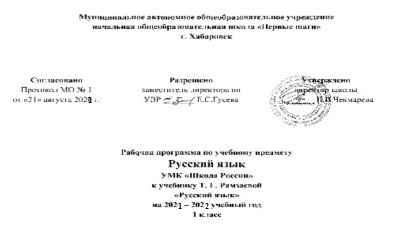 Савельева Е.Г.Тематическое планированиеобучение письмуКалендарно-тематическое планирование по русскому языку- 50ч.№урока,датаТема урока/тип урокаВиды деятельности(элементы содержания урока,контроль)Планируемые результатыПланируемые результатыЗОО с учётом МЭОПредметныеУУДДобукварный период -17чДобукварный период -17чДобукварный период -17чДобукварный период -17чДобукварный период -17чДобукварный период -17ч1Пропись — первая учебная тетрадь. С. 3—6Урок ознакомления с новым материаломОтвечать на вопросы учителя о назначении прописи.Ориентироваться в первой учебной тетради.Правильно располагать учебную тетрадь на рабочем месте, демонстрировать правильное положение ручки при письме. Воспроизводить с опорой на наглядный материал (иллюстрации в прописи, плакаты и др.) гигиенические правила письма.Называть письменные принадлежности с опорой на иллюстрации прописи.Обводить предметы по контуру.Находить элементы букв в контурах предметных картинок, данных на страницах прописи. Обводить элементы букв, соблюдая указанное в прописи направление движения руки.Писать графические элементы по заданному в прописи образцу: правильно располагать на рабочей строке элементы букв, соблюдать интервал между графическими элементами.Чередовать элементы узоров, ориентируясь на образецБеседаЗнания: научатся пользоваться прописью, узнают о старинных принадлежностях для письма. Умения: соблюдать гигиенические требования письма; применять правила работы в прописяхРегулятивные :-организовывать своё рабочее место под руководством учителя;-определять цель выполнения заданий на уроке под руководством учителя;-определять план выполнения заданий на уроках под руководством учителя;-соотносить выполненное задание с образцом предложенным учителем.Познавательные :-ориентироваться в прописи;-отвечать на простые вопросы учителя;-формулирование личных, языковых и нравственных проблем.-освоение элементов письменных букв;Коммуникативные :-участвовать в диалоге на уроке и жизненных ситуациях;-отвечать на вопросы учителя товарищей по классу;-соблюдать простейшие нормы речевого этикета;-слушать и понимать речь других;-участвовать в паре2Рабочая строка. Верхняя и нижняя линии рабочей строки.С.7-8Урок ознакомления с новым материаломПринимать учебную задачу урока. Осуществлять решение учебной задачи под руководством учителя.Правильно располагать учебную тетрадь на рабочем месте. Воспроизводить с опорой на наглядный материал (иллюстрации в прописи, плакаты и др.) гигиенические правила письма, демонстрировать их выполнение в процессе письма.Обводить предметы по контуру.Находить элементы букв в контурах предметных картинок, данных на страницах прописи. Обводить элементы букв, соблюдая указанное в прописи направление движения руки.Писать графические элементы по заданному в прописи образцу: правильно располагать на рабочей строке элементы букв, соблюдать интервал между графическими элементами, наклон.Чередовать элементы узоров, ориентируясь на образец. Осваивать правила работы в группеБеседаЗнания: научатся выполнять графические задания по образцу, находить рабочую строку. Умения: следить за правильным положением ручки, тетради, позы; бережно пользоваться школьными принадлежностямиРегулятивные :-организовывать своё рабочее место под руководством учителя;-определять цель выполнения заданий на уроке под руководством учителя;-определять план выполнения заданий на уроках под руководством учителя;-соотносить выполненное задание с образцом предложенным учителем.Познавательные :-ориентироваться в прописи;-отвечать на простые вопросы учителя;-формулирование личных, языковых и нравственных проблем.-освоение элементов письменных букв;Коммуникативные :-участвовать в диалоге на уроке и жизненных ситуациях;-отвечать на вопросы учителя товарищей по классу;-соблюдать простейшие нормы речевого этикета;-слушать и понимать речь других;-участвовать в паре3Письмо овалов и полуовалов. Подготовка руки к письму. Правила посадки при письме.С.9-10Урок ознакомления с новым материаломПринимать учебную задачу урока. Осуществлять решение учебной задачи под руководством учителя.Правильно располагать учебную тетрадь на рабочем месте. Применять гигиенические правила письма при выполнении заданий.Находить овалы и полуовалы в изображении предметов.Обводить изображённые предметы по контуру, штриховать. Называть героев сказки, составлять предложения о каждом из героев с опорой на заданную схему.Называть предметы, изображённые на странице прописи (яблоко, помидор, огурец, репа), классифицировать их по группам. Составлять предложения к иллюстрациям, данным в прописи.Воспроизводить и применять правила работы группеУстный опросЗнания: научатся правильно писать овалы и полуовалыУмения: следить за правильным положением ручки, тетради, позы; бережно пользоваться школьными принадлежностямиРегулятивные :-организовывать своё рабочее место под руководством учителя;-определять цель выполнения заданий на уроке под руководством учителя;-определять план выполнения заданий на уроках под руководством учителя;-соотносить выполненное задание с образцом предложенным учителем.Познавательные:-ориентироваться в прописи;-отвечать на простые вопросы учителя;-формулирование личных, языковых и нравственных проблем.-освоение элементов письменных букв;Коммуникативные :-участвовать в диалоге на уроке и жизненных ситуациях;-отвечать на вопросы учителя товарищей по классу;-соблюдать простейшие нормы речевого этикета;-слушать и понимать речь других;-участвовать в паре.4Рисование бордюров. Подготовка руки к письму.С.11-12Урок ознакомления с новым материаломПринимать учебную задачу урока. Осуществлять решение учебной задачи под руководством учителя.Правильно располагать учебную тетрадь на рабочем месте. Применять гигиенические правила письма при выполнении заданий.Соотносить предметную картинку и схему слова.Дорисовывать овалы, круги и предметы, не выходя за строку и дополнительные линии.Обводить предметы по контуру, штриховать.Называть предметы, объединять их в группу по общему признаку, называть группу предметов одним словом.Воспроизводить сказку по серии сюжетных картинок.Инсценировать сказку «Колобок». Воспроизводить и применять правила работы группеТекущийЗнания: научатся различать направление линий.Умения: находить рабочую строку, правильно удерживать ручкуРегулятивные :-организовывать своё рабочее место под руководством учителя;-определять цель выполнения заданий на уроке под руководством учителя;-определять план выполнения заданий на уроках под руководством учителя;-соотносить выполненное задание с образцом предложенным учителем.Познавательные:-ориентироваться в прописи;-отвечать на простые вопросы учителя;-формулирование личных, языковых и нравственных проблем.-освоение элементов письменных букв;Коммуникативные :-участвовать в диалоге на уроке и жизненных ситуациях;-отвечать на вопросы учителя товарищей по классу;-соблюдать простейшие нормы речевого этикета;-слушать и понимать речь других;-участвовать в паре.5Письмо длинных прямых наклонных линий. Освоение правил правильной посадки при письме.С. 13-14Урок ознакомления с новым материаломПринимать учебную задачу урока. Осуществлять решение учебной задачи под руководством учителя.Правильно располагать учебную тетрадь на рабочем месте. Применять гигиенические правила письма при выполнении заданий.Обводить предметы по контуру, штриховать, не выходя за контур.Составлять рассказы по сюжетным картинкам, данным в прописи.Находить на рисунке предметы, названия которых соответствуют заданным схемам, обосновывать свой выбор.Писать прямые длинные наклонные линии, ориентируясь на образец и дополнительную линию.Соблюдать наклон, указанное направление движения руки, выдерживать расстояние между элементами.Обозначать условным знаком (точкой) наиболее удавшийся элемент.Узнавать сказку и отдельный эпизод из сказки по иллюстрации, воспроизводить его.Называть группу предметов одним словом (посуда). Воспроизводить эпизод из знакомой сказки по иллюстрации, данной в прописи.Воспроизводить и применять правила работы группе Индивидуальный опросЗнания: научатся различать направление линий, писать по образцу прямые наклонные линииУмения: находить рабочую строку, правильно удерживать ручкуРегулятивные :-организовывать своё рабочее место под руководством учителя;-определять цель выполнения заданий на уроке под руководством учителя;-определять план выполнения заданий на уроках под руководством учителя;-соотносить выполненное задание с образцом предложенным учителем.Познавательные:-ориентироваться в прописи;-отвечать на простые вопросы учителя;-формулирование личных, языковых и нравственных проблем.-освоение элементов письменных букв;Коммуникативные :-участвовать в диалоге на уроке и жизненных ситуациях;-отвечать на вопросы учителя товарищей по классу;-соблюдать простейшие нормы речевого этикета;-слушать и понимать речь других;-участвовать в паре.6Письмо наклонной длинной линии с закруглением внизу (влево). Письмо короткой наклонной линии с закруглением внизу (вправо). Соблюдение правил правильной посадки при письме.С. 15-17Урок развития умений и навыковПринимать учебную задачу урока. Осуществлять решение учебной задачи под руководством учителя.Правильно располагать учебную тетрадь на рабочем месте. Применять гигиенические правила письма при выполнении заданий.Обводить предметы по контуру, штриховать, не выходя за контур.Находить на рисунке предметы, названия которых соответствуют заданным схемам, обосновывать свой выбор (соответствие количества слогов, места ударения в слове).Писать длинную наклонную линию с закруглением внизу (влево). Писать короткую наклонную линию с закруглением внизу (вправо). Обозначать условным знаком (точкой) наиболее удавшийся элемент.Рисовать бордюры по заданному алгоритму. Составлять связные рассказы по иллюстрациям, данным в прописи.Воспроизводить и применять правила работы в парах.Воспроизводить и применять правила работы группеТекущийЗнания: научатся различать направление линий.Умения: находить рабочую строку, правильно удерживать ручкуРегулятивные :-организовывать своё рабочее место под руководством учителя;-определять цель выполнения заданий на уроке под руководством учителя;-определять план выполнения заданий на уроках под руководством учителя;-соотносить выполненное задание с образцом предложенным учителем.Познавательные :-ориентироваться в прописи;-отвечать на простые вопросы учителя;-формулирование личных, языковых и нравственных проблем.-освоение элементов письменных букв;Коммуникативные :-участвовать в диалоге на уроке и жизненных ситуациях;-отвечать на вопросы учителя товарищей по классу;-соблюдать простейшие нормы речевого этикета;-слушать и понимать речь других;-участвовать в паре.7Письмо короткой наклонной линии с закруглением вверху (влево). Письмо длинной наклонной линии с закруглением внизу (вправо).С. 18-20Урок развития умений и навыковПринимать учебную задачу урока. Осуществлять решение учебной задачи под руководством учителя.Правильно располагать учебную тетрадь на рабочем месте. Применять гигиенические правила письма при выполнении заданий.Обводить предметы по контуру, штриховать, не выходя за контур.Находить на рисунке предметы, названия которых соответствуют заданным схемам, обосновывать свой выбор (соответствие количества слогов, места ударения в слове).Писать короткую наклонную линию с закруглением вверху (влево). Писать длинную наклонную линию с закруглением внизу (вправо). Чередовать короткую и длинную наклонные линии с закруглением внизу (вправо), соблюдая наклон, высоту, интервалы между ними.Обозначать условным знаком (точкой) наиболее удавшийся элемент.Рисовать бордюры по заданному алгоритму. Составлять связные рассказы по иллюстрациям, данным в прописи.Воспроизводить и применять правила работы группеТекущийЗнания: научатся правильно писать короткие линии с закруглением вверху (влево), с закруглением внизу (вправо)Умения: находить рабочую строку, правильно удерживать ручкуРегулятивные :-организовывать своё рабочее место под руководством учителя;-определять цель выполнения заданий на уроке под руководством учителя;-определять план выполнения заданий на уроках под руководством учителя;-соотносить выполненное задание с образцом предложенным учителем.Познавательные :-ориентироваться в прописи;-отвечать на простые вопросы учителя;-формулирование личных, языковых и нравственных проблем.-освоение элементов письменных букв;Коммуникативные :-участвовать в диалоге на уроке и жизненных ситуациях;-отвечать на вопросы учителя товарищей по классу;-соблюдать простейшие нормы речевого этикета;-слушать и понимать речь других;-участвовать в паре.8Письмо овалов больших и маленьких, их чередование. Письмо коротких наклонных линий.С. 21-23Урок развития умений и навыковПринимать учебную задачу урока. Осуществлять решение учебной задачи под руководством учителя.Правильно располагать учебную тетрадь на рабочем месте. Применять гигиенические правила письма при выполнении заданий.Обводить графические элементы, предметы по контуру, штриховать, не выходя за контур.Находить недостающие детали в изображённых предметах и воссоздавать рисунок по заданному образцу.Находить на рисунке предметы, названия которых соответствуют заданным схемам, обосновывать свой выбор (соответствие количества слогов, места ударения в слове). Выполнять слого-звуковой анализ слов, обозначающих предмет, изображённый в прописи.Писать овалы большие и маленькие, чередовать их, соблюдая наклон, высоту, интервалы между ними.Писать короткие наклонные линии, объединяя их в группы по две-три, соблюдая наклон, высоту, интервалы между ними.Обозначать условным знаком (точкой) наиболее удавшийся элемент.Рисовать бордюры по заданному алгоритму.Находить знакомые графические элементы букв в изображении предметов. Составлять связные рассказы по иллюстрациям, данным в прописи.Воспроизводить и применять правила работы группе Фронтальный опросЗнания: научатся правильно писать овалы, левые и правые. Умения: писать элементы букв, правильно держать ручку и тетрадь под наклоном, следить за правильной посадкойРегулятивные :-организовывать своё рабочее место под руководством учителя;-определять цель выполнения заданий на уроке под руководством учителя;-определять план выполнения заданий на уроках под руководством учителя;-соотносить выполненное задание с образцом предложенным учителем.Познавательные :-ориентироваться в прописи;-отвечать на простые вопросы учителя;-формулирование личных, языковых и нравственных проблем.-освоение элементов письменных букв;Коммуникативные :-участвовать в диалоге на уроке и жизненных ситуациях;-отвечать на вопросы учителя товарищей по классу;-соблюдать простейшие нормы речевого этикета;-слушать и понимать речь других;-участвовать в паре.9Письмо коротких и длинных наклонных линий, их чередование. Письмо коротких и длинных наклонных линий с закруглением влево и вправо.С 24-26Урок обобщения и систематизации знанийПринимать учебную задачу урока. Осуществлять решение учебной задачи под руководством учителя.Правильно располагать учебную тетрадь на рабочем месте. Применять гигиенические правила письма при выполнении заданий.Обводить графические элементы, предметы по контуру, штриховать, не выходя за контур.Выполнять слого-звуковой анализ слов по выбору учителя.Писать короткие и длинные линии, чередовать их, соблюдая наклон, высоту, интервал между ними.Писать короткие и длинные наклонные линии с закруглением внизу вправо и влево.Обозначать условным знаком (точкой) наиболее удавшийся элемент.Сравнивать элементы письменных и печатных букв.Рисовать бордюры по заданному алгоритму.Находить знакомые графические элементы букв в изображении предметов. Составлять связные рассказы по иллюстрациям, данным в прописи.Воспроизводить и применять правила работы группеФронтальный опросЗнания: научатся различать направление линий.Умения: находить рабочую строку, правильно удерживать ручкуРегулятивные :-организовывать своё рабочее место под руководством учителя;-определять цель выполнения заданий на уроке под руководством учителя;-определять план выполнения заданий на уроках под руководством учителя;-соотносить выполненное задание с образцом предложенным учителем.Познавательные :-ориентироваться в прописи;-отвечать на простые вопросы учителя;-формулирование личных, языковых и нравственных проблем.-освоение элементов письменных букв;Коммуникативные :-участвовать в диалоге на уроке и жизненных ситуациях;-отвечать на вопросы учителя товарищей по классу;-соблюдать простейшие нормы речевого этикета;-слушать и понимать речь других;-участвовать в паре.10 Письмо короткой наклонной линии с закруглением внизу вправо. Письмо коротких наклонных линий с закруглением вверху влево и закруглением внизу вправо. Письмо наклонных линий с петлёй вверху и внизу.С. 27-29Урок ознакомления с новым материаломПринимать учебную задачу урока. Осуществлять решение учебной задачи под руководством учителя.Правильно располагать учебную тетрадь на рабочем месте. Применять гигиенические правила письма при выполнении заданий.Обводить графические элементы, предметы по контуру, штриховать, не выходя за контур.Выполнять слого-звуковой анализ слов по выбору учителя.Писать короткую наклонную линию с закруглением внизу вправо. Писать короткую наклонную линию с закруглением вверху влево и закруглением внизу вправо. Писать наклонные линии с петлёй вверху и внизу (элементы строчной буквы д и строчной буквы в), чередовать их. Обозначать условным знаком (точкой) наиболее удавшийся элемент.Рисовать бордюры по заданному алгоритму.Находить знакомые графические элементы букв в изображении предметов. Составлять связные рассказы по иллюстрациям, данным в прописи.Воспроизводить и применять правила работы группе Фронтальный опросЗнания: научатся различать направление линий.Умения: находить рабочую строку, правильно удерживать ручкуРегулятивные :-организовывать своё рабочее место под руководством учителя;-определять цель выполнения заданий на уроке под руководством учителя;-определять план выполнения заданий на уроках под руководством учителя;-соотносить выполненное задание с образцом предложенным учителем.Познавательные :-ориентироваться в прописи;-отвечать на простые вопросы учителя;-формулирование личных, языковых и нравственных проблем.-освоение элементов письменных букв;Коммуникативные :-участвовать в диалоге на уроке и жизненных ситуациях;-отвечать на вопросы учителя товарищей по классу;-соблюдать простейшие нормы речевого этикета;-слушать и понимать речь других;-участвовать в паре.11Письмо наклонных линий с петлёй вверху и внизу. Письмо полуовалов, их чередование. Письмо овалов.С. 30-32Урок развития умений и навыковПринимать учебную задачу урока. Осуществлять решение учебной задачи под руководством учителя.Правильно располагать учебную тетрадь на рабочем месте. Применять гигиенические правила письма при выполнении заданий.Обводить графические элементы, предметы по контуру, штриховать, не выходя за контур.Выполнять слого-звуковой анализ слов по выбору учителя.Писать наклонные линии с петлёй вверху и внизу (элементы строчной буквы д и строчной буквы в).Писать полуовалы, чередовать их, соблюдая наклон, высоту и интервал между ними. Писать овалы, не выходя за рабочую строку.Обозначать условным знаком (точкой) наиболее удавшийся элемент.Рисовать бордюры по заданному алгоритму.Находить знакомые графические элементы букв в изображении предметов. Составлять связные рассказы по иллюстрациям, данным в прописи.Воспроизводить и применять правила работы группе Фронтальный опросЗнания: научатся различать направление линий.Умения: находить рабочую строку, правильно удерживать ручкуРегулятивные :-организовывать своё рабочее место под руководством учителя;-определять цель выполнения заданий на уроке под руководством учителя;-определять план выполнения заданий на уроках под руководством учителя;-соотносить выполненное задание с образцом предложенным учителем.Познавательные :-ориентироваться в прописи;-отвечать на простые вопросы учителя;-формулирование личных, языковых и нравственных проблем.-освоение элементов письменных букв;Коммуникативные :-участвовать в диалоге на уроке и жизненных ситуациях;-отвечать на вопросы учителя товарищей по классу;-соблюдать простейшие нормы речевого этикета;-слушать и понимать речь других;-участвовать в паре.12Строчная и заглавная буквы А, а. С.3-4 (Пропись №2)Урок ознакомления с новым материалом; Принимать учебную задачу урока. Осуществлять решение учебной задачи под руководством учителя.Воспроизводить правила посадки, владения инструментами, расположения тетради-прописи на рабочем месте.Демонстрировать правильное применение гигиенических правил письма.Анализировать образец изучаемой буквы, выделять элементы в строчных и прописных буквах.Называть правильно элементы буквы А, а.Сравнивать печатную и письменную буквы. Конструировать буквы А, а из различных материалов.Писать буквы А, а в соответствии с образцом. Анализировать написанную букву, выбирать наиболее удавшийся вариант, обозначать его условным знаком (точкой), ориентироваться на лучший вариант в процессе письма.Воспроизводить форму изучаемой буквы и её соединения с другой буквой по алгоритму.Соблюдать соразмерность элементов буквы по высоте, ширине и углу наклона. Сравнивать написанные буквы А, а с образцом.Выполнять слого-звуковой анализ слов, данных на странице прописи, соотносить написанные слова со схемой-моделью.Правильно записывать имена собственные.Воспроизводить и применять правила работы группеФронтальный опросЗнания: научатся писать плавно строчную букву а и заглавную букву АУмения: соотносить печатную и письменную буквы; выделять звук [а] из речи и видеть букву а в словах; ориентироваться на странице прописиРегулятивные :-организовывать своё рабочее место под руководством учителя;-определять цель выполнения заданий на уроке под руководством учителя;-определять план выполнения заданий на уроках под руководством учителя;-соотносить выполненное задание с образцом предложенным учителем.Познавательные :-ориентироваться в прописи;-отвечать на простые вопросы учителя;-формулирование личных, языковых и нравственных проблем.-освоение элементов письменных букв;Коммуникативные :-участвовать в диалоге на уроке и жизненных ситуациях;-отвечать на вопросы учителя товарищей по классу;-соблюдать простейшие нормы речевого этикета;-слушать и понимать речь других;-участвовать в паре.13Строчная и заглавная буквы О, о. Сравнение строчной и заглавной букв. С. 5-6Урок ознакомления с новым материаломПринимать учебную задачу урока. Осуществлять решение учебной задачи под руководством учителя.Воспроизводить правила посадки, владения инструментами, расположения тетради-прописи на рабочем месте.Демонстрировать правильное применение гигиенических правил письма.Анализировать образец изучаемой буквы, выделять элементы в строчных и прописных буквах.Называть правильно элементы буквы О, о.Сравнивать печатную и письменную буквы. Конструировать буквы О, о из различных материалов.Писать буквы О, о в соответствии с образцом. Анализировать написанную букву, выбирать наиболее удавшийся вариант, обозначать его условным знаком (точкой), ориентироваться на лучший вариант в процессе письма.Воспроизводить форму изучаемой буквы и её соединения с другой буквой по алгоритму.Соблюдать соразмерность элементов буквы по высоте, ширине и углу наклона. Сравнивать написанные буквы О, о с образцом. Выполнять слого-звуковой анализ слов, данных на странице прописи, соотносить написанные слова со схемой-моделью.Правильно записывать имена собственные.Читать предложение, анализировать его, определять интонацию, грамотно записывать, обозначая на письме границы предложения.Воспроизводить и применять правила работы группеФронтальный опросЗнания: научатся писать плавно букву О, о, соотносить печатную и письменную буквы, работать со схемами. Умения: выделять звук [о] из речи и видеть буквы О, о в словах; ориентироваться на странице прописиРегулятивные :Применять установленные правила в планировании способа решения; контролировать и оценивать процесс и результат деятельностиПознавательные : осознанно и произвольно строить свои сообщения, анализировать информацию.Коммуникативные : Обращаться за помощью, задавать вопросы, строить понятные для партнера высказывания, соблюдать правила этикета14Строчная буква и. Сравнение печатной и письменной букв.С. 7Урок ознакомления с новым материаломПринимать учебную задачу урока. Осуществлять решение учебной задачи под руководством учителя.Воспроизводить правила посадки, владения инструментами, расположения тетради-прописи на рабочем месте.Демонстрировать правильное применение гигиенических правил письма.Анализировать образец изучаемой буквы, выделять элементы в строчной букве и.Называть правильно элементы буквы и.Сравнивать печатную и письменную буквы. Конструировать букву и из различных материалов.Писать букву и в соответствии с образцом. Анализировать написанную букву, выбирать наиболее удавшийся вариант, обозначать его условным знаком (точкой), ориентироваться на лучший вариант в процессе письма.Воспроизводить форму изучаемой буквы и её соединения с другой буквой по алгоритму.Соблюдать соразмерность элементов буквы по высоте, ширине и углу наклона. Сравнивать написанную букву и с образцом. Выполнять слого-звуковой анализ слов, данных на странице прописи, соотносить написанные слова со схемой-моделью.Приводить примеры слов со звуком [и] в начале, середине, конце слова.Осваивать приёмы комментированного письма.Записывать слова с буквой и под руководством учителя с комментированием.Воспроизводить и применять правила работы группе Чтение гласныхЗнания: научатся писать и распознавать строчную букву и, соотносить печатную и письменную буквы; соотносить печатную и письменную буквы.Умения: выполнять слоговой и звукобуквенный анализ слов с буквой и; правильно удерживать ручку; ориентироваться на странице прописиРегулятивные:-организовывать своё рабочее место под руководством учителя;-определять цель выполнения заданий на уроке под руководством учителя;-определять план выполнения заданий на уроках под руководством учителя;-соотносить выполненное задание с образцом предложенным учителем.Познавательные :-ориентироваться в прописи;-отвечать на простые вопросы учителя;-формулирование личных, языковых и нравственных проблем.-освоение элементов письменных букв;Коммуникативные :-участвовать в диалоге на уроке и жизненных ситуациях;-отвечать на вопросы учителя товарищей по классу;-соблюдать простейшие нормы речевого этикета;-слушать и понимать речь других;-участвовать в паре.15Заглавная буквы И.. Сравнение строчной и заглавной букв. Повторение и обобщение изученных звуков и обозначающих их букв.С. 8Урок ознакомления с новым материаломПринимать учебную задачу урока. Осуществлять решение учебной задачи под руководством учителя.Воспроизводить правила посадки, владения инструментами, расположения тетради-прописи на рабочем месте.Демонстрировать правильное применение гигиенических правил письма.Анализировать образец изучаемой буквы, выделять элементы в строчных и прописных буквах.Называть правильно элементы буквы И.Сравнивать печатную и письменную буквы. Конструировать букву И из различных материалов.Писать букву И в соответствии с образцом. Анализировать написанную букву, выбирать наиболее удавшийся вариант, обозначать его условным знаком (точкой), ориентироваться на лучший вариант в процессе письма.Воспроизводить форму изучаемой буквы и её соединения с другой буквой по алгоритму.Соблюдать соразмерность элементов буквы по высоте, ширине и углу наклона. Сравнивать написанную букву И с образцом. Выполнять слого-звуковой анализ слов, данных на странице прописи, соотносить написанные слова со схемой-моделью.Правильно записывать имена собственные.Составлять устный рассказ по опорным словам, содержащим изученные звуки.Писать слоги, слова с новой буквой, используя приём комментирования.Воспроизводить и применять правила работы в группеИндивидуальный опросЗнания: научатся писать и распознавать заглавную букву И, соотносить печатную и письменную буквы.Умения: выполнять слоговой и звукобуквенный анализ слов с буквой и; правильно удерживать ручку; ориентироваться на странице прописиРегулятивные :Развивать рефлексию способов и условий действий, смысловое чтение.Познавательные : осознанно и произвольно строить свои сообщения, анализировать информацию.Коммуникативные: использовать речь для регуляции своего действия.16Строчная буква ы. Сравнение печатной и письменной букв.С. 9-10Урок ознакомления с новым материаломПринимать учебную задачу урока. Осуществлять решение учебной задачи под руководством учителя.Воспроизводить правила посадки, владения инструментами, расположения тетради-прописи на рабочем месте.Демонстрировать правильное применение гигиенических правил письма.Анализировать образец изучаемой буквы, выделять элементы в строчных и прописных буквах.Называть правильно элементы буквы ы.Сравнивать печатную и письменную буквы. Конструировать букву ы из различных материалов.Писать букву ы в соответствии с образцом. Анализировать написанную букву, выбирать наиболее удавшийся вариант, обозначать его условным знаком (точкой), ориентироваться на лучший вариант в процессе письма.Воспроизводить форму изучаемой буквы и её соединения с другой буквой по алгоритму.Соблюдать соразмерность элементов буквы по высоте, ширине и углу наклона. Сравнивать написанную букву ы с образцом. Писать слоги, слова с новой буквой, используя приём комментирования. Оценивать свою работу.Выполнять слого-звуковой анализ слов, данных на странице прописи, соотносить написанные слова со схемой-моделью.Записывать слова, содержащие буквы и, ы, с комментированием.Воспроизводить и применять правила работы группеИндивидуальный опросЗнания: научатся писать и распознавать  букву ы, соотносить печатную и письменную буквы. Умения: выполнять слоговой и звукобуквенный анализ слов с буквой ы; правильно удерживать ручку; ориентироваться на странице прописиРегулятивные :Выбирать действия в соответствии с поставленной задачей и условиями ее реализации; развивать рефлексию способов и условий действий, смысловое чтение.Познавательные :Осознанно и произвольно строить свои сообщения, анализировать информацию; самостоятельно выделять и формулировать познавательную цель, контролировать и оценивать процесс и результат деятельности.Коммуникативные :Адекватно использовать свою речь для планирования и регуляции своего действия17Строчная и заглавная буквы У, у. Сравнение строчной и заглавной букв. С. 11-13Урок ознакомления с новым материаломПринимать учебную задачу урока. Осуществлять решение учебной задачи под руководством учителя.Воспроизводить правила посадки, владения инструментами, расположения тетради-прописи на рабочем месте.Демонстрировать правильное применение гигиенических правил письма.Анализировать образец изучаемой буквы, выделять элементы в строчных и прописных буквах.Называть правильно элементы буквы У, у.Сравнивать печатную и письменную буквы. Конструировать буквы У, у из различных материалов.Писать буквы У, у в соответствии с образцом. Анализировать написанную букву, выбирать наиболее удавшийся вариант, обозначать его условным знаком (точкой), ориентироваться на лучший вариант в процессе письма.Воспроизводить форму изучаемой буквы и её соединения с другой буквой по алгоритму.Соблюдать соразмерность элементов буквы по высоте, ширине и углу наклона. Сравнивать написанные буквы У, у с образцом.Выполнять слого-звуковой анализ слов, данных на странице прописи, соотносить написанные слова со схемой-моделью.Правильно записывать имена собственные.Читать предложения, анализировать их, определять интонацию, грамотно записывать, обозначая на письме границы предложения.Обводить по контуру орнамент, обводить и писать изученные буквы самостоятельно.Писать изученные ранее буквы в соответствии с образцом.Дополнять данные в прописи предложения словами, закодированными в предметных рисунках.Работать в паре: анализировать работу товарища и оценивать её по критериям, данным учителемИндивидуальный опросЗнания: научатся писать и распознавать строчную и заглавную букву У,у, соотносить печатную и письменную буквы. Умения: выполнять слоговой и звукобуквенный анализ слов с буквой и; правильно удерживать ручку; ориентироваться на странице прописиРегулятивные: контролировать и оценивать процесс 
и результат  деятельности.Познавательные: осознанно и произвольно строить свои сообщения, анализировать информацию.Коммуникативные: уметь обращаться за помощью, задавать вопросы, строить понятные для партнера высказывания; соблюдать правила этикетаБукварный периодБукварный периодБукварный периодБукварный периодБукварный периодБукварный период18Строчная буква нСравнение печатной и письменной букв. с. 14Урок ознакомления с новым материаломПринимать учебную задачу урока. Осуществлять решение учебной задачи под руководством учителя.Выполнять гигиенические правила письма.Анализировать образец изучаемой буквы, выделять элементы в строчных и прописных буквах.Называть правильно элементы буквы Н, н.Сравнивать печатную и письменную буквы.Обводить бордюрные рисунки по контуру. Конструировать буквы Н, н из различных материалов.Писать буквы Н, н в соответствии с образцом. Анализировать написанную букву, выбирать наиболее удавшийся вариант, обозначать его условным знаком (точкой), ориентироваться на лучший вариант в процессе письма.Воспроизводить форму изучаемой буквы и её соединения с другой буквой по алгоритму.Соблюдать соразмерность элементов буквы по высоте, ширине и углу наклона. Сравнивать написанные буквы Н, н с образцом.Выполнять слого-звуковой анализ слов, данных на странице прописи, соотносить написанные слова со схемой-моделью.Перекодировать звуко-фонемную форму в буквенную (печатную и прописную). Писать слоги, слова с новыми буквами, используя приём комментирования. Правильно записывать имена собственные.Списывать без ошибок с письменного шрифта. Читать предложения, анализировать их, определять интонацию, грамотно записывать, обозначая на письме границы предложения.Дополнять данные в прописи предложения словами, закодированными в предметных рисунках.Применять критерии оценивания выполненной работы.Работать в парах и группах: анализировать работу товарищей и оценивать её по правиламЧтение слоговЗнания: научатся  писать и распознавать строчную букву н, слоги с этой буквой, соотносить печатную и письменную буквы. Умения: выполнять слоговой и звукобуквенный анализ слов с буквой н; правильно удерживать ручку; ориентироваться на странице прописиРегулятивные: выбирать действия в соответствии с поставленной задачей и условиями ее реализации. Познавательные: учить самостоятельно выделять и формулировать познавательную цель, контролировать и оценивать процесс и результат деятельности. Коммуникативные: адекватно использовать речь для планирования и регуляции своего действия, формулировать свои затруднения19Заглавная  буква Н Сравнение строчной и заглавной буквс. 15Комбинированный урок.Принимать учебную задачу урока. Осуществлять решение учебной задачи под руководством учителя.Выполнять гигиенические правила письма.Анализировать образец изучаемой буквы, выделять элементы в строчных и прописных буквах.Называть правильно элементы буквы Н, н.Сравнивать печатную и письменную буквы.Обводить бордюрные рисунки по контуру. Конструировать буквы Н, н из различных материалов.Писать буквы Н, н в соответствии с образцом. Анализировать написанную букву, выбирать наиболее удавшийся вариант, обозначать его условным знаком (точкой), ориентироваться на лучший вариант в процессе письма.Воспроизводить форму изучаемой буквы и её соединения с другой буквой по алгоритму.Соблюдать соразмерность элементов буквы по высоте, ширине и углу наклона. Сравнивать написанные буквы Н, н с образцом.Выполнять слого-звуковой анализ слов, данных на странице прописи, соотносить написанные слова со схемой-моделью.Перекодировать звуко-фонемную форму в буквенную (печатную и прописную). Писать слоги, слова с новыми буквами, используя приём комментирования. Правильно записывать имена собственные.Списывать без ошибок с письменного шрифта. Читать предложения, анализировать их, определять интонацию, грамотно записывать, обозначая на письме границы предложения.Дополнять данные в прописи предложения словами, закодированными в предметных рисунках.Применять критерии оценивания выполненной работы.Работать в парах и группах: анализировать работу товарищей и оценивать её по правиламЧтение слоговЗнания: научатся писать и распознавать 
заглавную букву Н, 
соотносить печатную 
и письменную буквы, узнавать изученные 
буквы.Умения: применять изученную букву на письме, воспроизводить письменный текст, работать со схемами; сидеть прямо, располагать тетрадь под наклоном; ориентироваться на странице прописи; соблюдать соразмерность элементов буквы по высоте, ширине 
и углу наклонаРегулятивные: выбирать действия в соответствии с поставленной задачей и условиями ее реализации. Познавательные: самостоятельно выделять и формулировать познавательную цель, контролировать и оценивать процесс и результат деятельности. Коммуникативные: адекватно использовать речь для планирования и регуляции своего действия; соблюдать простейшие нормы речевого этикета20Строчная 
и заглавная буквы с, С Сравнение строчной и заглавной букв. Сравнение печатной и письменной буквс. 16Урок развития умений и навыковПринимать учебную задачу урока. Осуществлять решение учебной задачи под руководством учителя.Выполнять гигиенические правила письма.Анализировать образец изучаемой буквы, выделять элементы в строчных и прописных гласных буквах.Называть правильно элементы буквы С, с.Сравнивать печатную и письменную буквы. Обводить бордюрные рисунки по контуру.Конструировать буквы С, с из различных материалов.Писать буквы С, с в соответствии с образцом. Анализировать написанную букву, выбирать наиболее удавшийся вариант, обозначать его условным знаком (точкой), ориентироваться на лучший вариант в процессе письма.Воспроизводить форму изучаемой буквы и её соединения с другой буквой по алгоритму.Соблюдать соразмерность элементов буквы по высоте, ширине и углу наклона. Сравнивать написанные буквы С, с с образцом.Выполнять слого-звуковой анализ слов, данных на странице прописи, соотносить написанные слова со схемой-моделью.Перекодировать звуко-фонемную форму в буквенную (печатную и прописную). Писать слоги, слова с новыми буквами, используя приём комментирования. Правильно записывать имена собственные.Списывать без ошибок с письменного шрифта. Писать под диктовку отдельные изученные буквы, односложные слова.Восстанавливать деформированное предложение: устанавливать связи между словами в предложении, определять порядок слов в предложении в соответствии со смыслом, записывать восстановленное предложение на строке прописи.Сверять записанное предложение со схемой-моделью.Работать в парах, тройках: анализировать работу товарищей и оценивать её по правиламФронтальный опросЗнания: научатся писать и распознавать строчную и заглавную буквы С, соотносить печатную и письменную буквы, узнавать  изученные буквы.Умения: употреблять изученные буквы в словах и предложениях, воспроизводить письменный текст, работать со схемами; соблюдать гигиенические правила; ориентироваться на странице прописи, называть элементы букв С, сРегулятивные: развивать эстетические потребности, ценности и чувства.Познавательные: контролировать и оценивать процесс 
и результат деятельности.Коммуникативные: строить понятные для партнера высказывания, уметь слушать собеседника21Строчная 
и заглавная буквы с, С с. 17КомбинированныйПринимать учебную задачу урока. Осуществлять решение учебной задачи под руководством учителя.Выполнять гигиенические правила письма.Анализировать образец изучаемой буквы, выделять элементы в строчных и прописных гласных буквах.Называть правильно элементы буквы С, с.Сравнивать печатную и письменную буквы. Обводить бордюрные рисунки по контуру.Конструировать буквы С, с из различных материалов.Писать буквы С, с в соответствии с образцом. Анализировать написанную букву, выбирать наиболее удавшийся вариант, обозначать его условным знаком (точкой), ориентироваться на лучший вариант в процессе письма.Воспроизводить форму изучаемой буквы и её соединения с другой буквой по алгоритму.Соблюдать соразмерность элементов буквы по высоте, ширине и углу наклона. Сравнивать написанные буквы С, с с образцом.Выполнять слого-звуковой анализ слов, данных на странице прописи, соотносить написанные слова со схемой-моделью.Перекодировать звуко-фонемную форму в буквенную (печатную и прописную). Писать слоги, слова с новыми буквами, используя приём комментирования. Правильно записывать имена собственные.Списывать без ошибок с письменного шрифта. Писать под диктовку отдельные изученные буквы, односложные слова.Восстанавливать деформированное предложение: устанавливать связи между словами в предложении, определять порядок слов в предложении в соответствии со смыслом, записывать восстановленное предложение на строке прописи.Сверять записанное предложение со схемой-моделью.Работать в парах, тройках: анализировать работу товарищей и оценивать её по правиламФронтальный опросЗнания: научатся соединять изученные буквы разными способами, узнавать буквы, обозначающие гласные и согласные звуки.Умения: употреблять изученные буквы  в словах и предложениях, воспроизводить письменный текст, работать со схемами; сидеть прямо, располагать тетрадь под наклоном; ориентироваться на странице прописиРегулятивные: развивать эстетические потребности, ценности и чувства.Познавательные: контролировать и оценивать процесс 
и результат деятельности.Коммуникативные: строить понятные для партнера высказывания, уметь слушать собеседника; работать в парах, тройках (анализировать работу одноклассников, оценивать ее по правилам)22Строчная изаглавная буквы К,к. Сравнение строчной и заглавнойС. 18-19Комбинированный урок.Принимать учебную задачу урока. Осуществлять решение учебной задачи под руководством учителя.Выполнять гигиенические правила письма.Анализировать написанную букву, выбирать наиболее удавшийся вариант, обозначать его условным знаком (точкой), ориентироваться на лучший вариант в процессе письма.Называть правильно элементы буквы К, к.Сравнивать печатную и письменную буквы.Конструировать буквы К, к из различных материалов.Обводить бордюрные рисунки по контуру. Писать буквы К, к в соответствии с образцом. Анализировать написанную согласную букву, выбирать наиболее удавшийся вариант, обозначать его условным знаком (точкой).Воспроизводить форму изучаемой буквы и её соединения с другой буквой по алгоритму.Соблюдать соразмерность элементов буквы по высоте, ширине и углу наклона. Сравнивать написанные буквы К, к с образцом.Писать слоги, слова с новыми буквами, используя приём комментирования. Правильно записывать имена собственные.Списывать без ошибок с письменного шрифта. Грамотно оформлять на письме восклицательное и повествовательное предложение.Правильно интонировать при чтении восклицательное и повествовательное предложение.Выполнять правила работы в группе.Использовать правила оценивания в ситуациях, спланированных учителемИндивидуальный опросЗнания: научатся писать и распознавать строчную букву  к и заглавную букву К,  слоги с этой буквой, узнавать графический образ букв, соотносить печатную и письменную буквы,узнавать изученные буквы. Умения: употреблять изученные буквы в словах и предложениях, воспроизводить письменный текст, работать со схемами; писать под диктовку отдельные изученные буквы, односложные словаРегулятивные: организовывать рабочее место под руководством учителя, определять цель выполнения заданий на уроке.Познавательные: контролировать и оценивать процесс 
и результат деятельности.Коммуникативные: уметь слушать собеседника, формулировать свои затруднения23Строчная буква т с. 20 Сравнение печатной и письменной букв. Урок ознакомления с новым материалом;Принимать учебную задачу урока. Осуществлять решение учебной задачи под руководством учителя.Выполнять гигиенические правила письма.Анализировать образец изучаемой буквы, выделять элементы в строчных и прописных гласных буквах.Называть правильно элементы буквы Т, т.Сравнивать печатную и письменную буквы.Конструировать буквы Т, т из различных материалов.Обводить бордюрные рисунки по контуру.Писать буквы Т, т в соответствии с образцом. Анализировать написанную букву, выбирать наиболее удавшийся вариант, обозначать его условным знаком (точкой), ориентироваться на лучший вариант в процессе письма.Воспроизводить форму изучаемой буквы и её соединения с другой буквой по алгоритму.Соблюдать соразмерность элементов буквы по высоте, ширине и углу наклона. Сравнивать написанные буквы Т, т с образцом.Писать слоги, слова с новой буквой, используя приём комментирования.Правильно записывать имена собственные.Списывать без ошибок с письменного шрифта. Грамотно оформлять на письме восклицательное предложение.Правильно интонировать при чтении восклицательное предложение.Составлять текст из 2—3-х предложений по заданной учителем теме, записывать его под руководством учителя.Выполнять правила работы в группе.Использовать правила оценивания в ситуациях, спланированных учителемЧтение слогов и словЗнания: научатся  писать и распознавать строчную букву т, слоги с этой буквой, узнавать графический образ буквы.Умения: давать характеристику звукам, узнавать буквы, обозначающие гласные и согласные звуки; читать и писать слова с изученной буквой, совершенствовать работу со схемами словРегулятивные: развивать эстетические потребности, ценности и чувства.Познавательные: использовать знаково-символические средства.Коммуникативные: уметь слушать собеседника, формулировать свои затруднения, работать в паре, группе; соблюдать правила этикета24Заглавная буква Т с. 21Урок развития умений и навыковПринимать учебную задачу урока. Осуществлять решение учебной задачи под руководством учителя.Выполнять гигиенические правила письма.Анализировать образец изучаемой буквы, выделять элементы в строчных и прописных гласных буквах.Называть правильно элементы буквы Т, т.Сравнивать печатную и письменную буквы.Конструировать буквы Т, т из различных материалов.Обводить бордюрные рисунки по контуру.Писать буквы Т, т в соответствии с образцом. Анализировать написанную букву, выбирать наиболее удавшийся вариант, обозначать его условным знаком (точкой), ориентироваться на лучший вариант в процессе письма.Воспроизводить форму изучаемой буквы и её соединения с другой буквой по алгоритму.Соблюдать соразмерность элементов буквы по высоте, ширине и углу наклона. Сравнивать написанные буквы Т, т с образцом.Писать слоги, слова с новой буквой, используя приём комментирования.Правильно записывать имена собственные.Списывать без ошибок с письменного шрифта. Грамотно оформлять на письме восклицательное предложение.Правильно интонировать при чтении восклицательное предложение.Составлять текст из 2—3-х предложений по заданной учителем теме, записывать его под руководством учителя.Выполнять правила работы в группе.Использовать правила оценивания в ситуациях, спланированных учителемЧтение слогов и словЗнания: научатся  писать и распознавать заглавную букву Т, соотносить печатную и письменную буквы, узнавать  изученные буквы.Умения: употреблять изученные буквы в словах и предложениях, воспроизводить письменный текст, работать со схемами; соблюдать гигиенические правила письма; ориентироваться на странице прописиРегулятивные: развивать смысловое чтение, подвести под понятие на основе распознавания объектов.Познавательные: контролировать и оценивать процесс 
и результат деятельности.Коммуникативные: слушать собеседника, формулировать свои затруднения; участвовать в диалоге на уроке25Строчная буква л с. 23Урок ознакомления с новым материаломОсуществлять решение учебной задачи под руководством учителя.Выполнять гигиенические правила письма.Анализировать образец изучаемой буквы, выделять элементы в строчных и прописных гласных буквах.Называть правильно элементы буквы Л, л.Сравнивать печатную и письменную буквы. Конструировать буквы Л, л из различных материалов.Обводить бордюрные рисунки по контуру.Писать буквы Л, л в соответствии с образцом. Анализировать написанную букву, выбирать наиболее удавшийся вариант, обозначать его условным знаком (точкой), ориентироваться на лучший вариант в процессе письма.Воспроизводить форму изучаемой буквы и её соединения с другой буквой по алгоритму.Соблюдать соразмерность элементов буквы по высоте, ширине и углу наклона. Сравнивать написанные буквы Л, л с образцом.Писать слоги, слова с новой буквой, используя приём комментирования.Правильно записывать имена собственные.Списывать без ошибок с письменного шрифта. Грамотно оформлять на письме вопросительное предложение.Правильно интонировать при чтении вопросительное, восклицательное и повествовательное предложения.Выполнять правила работы в группе.Использовать правила оценивания в ситуациях, спланированных учителемИндивидуальный опросЗнания: научатся писать букву л, узнавать  изученные буквы. Умения: анализировать и записывать слоги и слова с изученными буквами, списывать слова и предложения 
с образцов, проверять написанное; писать 
букву л в соответствии 
с образцом, писать на диапазоне всех изученных буквРегулятивные:  узнавать, называть и определять объекты 
и явления окружающей действительности в соответствии 
с содержанием учебных предметов.Познавательные: использовать знаково-символические средства, осуществлять синтез как составление целого из частей.Коммуникативные: выполнять учебные действия в материализованной, гипермедийной, громкоречевой и умственной формах26Заглавная буква Л с. 24Комбинированный урок.Осуществлять решение учебной задачи под руководством учителя.Выполнять гигиенические правила письма.Анализировать образец изучаемой буквы, выделять элементы в строчных и прописных гласных буквах.Называть правильно элементы буквы Л, л.Сравнивать печатную и письменную буквы. Конструировать буквы Л, л из различных материалов.Обводить бордюрные рисунки по контуру.Писать буквы Л, л в соответствии с образцом. Анализировать написанную букву, выбирать наиболее удавшийся вариант, обозначать его условным знаком (точкой), ориентироваться на лучший вариант в процессе письма.Воспроизводить форму изучаемой буквы и её соединения с другой буквой по алгоритму.Соблюдать соразмерность элементов буквы по высоте, ширине и углу наклона. Сравнивать написанные буквы Л, л с образцом.Писать слоги, слова с новой буквой, используя приём комментирования.Правильно записывать имена собственные.Списывать без ошибок с письменного шрифта. Грамотно оформлять на письме вопросительное предложение.Правильно интонировать при чтении вопросительное, восклицательное и повествовательное предложения.Выполнять правила работы в группе.Использовать правила оценивания в ситуациях, спланированных учителемИндивидуальный опросЗнания: научатся писать букву Л, правильно располагать буквы 
и их соединения. Умения: записывать слова и предложения после слого-звукового разбора под руководством учителя, проверять написанное; соблюдать гигиенические правила письма; ориентироваться на странице прописи; общаться в разных ситуацияхРегулятивные: узнавать, называть и определять объекты и явления окружающей действительности в соответствии 
с содержанием учебных предметов.Познавательные: использовать знаково-символические средства.Коммуникативные: выполнять учебные действия в материализованной, гипермедийной, громкоречевой и умственной формах27Написание слов и предложений с изученными буквами с. 22, 25Урок обобщения и систематизации знанийПринимать учебную задачу урока. Осуществлять решение учебной задачи под руководством учителя.Выполнять гигиенические правила письма.Обводить по контуру изученные буквы.Анализировать предложения, данные в прописи, определять количество слов в них, объяснять известные орфограммы (начало предложения, правописание имён собственных).Списывать без ошибок предложения, данные в прописи, грамотно обозначать границы предложения.Восстанавливать деформированное предложение, объяснять его смысл, определять границы.Выполнять слого-звуковой анализ слов с опорой на схему-модель.Дополнять предложения словами, закодированными в схемах и предметных картинках.Составлять текст из 2—3-х предложений, записывать его под руководством учителя, используя приём комментирования.Выполнять правила работы в группе.Осваивать правила оценивания своей работыИндивидуальный опросЗнания: научатся соединять изученные буквы разными способами, узнавать буквы, обозначающие гласные и согласные звуки.Умения: правильно располагать буквы и их соединения, записывать слова и предложения после слого-звукового разбора под руководством учителя, проверять написанное; писать на диапазоне всех изученных буквРегулятивные: узнавать, называть и определять объекты 
и явления окружающей действительности в соответствии 
с содержанием учебных предметов.Познавательные: осознанно и правильно строить сообщения в устной  и письменной форме.Коммуникативные: выполнять учебные действия в материализованной, гипермедийной, громкоречевой и умственной формах28Строчная буква р Заглавная 
буква Рс. 26-27 Урок ознакомления с новым материаломПринимать учебную задачу урока. Осуществлять решение учебной задачи под руководством учителя.Составлять план урока в соответствии с заданиями на странице прописей. Выполнять задания в соответствии с требованиями учителя.Осваивать правила выполнения работы в паре на основе образца, заданного учителем. Называть правильно элементы букв.Сравнивать элементы.Находить элементы в написании строчных и прописных гласных букв.Конструировать букву из различных элементов. Анализировать написанную букву.Воспроизводить форму буквы и её соединения по алгоритму.Соблюдать соразмерность элементов буквы по высоте, ширине и углу наклона. Сравнивать написанную букву с образцом.Писать слоги, слова, предложения.Списывать с рукописного и печатного текста. Перекодировать звуко-фонемную форму в буквенную (печатную и прописную). Писать под диктовку буквы, слоги, слова, предложения. Соблюдать санитарно-гигиенические нормы письмаЧтение слогов, слов и предложений.Знания: научатся писать буквы р и Р, правильно располагать буквы 
и их соединения.  Умения: анализировать и записывать слоги и слова с изученными буквами, списывать слова и предложения 
с образцов, проверять написанное, писать 
на диапазоне всех изученных буквРегулятивные: узнавать, называть и определять объекты 
и явления окружающей действительности в соответствии 
с содержанием учебных предметов.Познавательные: использовать знаково-символические средства.Коммуникативные: адекватно использовать речь для планирования и регуляции своей деятельности29Строчная 
буква в с. 28 Урок ознакомления с новым материаломПринимать учебную задачу урока. Осуществлять решение учебной задачи под руководством учителя.Выполнять гигиенические правила письма.Анализировать образец изучаемой буквы, выделять элементы в строчных и прописных гласных буквах.Называть правильно элементы буквы В, в.Сравнивать печатную и письменную буквы. Конструировать буквы В, в из различных материалов.Обводить бордюрные рисунки по контуру.Писать буквы В, в в соответствии с образцом. Анализировать написанную букву, выбирать наиболее удавшийся вариант, обозначать его условным знаком (точкой), ориентироваться на лучший вариант в процессе письма.Воспроизводить форму изучаемой буквы и её соединения с другой буквой по алгоритму.Соблюдать соразмерность элементов буквы по высоте, ширине и углу наклона. Сравнивать написанные буквы В, в с образцом.Писать слоги, слова с новой буквой, используя приём комментирования.Правильно записывать имена собственные.Списывать без ошибок с письменного шрифта. Грамотно оформлять на письме вопросительное, восклицательное и повествовательное предложения.Записывать ответ на вопрос с использованием приёма комментирования.Правильно интонировать при чтении вопросительное, восклицательное и повествовательное предложения.Выполнять правила работы в группе, в паре.Использовать правила оценивания своей работы в ситуациях, спланированных учителем Чтение слогов, словЗнания: научатся писать строчную букву в.Умения: анализировать и записывать слоги и слова с изученными буквами, списывать слова и предложения 
без ошибок с письменного шрифта, проверять написанное; работать по алгоритмуРегулятивные: самостоятельно создавать алгоритмы деятельности при решении проблем различного характера.Познавательные: ставить 
и формулировать проблемы.Коммуникативные: адекватно использовать речь для планирования и регуляции своей деятельности; соблюдать нормы речевого этикета30Заглавная буква Вс.29Комбинированный урок.Принимать учебную задачу урока. Осуществлять решение учебной задачи под руководством учителя.Выполнять гигиенические правила письма.Анализировать образец изучаемой буквы, выделять элементы в строчных и прописных гласных буквах.Называть правильно элементы буквы В, в.Сравнивать печатную и письменную буквы. Конструировать буквы В, в из различных материалов.Обводить бордюрные рисунки по контуру.Писать буквы В, в в соответствии с образцом. Анализировать написанную букву, выбирать наиболее удавшийся вариант, обозначать его условным знаком (точкой), ориентироваться на лучший вариант в процессе письма.Воспроизводить форму изучаемой буквы и её соединения с другой буквой по алгоритму.Соблюдать соразмерность элементов буквы по высоте, ширине и углу наклона. Сравнивать написанные буквы В, в с образцом.Писать слоги, слова с новой буквой, используя приём комментирования.Правильно записывать имена собственные.Списывать без ошибок с письменного шрифта. Грамотно оформлять на письме вопросительное, восклицательное и повествовательное предложения.Записывать ответ на вопрос с использованием приёма комментирования.Правильно интонировать при чтении вопросительное, восклицательное и повествовательное предложения.Выполнять правила работы в группе, в паре.Использовать правила оценивания своей работы в ситуациях, спланированных учителем Чтение слогов, словЗнания: научатся писать заглавную букву В, правильно располагать буквы и их соединения. Умения: записывать слова и предложения после слого-звукового разбора с учителем, проверять написанное, работать по алгоритму, формулировать ответ 
на поставленный вопрос; писать имена собственныеРегулятивные: узнавать, называть и определять объекты 
и явления окружающей действительности в соответствии 
с содержанием учебных предметов.Познавательные: ставить 
и формулировать проблемы.Коммуникативные: ставить вопросы, обращаться за помощью, учитывать мнение 
и позицию одноклассников31Строчная буква е с. 31 Урок ознакомления с новым материаломПринимать учебную задачу урока. Осуществлять решение учебной задачи под руководством учителя.Выполнять гигиенические правила письма.Анализировать образец изучаемой буквы, выделять элементы в строчных и прописных гласных буквах.Называть правильно элементы буквы Е, е.Сравнивать печатную и письменную буквы. Конструировать буквы Е, е из различных материалов.Обводить бордюрные рисунки по контуру, штриховать.Писать буквы Е, е в соответствии с образцом. Анализировать написанную букву, выбирать наиболее удавшийся вариант, обозначать его условным знаком (точкой), ориентироваться на лучший вариант в процессе письма.Воспроизводить форму изучаемой буквы и её соединения с другой буквой по алгоритму.Соблюдать соразмерность элементов буквы по высоте, ширине и углу наклона. Сравнивать написанные буквы Е, е с образцом.Выполнять слого-звуковой анализ слов со звуками [j’э], [’э].Писать слоги, слова с новой буквой, используя приём комментирования.Правильно записывать имена собственные.Списывать без ошибок с письменного шрифта. Грамотно оформлять на письме вопросительное, восклицательное и повествовательное предложения.Записывать ответ на вопрос с использованием приёма комментирования.Правильно интонировать при чтении вопросительное, восклицательное и повествовательное предложения.Выполнять правила работы в малой группе, в парах.Использовать правила оценивания своей работы в ситуациях, спланированных учителемИндивидуальный опросЗнания: научатся писать строчную букву е.Умения: правильно располагать буквы и слова 
в строке, писать слоги и слова с изученными буквами; ритмично располагать буквы на строке, работать по алгоритмуРегулятивные: анализировать и передавать информацию устным и письменным способами.Познавательные: ставить 
и формулировать проблемы.Коммуникативные: ставить вопросы, обращаться за помощью, соблюдать правила работы в группе, паре, уважать мнение собеседников32Заглавная буква Е с. 32Урок развития умений и навыковПринимать учебную задачу урока. Осуществлять решение учебной задачи под руководством учителя.Выполнять гигиенические правила письма.Анализировать образец изучаемой буквы, выделять элементы в строчных и прописных гласных буквах.Называть правильно элементы буквы Е, е.Сравнивать печатную и письменную буквы. Конструировать буквы Е, е из различных материалов.Обводить бордюрные рисунки по контуру, штриховать.Писать буквы Е, е в соответствии с образцом. Анализировать написанную букву, выбирать наиболее удавшийся вариант, обозначать его условным знаком (точкой), ориентироваться на лучший вариант в процессе письма.Воспроизводить форму изучаемой буквы и её соединения с другой буквой по алгоритму.Соблюдать соразмерность элементов буквы по высоте, ширине и углу наклона. Сравнивать написанные буквы Е, е с образцом.Выполнять слого-звуковой анализ слов со звуками [j’э], [’э].Писать слоги, слова с новой буквой, используя приём комментирования.Правильно записывать имена собственные.Списывать без ошибок с письменного шрифта. Грамотно оформлять на письме вопросительное, восклицательное и повествовательное предложения.Записывать ответ на вопрос с использованием приёма комментирования.Правильно интонировать при чтении вопросительное, восклицательное и повествовательное предложения.Выполнять правила работы в малой группе, в парах.Использовать правила оценивания своей работы в ситуациях, спланированных учителемИндивидуальный опросЗнания: научатся писать прописную букву Е.Умения: правильно располагать буквы и слова в строке, связно и ритмично соединять с другими буквами, записывать слова и предложения после слого-звукового разбора с учителем, проверять написанное, ритмично располагать Регулятивные: узнавать, называть и определять объекты 
и явления окружающей действительности в соответствии 
с содержанием учебных предметов.Познавательные: ставить 
и формулировать проблемы.Коммуникативные: ставить вопросы, обращаться за помощью, формулировать собственное мнение и позицию, использовать доступные речевые 33Строчная 
буква п (с. 3, пропись № 3) Урок ознакомления с новым материаломПринимать учебную задачу урока. Осуществлять решение учебной задачи под руководством учителя.Анализировать образец изучаемой буквы, выделять элементы в строчных и прописных гласных буквах.Называть правильно элементы буквы П, п.Сравнивать печатную и письменную буквы.Конструировать буквы П, п из различных материалов.Обводить бордюрные рисунки по контуру.Писать буквы П, п в соответствии с образцом. Анализировать написанную букву, выбирать наиболее удавшийся вариант, обозначать его условным знаком (точкой), ориентироваться на лучший вариант в процессе письма.Воспроизводить форму изучаемой буквы и её соединения с другой буквой по алгоритму.Соблюдать соразмерность элементов буквы по высоте, ширине и углу наклона. Сравнивать написанные буквы П, п с образцом.Выполнять слого-звуковой анализ слов с новыми звуками [п], [п’].Писать слоги, слова с новой буквой, используя приём комментирования.Правильно записывать имена собственные.Списывать предложения, заменяя в необходимых случаях печатный шрифт на письменный.Дополнять предложения, данные в прописи, словами по смыслу и записывать их, используя приём комментирования.Составлять самостоятельно предложения по образцу и записывать их в прописи. Грамотно оформлять на письме все виды предложений.Выполнять правила работы в малой группе.Использовать правила оценивания своей работы в ситуациях, спланированных учителемИндивидуальный опросЗнания: научатся писать строчную букву п. Умения: анализировать и записывать слоги и слова с изученными буквами, списывать слова и вставлять их в предложения по смыслу, проверять написанное, ритмично располагать буквы на строке, работать по алгоритмуРегулятивные: ставить новые учебные задачи в сотрудничестве с учителем, сличать способ действия и его результат с заданным эталоном с целью обнаружения отклонений и отличий от эталона.Познавательные: контролировать и оценивать процесс 
и результат деятельности.Коммуникативные: проявлять активность во взаимодействии для решения коммуникативных и познавательных задач34Заглавная буква П (с. 4)Урок обобщения и систематизации знанийПринимать учебную задачу урока. Осуществлять решение учебной задачи под руководством учителя.Анализировать образец изучаемой буквы, выделять элементы в строчных и прописных гласных буквах.Называть правильно элементы буквы П, п.Сравнивать печатную и письменную буквы.Конструировать буквы П, п из различных материалов.Обводить бордюрные рисунки по контуру.Писать буквы П, п в соответствии с образцом. Анализировать написанную букву, выбирать наиболее удавшийся вариант, обозначать его условным знаком (точкой), ориентироваться на лучший вариант в процессе письма.Воспроизводить форму изучаемой буквы и её соединения с другой буквой по алгоритму.Соблюдать соразмерность элементов буквы по высоте, ширине и углу наклона. Сравнивать написанные буквы П, п с образцом.Выполнять слого-звуковой анализ слов с новыми звуками [п], [п’].Писать слоги, слова с новой буквой, используя приём комментирования.Правильно записывать имена собственные.Списывать предложения, заменяя в необходимых случаях печатный шрифт на письменный.Дополнять предложения, данные в прописи, словами по смыслу и записывать их, используя приём комментирования.Составлять самостоятельно предложения по образцу и записывать их в прописи. Грамотно оформлять на письме все виды предложений.Выполнять правила работы в малой группе.Использовать правила оценивания своей работы в ситуациях, спланированных учителемИндивидуальный опросЗнания: научатся писать заглавную букву П, правильно располагать буквы и их соединения. Умения: осуществлять решение учебной задачи под руководством учителя; записывать слова и предложения после слого-звукового разбора с учителем, писать имена собственные, проверять написанное, ритмично располагать буквы на строке, работать по алгоритмуРегулятивные: ставить новые учебные задачи в сотрудничестве с учителем, сличать способ действия и его результат с заданным эталоном с целью обнаружения отклонений 
и отличий от эталона.Познавательные: контролировать и оценивать процесс 
и результат деятельности.Коммуникативные: проявлять активность во взаимодействии для решения коммуникативных и познавательных задач35Строчная буква м (с. 6) Урок ознакомления с новым материаломПринимать учебную задачу урока. Осуществлять решение учебной задачи под руководством учителя.Анализировать образец изучаемой буквы, выделять элементы в строчных и прописных гласных буквах.Называть правильно элементы буквы М, м.Сравнивать печатную и письменную буквы.Конструировать буквы М, м из различных материалов.Обводить элементы буквы М безотрывно, не выходя за пределы широкой строки. Писать буквы М, м в соответствии с образцом. Анализировать написанную букву, выбирать наиболее удавшийся вариант, обозначать его условным знаком (точкой), ориентироваться на лучший вариант в процессе письма.Воспроизводить форму изучаемой буквы и её соединения с другой буквой по алгоритму.Соблюдать соразмерность элементов буквы по высоте, ширине и углу наклона. Сравнивать написанные буквы М, м с образцом.Выполнять слого-звуковой анализ слов с новыми звуками [м], [м’].Писать слоги, слова с новой буквой, используя приём комментирования.Правильно записывать имена собственные.Списывать без ошибок с печатного шрифта.Дополнять предложения, данные в прописи, словами, закодированными в схемах-моделях и записывать их, используя приём комментирования.Грамотно оформлять на письме все виды предложений.Использовать приём антиципации при чтении слов, объяснять смысл получившихся слов, записывать получившиеся слова.Разгадывать ребусы.Выполнять правила работы в группе, в паре.Использовать правила оценивания своей работы в ситуациях, спланированных учителемИндивидуальный опросЗнания: научатся писать строчную  букву м.Умения: анализировать и записывать слоги и слова с изученными буквами, списывать слова и вставлять их в предложения по смыслу, употреблять заглавную букву при написании имен собственных, проверять написанное; разгадывать ребусы; ритмично располагать буквы на строкеРегулятивные:  узнавать, называть и определять объекты 
и явления окружающей действительности в соответствии 
с содержанием учебных предметов.Познавательные: использовать знаково-символические средства; работать с прописью, ориентироваться в ней.Коммуникативные: выполнять учебные действия в материализованной, гипермедийной, громкоречевой и умственной формах36Заглавная 
буква М(с. 7) Урок развития умений и навыковПринимать учебную задачу урока. Осуществлять решение учебной задачи под руководством учителя.Анализировать образец изучаемой буквы, выделять элементы в строчных и прописных гласных буквах.Называть правильно элементы буквы М, м.Сравнивать печатную и письменную буквы.Конструировать буквы М, м из различных материалов.Обводить элементы буквы М безотрывно, не выходя за пределы широкой строки. Писать буквы М, м в соответствии с образцом. Анализировать написанную букву, выбирать наиболее удавшийся вариант, обозначать его условным знаком (точкой), ориентироваться на лучший вариант в процессе письма.Воспроизводить форму изучаемой буквы и её соединения с другой буквой по алгоритму.Соблюдать соразмерность элементов буквы по высоте, ширине и углу наклона. Сравнивать написанные буквы М, м с образцом.Выполнять слого-звуковой анализ слов с новыми звуками [м], [м’].Писать слоги, слова с новой буквой, используя приём комментирования.Правильно записывать имена собственные.Списывать без ошибок с печатного шрифта.Дополнять предложения, данные в прописи, словами, закодированными в схемах-моделях и записывать их, используя приём комментирования.Грамотно оформлять на письме все виды предложений.Использовать приём антиципации при чтении слов, объяснять смысл получившихся слов, записывать получившиеся слова.Разгадывать ребусы.Выполнять правила работы в группе, в паре.Использовать правила оценивания своей работы в ситуациях, спланированных учителемИндивидуальный опросЗнания: научатся писать букву М, правильно располагать буквы 
и их соединения.Умения: записывать слова и предложения после слого-звукового разбора под руководством учителя, писать имена собственные, проверять написанное; ритмично располагать буквы на строкеРегулятивные: применять установленные правила в планировании способа решения, предвосхищать результат.Познавательные: использовать знаково-символические средства, в том числе модели 
и схемы для решения задач.Коммуникативные: определять общую цель и пути ее достижения, осуществлять взаимный контроль37Строчная 
буква з (с. 9)Урок ознакомления с новым материаломПринимать учебную задачу урока. Осуществлять решение учебной задачи под руководством учителя.Анализировать образец изучаемой буквы, выделять элементы в строчных и прописных гласных буквах.Называть правильно элементы буквы З, з.Сравнивать печатную и письменную буквы. Конструировать буквы З, з из различных материалов.Обводить элементы буквы З безотрывно, не выходя за пределы широкой строки. Писать буквы З, з в соответствии с образцом. Анализировать написанную букву, выбирать наиболее удавшийся вариант, обозначать его условным знаком (точкой), ориентироваться на лучший вариант в процессе письма.Воспроизводить форму изучаемой буквы и её соединения с другой буквой по алгоритму.Соблюдать соразмерность элементов буквы по высоте, ширине и углу наклона. Сравнивать написанные буквы З, з с образцом.Выполнять слого-звуковой анализ слов с новыми звуками [з], [з’].Писать слоги, слова с новой буквой, используя приём комментирования.Правильно записывать имена собственные.Списывать без ошибок с печатного шрифта.Дополнять предложения, данные в прописи, словами, закодированными в схемах-моделях и записывать их, используя приём комментирования.Грамотно оформлять на письме все виды предложений.Использовать приём антиципации при чтении слов, объяснять смысл получившихся слов, записывать получившиеся слова.Выполнять правила работы в группе, в паре.Использовать правила при оценивании своей деятельности и деятельности товарищей в ситуациях, спланированных учителемИндивидуальный опросЗнания: научатся писать строчную  букву з.Умения: анализировать и записывать слоги и слова с изученными буквами, списывать слова и вставлять их 
в предложения по смыслу; ритмично располагать буквы на строке, воспроизводить форму буквы по алгоритмуРегулятивные: самостоятельно создавать алгоритмы деятельности при решении проблем различного характера.Познавательные: использовать общие приемы решения задач, осуществлять синтез, как составление целого из частей.Коммуникативные: проявлять активность во взаимодействии для решения коммуникативных и познавательных задач38Заглавная 
буква З (с. 10)Урок развития умений и навыковПринимать учебную задачу урока. Осуществлять решение учебной задачи под руководством учителя.Анализировать образец изучаемой буквы, выделять элементы в строчных и прописных гласных буквах.Называть правильно элементы буквы З, з.Сравнивать печатную и письменную буквы. Конструировать буквы З, з из различных материалов.Обводить элементы буквы З безотрывно, не выходя за пределы широкой строки. Писать буквы З, з в соответствии с образцом. Анализировать написанную букву, выбирать наиболее удавшийся вариант, обозначать его условным знаком (точкой), ориентироваться на лучший вариант в процессе письма.Воспроизводить форму изучаемой буквы и её соединения с другой буквой по алгоритму.Соблюдать соразмерность элементов буквы по высоте, ширине и углу наклона. Сравнивать написанные буквы З, з с образцом.Выполнять слого-звуковой анализ слов с новыми звуками [з], [з’].Писать слоги, слова с новой буквой, используя приём комментирования.Правильно записывать имена собственные.Списывать без ошибок с печатного шрифта.Дополнять предложения, данные в прописи, словами, закодированными в схемах-моделях и записывать их, используя приём комментирования.Грамотно оформлять на письме все виды предложений.Использовать приём антиципации при чтении слов, объяснять смысл получившихся слов, записывать получившиеся слова.Выполнять правила работы в группе, в паре.Использовать правила при оценивании своей деятельности и деятельности товарищей в ситуациях, спланированных учителемИндивидуальный опросЗнания: научатся писать букву З, правильно располагать буквы 
и их соединения.Умения: записывать слова после  слого-звукового разбора с учителем, писать имена собственные, восстанавливать деформированные предложения, проверять написанное; ритмично располагать буквы на строке, воспроизводить форму букв по алгоритмуРегулятивные: преобразовывать практическую задачу 
в познавательную, предвосхищать результат.Познавательные: использовать общие приемы решения задач, искать и выделять необходимую информацию из рисунков и схем. Коммуникативные: формулировать собственное мнение и позицию, задавать вопросы39Закрепление написания изученных букв. Письмо слов и предложений с изученными буквами (с. 11) Урок обобщения и систематизации знанийПринимать учебную задачу урока. Осуществлять решение учебной задачи под руководством учителя.Анализировать образец изучаемой буквы, выделять элементы в строчных и прописных гласных буквах.Называть правильно элементы буквы З, з.Сравнивать печатную и письменную буквы. Конструировать буквы З, з из различных материалов.Обводить элементы буквы З безотрывно, не выходя за пределы широкой строки. Писать буквы З, з в соответствии с образцом. Анализировать написанную букву, выбирать наиболее удавшийся вариант, обозначать его условным знаком (точкой), ориентироваться на лучший вариант в процессе письма.Воспроизводить форму изучаемой буквы и её соединения с другой буквой по алгоритму.Соблюдать соразмерность элементов буквы по высоте, ширине и углу наклона. Сравнивать написанные буквы З, з с образцом.Выполнять слого-звуковой анализ слов с новыми звуками [з], [з’].Писать слоги, слова с новой буквой, используя приём комментирования.Правильно записывать имена собственные.Списывать без ошибок с печатного шрифта.Дополнять предложения, данные в прописи, словами, закодированными в схемах-моделях и записывать их, используя приём комментирования.Грамотно оформлять на письме все виды предложений.Использовать приём антиципации при чтении слов, объяснять смысл получившихся слов, записывать получившиеся слова.Выполнять правила работы в группе, в паре.Использовать правила при оценивании своей деятельности и деятельности товарищей в ситуациях, спланированных учителемИндивидуальный опросЗнания: научатся без искажений записывать слова и предложения после их предварительного разбора. Умения: дифференцировать парные звонкие 
и глухие согласные, сравнивать начертания заглавных и строчных букв; демонстрировать понимание звукобуквенных соотношений, различать и использовать на письме изученные буквыРегулятивные: применять установленные правила в планировании способа решения.Познавательные: ориентироваться в разнообразии способов решения задач, передавать информацию устным 
и письменным способами.Коммуникативные: определять цели, функции участников, способов взаимодействия40Строчная 
буква б (с. 12) Урок ознакомления с новым материаломПринимать учебную задачу урока. Осуществлять решение учебной задачи под руководством учителя.Анализировать образец изучаемой буквы, выделять элементы в строчных и прописных гласных буквах.Называть правильно элементы буквы Б, б.Сравнивать печатную и письменную буквы. Конструировать буквы Б, б из различных материалов.Обводить элементы буквы Б безотрывно, не выходя за пределы широкой строки. Писать буквы Б, б в соответствии с образцом. Анализировать написанную букву, выбирать наиболее удавшийся вариант, обозначать его условным знаком (точкой), ориентироваться на лучший вариант в процессе письма.Воспроизводить форму изучаемой буквы и её соединения с другой буквой по алгоритму.Соблюдать соразмерность элементов буквы по высоте, ширине и углу наклона. Сравнивать написанные буквы Б, б с образцом.Выполнять слого-звуковой анализ слов с новыми звуками [б], [б’].Писать слоги, слова с новой буквой, используя приём комментирования.Образовывать форму единственного числа существительного от заданной формы множественного числа с опорой на схему-модель.Понимать значение слов «один», «много», правильно их употреблять в речи.Правильно записывать имена собственные.Списывать без ошибок слова и предложения с печатного шрифта.Дополнять предложения, данные в прописи, словами, закодированными в схемах-моделях и записывать их, используя приём комментирования.Грамотно оформлять на письме все виды предложений.Дополнять тексты, данные в прописи, своими предложениями, не нарушая смысла.Выполнять правила работы в группе, в паре.Использовать правила при оценивании своей деятельности и деятельности товарищей в ситуациях, спланированных учителемИндивидуальный опросЗнания: научатся соотносить слова, написанные печатным и письменным шрифтом.  Умения: дифференцировать парные звонкие 
и глухие согласные,  контролировать собственные действия; демонстрировать понимание звукобуквенных соотношений, различать 
и использовать на письме изученные буквыРегулятивные: формулировать и удерживать учебную задачу, выбирать действия 
в соответствии с поставленной задачей и условиями ее реализации. Познавательные: использовать общие приемы решения задач; искать и выделять 
необходимую информацию 
из рисунков и схем.Коммуникативные: определять общую цель и пути ее достижения41Заглавная буква Б (с. 13) Комбинированный урок.Принимать учебную задачу урока. Осуществлять решение учебной задачи под руководством учителя.Анализировать образец изучаемой буквы, выделять элементы в строчных и прописных гласных буквах.Называть правильно элементы буквы Б, б.Сравнивать печатную и письменную буквы. Конструировать буквы Б, б из различных материалов.Обводить элементы буквы Б безотрывно, не выходя за пределы широкой строки. Писать буквы Б, б в соответствии с образцом. Анализировать написанную букву, выбирать наиболее удавшийся вариант, обозначать его условным знаком (точкой), ориентироваться на лучший вариант в процессе письма.Воспроизводить форму изучаемой буквы и её соединения с другой буквой по алгоритму.Соблюдать соразмерность элементов буквы по высоте, ширине и углу наклона. Сравнивать написанные буквы Б, б с образцом.Выполнять слого-звуковой анализ слов с новыми звуками [б], [б’].Писать слоги, слова с новой буквой, используя приём комментирования.Образовывать форму единственного числа существительного от заданной формы множественного числа с опорой на схему-модель.Понимать значение слов «один», «много», правильно их употреблять в речи.Правильно записывать имена собственные.Списывать без ошибок слова и предложения с печатного шрифта.Дополнять предложения, данные в прописи, словами, закодированными в схемах-моделях и записывать их, используя приём комментирования.Грамотно оформлять на письме все виды предложений.Дополнять тексты, данные в прописи, своими предложениями, не нарушая смысла.Выполнять правила работы в группе, в паре.Использовать правила при оценивании своей деятельности и деятельности товарищей в ситуациях, спланированных учителемИндивидуальный опросЗнания: научатся писать букву Б, правильно располагать буквы и их соединения.Умения: сравнивать собственные буквы 
с предложенным образцом, записывать под диктовку слова и предложения; демонстрировать понимание звукобуквенных соотношений, различать и использовать на письме изученные буквыРегулятивные: сличать способ действия и его результат 
с заданным эталоном с целью обнаружения отклонений 
и отличий от эталона.Познавательные: извлекать необходимую информацию 
из различных источников.Коммуникативные: строить монологическое высказывание42Строчная 
и заглавная буквы б, Б (с. 14) Урок обобщения и систематизации знанийПринимать учебную задачу урока. Осуществлять решение учебной задачи под руководством учителя.Анализировать образец изучаемой буквы, выделять элементы в строчных и прописных гласных буквах.Называть правильно элементы буквы Б, б.Сравнивать печатную и письменную буквы. Конструировать буквы Б, б из различных материалов.Обводить элементы буквы Б безотрывно, не выходя за пределы широкой строки. Писать буквы Б, б в соответствии с образцом. Анализировать написанную букву, выбирать наиболее удавшийся вариант, обозначать его условным знаком (точкой), ориентироваться на лучший вариант в процессе письма.Воспроизводить форму изучаемой буквы и её соединения с другой буквой по алгоритму.Соблюдать соразмерность элементов буквы по высоте, ширине и углу наклона. Сравнивать написанные буквы Б, б с образцом.Выполнять слого-звуковой анализ слов с новыми звуками [б], [б’].Писать слоги, слова с новой буквой, используя приём комментирования.Образовывать форму единственного числа существительного от заданной формы множественного числа с опорой на схему-модель.Понимать значение слов «один», «много», правильно их употреблять в речи.Правильно записывать имена собственные.Списывать без ошибок слова и предложения с печатного шрифта.Дополнять предложения, данные в прописи, словами, закодированными в схемах-моделях и записывать их, используя приём комментирования.Грамотно оформлять на письме все виды предложений.Дополнять тексты, данные в прописи, своими предложениями, не нарушая смысла.Выполнять правила работы в группе, в паре.Использовать правила при оценивании своей деятельности и деятельности товарищей в ситуациях, спланированных учителемИндивидуальный опросЗнания: научатся дифференцировать парные звонкие и глухие согласные, соотносить печатные и письменные буквы.Умения: моделировать в процессе совместного обсуждения алгоритм списывания; демонстрировать понимание звукобуквенных соотношений, различать и использовать на письме изученные буквыРегулятивные: использовать речь для регуляции своего действия, применять установленные правила в планировании способа решения.Познавательные: ставить 
и формулировать проблемы.Коммуникативные: оказывать в сотрудничестве взаимопомощь, планировать учебное сотрудничество с учителем, сверстниками: определять 
цели, функции участников, способ взаимодействия43Строчная 
буква д (с. 16)Урок ознакомления с новым материаломПринимать учебную задачу урока. Осуществлять решение учебной задачи под руководством учителя.Называть правильно элементы буквы Д, д.Обводить бордюрные рисунки безотрывно. Писать буквы Д, д в соответствии с образцом. Анализировать написанную букву, выбирать наиболее удавшийся вариант, обозначать его условным знаком (точкой), ориентироваться на лучший вариант в процессе письма.Воспроизводить форму изучаемой буквы и её соединения с другой буквой по алгоритму.Соблюдать соразмерность элементов буквы по высоте, ширине и углу наклона. Сравнивать написанные буквы Д, д с образцом.Выполнять слого-звуковой анализ слов со звуками [д], [д’].Писать слоги, слова с изученными буквами, используя приём комментирования.Правильно записывать имена собственные.Списывать без ошибок слова и предложения с печатного шрифта.Грамотно оформлять на письме все виды предложений.Отвечать письменно на вопрос текста, записывать ответ грамотно.Образовывать форму единственного и множественного числа существительных с опорой на слова один — много и схему-модель.Разгадывать ребусы.Употреблять в речи и записывать с заглавной буквы названия знакомых рек.Объяснять смысл поговорки, записывать поговорку без ошибокФронтальный опросЗнания: научатся писать строчную букву д, выработать связное 
и ритмичное написание букв и слов на строке, без искажений.Умения: записывать слова и предложения после их предварительного разбора, образовывать новые слова, формы слов по знакомым моделям, контролировать этапы своей работы; демонстрировать понимание звукобуквенных соотношений Регулятивные: применять установленные правила в планировании способа решения, адекватно воспринимать предложение учителя и товарищей по исправлению допущенных ошибок.Познавательные: рефлексия способов и условий действий; анализировать информацию; организовывать рабочее место под руководством учителя.Коммуникативные: проявлять активность во взаимодействии для решения коммуникативных и познавательных задач44Заглавная 
буква Д (с. 17) Урок ознакомления с новым материаломПринимать учебную задачу урока. Осуществлять решение учебной задачи под руководством учителя.Называть правильно элементы буквы Д, д.Обводить бордюрные рисунки безотрывно. Писать буквы Д, д в соответствии с образцом. Анализировать написанную букву, выбирать наиболее удавшийся вариант, обозначать его условным знаком (точкой), ориентироваться на лучший вариант в процессе письма.Воспроизводить форму изучаемой буквы и её соединения с другой буквой по алгоритму.Соблюдать соразмерность элементов буквы по высоте, ширине и углу наклона. Сравнивать написанные буквы Д, д с образцом.Выполнять слого-звуковой анализ слов со звуками [д], [д’].Писать слоги, слова с изученными буквами, используя приём комментирования.Правильно записывать имена собственные.Списывать без ошибок слова и предложения с печатного шрифта.Грамотно оформлять на письме все виды предложений.Отвечать письменно на вопрос текста, записывать ответ грамотно.Образовывать форму единственного и множественного числа существительных с опорой на слова один — много и схему-модель.Разгадывать ребусы.Употреблять в речи и записывать с заглавной буквы названия знакомых рек.Объяснять смысл поговорки, записывать поговорку без ошибокФронтальный опросЗнания: научатся писать заглавную букву Д, правильно располагать буквы и их соединения, сравнивать собственные буквы с предложенным образцом.Умения: списывать с печатного текста, записывать под диктовку слова и предложения, контролировать этапы своей работы, ритмично располагать буквы на строке; формировать навык работы по алгоритмуРегулятивные: составлять план и последовательность действий и предвосхищать результат.Познавательные: самостоятельно выделять и формулировать познавательную цель, контролировать и оценивать процесс и результат деятельности.Коммуникативные: задавать вопросы, формулировать собственное мнение и позицию, использовать речь для регуляции своего действия45Строчная 
и прописная буквы д, Д 
(с. 18) Урок развития умений и навыковПринимать учебную задачу урока. Осуществлять решение учебной задачи под руководством учителя.Называть правильно элементы буквы Д, д.Обводить бордюрные рисунки безотрывно. Писать буквы Д, д в соответствии с образцом. Анализировать написанную букву, выбирать наиболее удавшийся вариант, обозначать его условным знаком (точкой), ориентироваться на лучший вариант в процессе письма.Воспроизводить форму изучаемой буквы и её соединения с другой буквой по алгоритму.Соблюдать соразмерность элементов буквы по высоте, ширине и углу наклона. Сравнивать написанные буквы Д, д с образцом.Выполнять слого-звуковой анализ слов со звуками [д], [д’].Писать слоги, слова с изученными буквами, используя приём комментирования.Правильно записывать имена собственные.Списывать без ошибок слова и предложения с печатного шрифта.Грамотно оформлять на письме все виды предложений.Отвечать письменно на вопрос текста, записывать ответ грамотно.Образовывать форму единственного и множественного числа существительных с опорой на слова один — много и схему-модель.Разгадывать ребусы.Употреблять в речи и записывать с заглавной буквы названия знакомых рек.Объяснять смысл поговорки, записывать поговорку без ошибокФронтальный опросЗнания: научатся правильно располагать буквы и их соединения, сравнивать собственные буквы с предложенным образцом.Умения: списывать 
с печатного текста, употребляя изученные заглавные буквы; демонстрировать понимание звукобуквенных соотношений, различать 
и использовать на письме буквы, писать имена собственныеРегулятивные: принимать 
и сохранять учебную задачу, осуществлять итоговый и пошаговый контроль по результату. Познавательные: использовать общие приемы решения задач, анализировать информацию, проводить сравнение 
и классификацию по заданным критериям.Коммуникативные: определять общую цель и пути ее достижения, строить монологическое высказывание, владеть диалогической формой речи46Строчная буква я (с. 20)Урок ознакомления с новым материаломПринимать учебную задачу урока. Осуществлять решение учебной задачи под руководством учителя.Называть правильно элементы буквы Я, я.Обводить бордюрные рисунки безотрывно. Писать буквы Я, я в соответствии с образцом. Анализировать написанную букву, выбирать наиболее удавшийся вариант, обозначать его условным знаком (точкой), ориентироваться на лучший вариант в процессе письма.Воспроизводить форму изучаемой буквы и её соединения с другой буквой по алгоритму.Соблюдать соразмерность элементов буквы по высоте, ширине и углу наклона. Сравнивать написанные буквы Я, я с образцом.Выполнять слого-звуковой анализ слов со звуками [j’а], [’а].Писать слоги, слова с изученными буквами, используя приём комментирования.Правильно записывать имена собственные.Списывать без ошибок слова и предложения с печатного и письменного шрифта.Обозначать на письме твёрдость и мягкость предыдущего согласного соответствующими буквами я — а.Обозначать одной буквой я звуки [j’а] в начале слова и после гласной.Выполнять правила работы в группе, в паре.Использовать правила при оценивании своей деятельности и деятельности товарищей в ситуациях, спланированных учителемЧтение предложенийЗнания: научатся писать строчную букву я, слова и предложения. Умения: выполнять слоговой и звукобуквенный анализ слов, записывать предложения с комментированием, связно и ритмично писать буквы и их соединения в словах; конструировать предложения, применять изученные правила правописания; соблюдать гигиенические требованияРегулятивные: формулировать и удерживать учебную задачу, выбирать действия 
в соответствии с поставленной задачей и условиями ее реализации.Познавательные: самостоятельно выделять и формулировать познавательную цель, контролировать и оценивать процесс и результат деятельности.Коммуникативные: адекватно использовать речь для планирования и регуляции своей деятельности47Заглавная буква Я (с. 21)Урок развития умений и навыковПринимать учебную задачу урока. Осуществлять решение учебной задачи под руководством учителя.Называть правильно элементы буквы Я, я.Обводить бордюрные рисунки безотрывно. Писать буквы Я, я в соответствии с образцом. Анализировать написанную букву, выбирать наиболее удавшийся вариант, обозначать его условным знаком (точкой), ориентироваться на лучший вариант в процессе письма.Воспроизводить форму изучаемой буквы и её соединения с другой буквой по алгоритму.Соблюдать соразмерность элементов буквы по высоте, ширине и углу наклона. Сравнивать написанные буквы Я, я с образцом.Выполнять слого-звуковой анализ слов со звуками [j’а], [’а].Писать слоги, слова с изученными буквами, используя приём комментирования.Правильно записывать имена собственные.Списывать без ошибок слова и предложения с печатного и письменного шрифта.Обозначать на письме твёрдость и мягкость предыдущего согласного соответствующими буквами я — а.Обозначать одной буквой я звуки [j’а] в начале слова и после гласной.Выполнять правила работы в группе, в паре.Использовать правила при оценивании своей деятельности и деятельности товарищей в ситуациях, спланированных учителемЧтение предложенийЗнания: научатся писать заглавную букву Я, правильно располагать буквы и слова 
в строке. Умения: правильно оформлять написанные предложения (большая буква в начале предложения, в именах собственных), связно и ритмично писать буквы 
и их соединения в словах, контролировать этапы своей работыРегулятивные: сличать способ действия и его результат 
с заданным эталоном с целью обнаружения отклонений 
и отличий от эталона.Познавательные: самостоятельно создавать и формулировать познавательную цель.Коммуникативные: договариваться о распределении функций и ролей в совместной деятельности; участвовать 
в групповой (парной) работе; соблюдать нормы речевого этикета48Строчная 
и заглавная буквы я, Я 
(с. 22) Урок развития умений и навыковПринимать учебную задачу урока. Осуществлять решение учебной задачи под руководством учителя.Называть правильно элементы буквы Я, я.Обводить бордюрные рисунки безотрывно. Писать буквы Я, я в соответствии с образцом. Анализировать написанную букву, выбирать наиболее удавшийся вариант, обозначать его условным знаком (точкой), ориентироваться на лучший вариант в процессе письма.Воспроизводить форму изучаемой буквы и её соединения с другой буквой по алгоритму.Соблюдать соразмерность элементов буквы по высоте, ширине и углу наклона. Сравнивать написанные буквы Я, я с образцом.Выполнять слого-звуковой анализ слов со звуками [j’а], [’а].Писать слоги, слова с изученными буквами, используя приём комментирования.Правильно записывать имена собственные.Списывать без ошибок слова и предложения с печатного и письменного шрифта.Обозначать на письме твёрдость и мягкость предыдущего согласного соответствующими буквами я, а.Обозначать одной буквой я звуки [j’а] в начале слова и после гласной.Толковать значение многозначных слов (язык), правильно употреблять их в устной речиИндивидуальный опросУзнают, что в начале слова буква я обозначает два звука, а после согласного – мягкость согласного.Знания: научатся без искажений записывать слова и предложения после их предварительного разбора, обозначать на письме твердость и мягкость предыдущего согласного буквами я – а. Умения: записывать слова и предложения после их предварительного разбора, образовывать новые слова, формы слов по знакомым моделям, связно и ритмично писать буквы 
и их соединения в словахРегулятивные: определять последовательность промежуточных целей и соответствующих им действий с учетом конечного результата, учитывать установленные правила 
в планировании и контроле способа решения.Познавательные: использовать общие приемы решения задач, находить нужную информацию.Коммуникативные: осуществлять взаимный контроль, оказывать взаимопомощь в сотрудничестве, отвечать на вопросы учителя, строить понятные для партнера высказывания, учитывающие, что партнер знает и видит, а что нет49Закрепление написания изученных букв. Письмо слов и предложений с изученными буквами (с. 23) Урок обобщения и систематизации знанийПринимать учебную задачу урока. Осуществлять решение учебной задачи под руководством учителя.Называть правильно элементы буквы Я, я.Обводить бордюрные рисунки безотрывно. Писать буквы Я, я в соответствии с образцом. Анализировать написанную букву, выбирать наиболее удавшийся вариант, обозначать его условным знаком (точкой), ориентироваться на лучший вариант в процессе письма.Воспроизводить форму изучаемой буквы и её соединения с другой буквой по алгоритму.Соблюдать соразмерность элементов буквы по высоте, ширине и углу наклона. Сравнивать написанные буквы Я, я с образцом.Выполнять слого-звуковой анализ слов со звуками [j’а], [’а].Писать слоги, слова с изученными буквами, используя приём комментирования.Правильно записывать имена собственные.Списывать без ошибок слова и предложения с печатного и письменного шрифта.Обозначать на письме твёрдость и мягкость предыдущего согласного соответствующими буквами я, а.Обозначать одной буквой я звуки [j’а] в начале слова и после гласной.Толковать значение многозначных слов (язык), правильно употреблять их в устной речиИндивидуальный опросУзнают, что в начале слова йотированные 
буквы  обозначают два звука, а после согласного – мягкость согласного. Знания: научатся моделировать и анализировать поэлементный состав изученных букв.Умения: записывать слова и предложения после их предварительного разбора, образовывать новые слова, формы слов по знакомым моделям, связно и ритмично писать буквы 
и их соединения в словахРегулятивные: определять последовательность промежуточных целей и соответствующих им действий с учетом конечного результата.Познавательные: ориентироваться в разнообразии способов решения задач, строить сообщение в устной форме, ставить и формулировать проблемы, пользовать знаками, символами, приведенными в учебной литературе. Коммуникативные: адекватно использовать речь для планирования и регуляции своей деятельности, формулировать свое мнение и позицию, допускать возможность существования у людей различных точек зрения50Строчная 
буква г (с. 24) Урок ознакомления с новым материаломПринимать учебную задачу урока. Осуществлять решение учебной задачи под руководством учителя.Называть правильно элементы буквы Г, г.Обводить бордюрные рисунки безотрывно. Писать буквы Г, г в соответствии с образцом. Анализировать написанную букву, выбирать наиболее удавшийся вариант, обозначать его условным знаком (точкой), ориентироваться на лучший вариант в процессе письма.Воспроизводить форму изучаемой буквы и её соединения с другой буквой по алгоритму.Соблюдать соразмерность элементов буквы по высоте, ширине и углу наклона. Сравнивать написанные буквы Г, г с образцом.Выполнять слого-звуковой анализ слов со звуками [г], [г’].Писать слоги, слова с изученными буквами, используя приём комментирования.Правильно записывать имена собственные.Списывать без ошибок слова и предложения с печатного шрифта.Наблюдать за употреблением запятой при обращении.Обозначать начало предложения заглавной буквой, а конец предложения знаками препинания.Интонировать предложения различных видов.Дополнять текст, данный в прописи, свои-ми предложениями.Выполнять правила работы группе, в паре.Использовать правила при оценивании своей деятельности и деятельности товарищей в ситуациях, спланированных учителем Чтение предложенийЗнания: научатся писать строчную букву г.Умения: соотносить слова, написанные печатным и письменным шрифтом, контролировать собственные действия, связно и ритмично писать буквы и их соединения в словахРегулятивные:  самостоятельно создавать алгоритмы деятельности при решении проблем различного характера.Познавательные: ориентироваться в прописи: определять умения, которые будут сформированы на основе изучения данной темы, ставить и формулировать проблемы.Коммуникативные: адекватно использовать речь для планирования и регуляции своей деятельности51Заглавная 
буква Г (с. 25) Урок развития умений и навыковПринимать учебную задачу урока. Осуществлять решение учебной задачи под руководством учителя.Называть правильно элементы буквы Г, г.Обводить бордюрные рисунки безотрывно. Писать буквы Г, г в соответствии с образцом. Анализировать написанную букву, выбирать наиболее удавшийся вариант, обозначать его условным знаком (точкой), ориентироваться на лучший вариант в процессе письма.Воспроизводить форму изучаемой буквы и её соединения с другой буквой по алгоритму.Соблюдать соразмерность элементов буквы по высоте, ширине и углу наклона. Сравнивать написанные буквы Г, г с образцом.Выполнять слого-звуковой анализ слов со звуками [г], [г’].Писать слоги, слова с изученными буквами, используя приём комментирования.Правильно записывать имена собственные.Списывать без ошибок слова и предложения с печатного шрифта.Наблюдать за употреблением запятой при обращении.Обозначать начало предложения заглавной буквой, а конец предложения знаками препинания.Интонировать предложения различных видов.Дополнять текст, данный в прописи, свои-ми предложениями.Выполнять правила работы группе, в паре.Использовать правила при оценивании своей деятельности и деятельности товарищей в ситуациях, спланированных учителем Чтение предложенийЗнания: научатся писать букву г, правильно располагать буквы и их соединения. Умения: сравнивать собственные буквы 
с предложенным образцом, списывать с печатного текста, записывать под диктовку слова и предложения, контролировать этапы своей работы, связно и ритмично писать буквы 
и их соединения в словахРегулятивные: составлять план и последовательность действий и предвосхищать результат.Познавательные: контролировать и оценивать процесс 
и результат деятельности.Коммуникативные: проявлять активность во взаимодействии для решения коммуникативных и познавательных задач52Строчная 
и заглавная буквы г, Г(с. 26)Урок развития умений и навыковПринимать учебную задачу урока. Осуществлять решение учебной задачи под руководством учителя.Называть правильно элементы буквы Г, г.Обводить бордюрные рисунки безотрывно. Писать буквы Г, г в соответствии с образцом. Анализировать написанную букву, выбирать наиболее удавшийся вариант, обозначать его условным знаком (точкой), ориентироваться на лучший вариант в процессе письма.Воспроизводить форму изучаемой буквы и её соединения с другой буквой по алгоритму.Соблюдать соразмерность элементов буквы по высоте, ширине и углу наклона. Сравнивать написанные буквы Г, г с образцом.Выполнять слого-звуковой анализ слов со звуками [г], [г’].Писать слоги, слова с изученными буквами, используя приём комментирования.Правильно записывать имена собственные.Списывать без ошибок слова и предложения с печатного шрифта.Наблюдать за употреблением запятой при обращении.Обозначать начало предложения заглавной буквой, а конец предложения знаками препинания.Интонировать предложения различных видов.Дополнять текст, данный в прописи, свои-ми предложениями.Выполнять правила работы группе, в паре.Использовать правила при оценивании своей деятельности и деятельности товарищей в ситуациях, спланированных учителем Чтение предложенийЗнания: научатся моделировать и анализировать поэлементный состав изученных букв, правильно располагать буквы и их соединения.Умения: сравнивать собственные буквы 
с предложенным образцом; письменно отвечать на вопросы, контролировать этапы своей работы, связно и ритмично писать буквы и их соединения в словах, работать по алгоритмуРегулятивные: выбирать действия в соответствии с поставленной задачей и условиями ее реализации. Познавательные: учить самостоятельно выделять и формулировать познавательную цель, контролировать и оценивать процесс и результат деятельности. Коммуникативные: адекватно использовать речь для планирования и регуляции своего действия53Строчная буква ч, обозначающая мягкий согласный звук. Слоги ча, чу (с. 27) Урок ознакомления с новым материаломПринимать учебную задачу урока. Осуществлять решение учебной задачи под руководством учителя.Называть правильно элементы буквы ч.Обводить бордюрные рисунки безотрывно. Писать букву ч в соответствии с образцом. Анализировать написанную букву, выбирать наиболее удавшийся вариант, обозначать его условным знаком (точкой), ориентироваться на лучший вариант в процессе письма.Воспроизводить форму изучаемой буквы и её соединения с другой буквой по алгоритму.Соблюдать соразмерность элементов буквы по высоте, ширине и углу наклона. Сравнивать написанную букву ч с образцом.Выполнять слого-звуковой анализ слов со звуком [ч’].Писать слоги, слова с изученными буквами, используя приём комментирования.Списывать слова и предложения с печатного шрифта.Наблюдать за личными местоимениями я, они, изменением формы числа глагола.Обозначать начало предложения заглавной буквой, а конец предложения знаками препинания.Вставлять пропущенные буквы в слова в соответствии со смыслом слова.Разгадывать кроссвордыИндивидуальный опросЗнания: научатся писать строчную букву ч, слова с сочетаниями ча, чу.Умения: анализировать и записывать слоги и слова с изученными буквами, списывать  предложения,  проверять написанное; соблюдать гигиенические навыки письма (правильная посадка, положение тетради, ручки 
и т. д.)Регулятивные: самостоятельно создавать алгоритмы деятельности при решении проблем различного характера.Познавательные: ставить 
и формулировать проблемы, строить рассуждения в форме связи простых суждений об объекте. Коммуникативные: адекватно использовать речь для планирования и регуляции своей деятельности, определять общую цель и пути ее достижения54Заглавная буква Ч, обозначающая мягкий согласный звук. Слоги ча, чу 
(с. 29) Урок развития умений и навыковПринимать учебную задачу урока. Осуществлять решение учебной задачи под руководством учителя.Называть правильно элементы буквы Ч.Обводить бордюрные рисунки безотрывно. Писать букву Ч в соответствии с образцом. Анализировать написанную букву, выбирать наиболее удавшийся вариант, обозначать его условным знаком (точкой), ориентироваться на лучший вариант в процессе письма.Воспроизводить форму изучаемой буквы и её соединения с другой буквой по алгоритму.Соблюдать соразмерность элементов буквы по высоте, ширине и углу наклона. Сравнивать написанную букву Ч с образцом.Выполнять слого-звуковой анализ слов со звуком [ч’].Писать слоги, слова с изученными буквами, используя приём комментирования.Писать правильно имена собственные.Писать грамотно слова с сочетаниями ча, чу.Обозначать начало предложения заглавной буквой, а конец предложения знаками препинания.Составлять предложения о героях литературного произведения, записывать лучшие из них.Толковать смысл пословицы, употреблять правильно в речи. Оценивать свои достижения на урокеПринимать учебную задачу урока. Осуществлять решение учебной задачи под руководством учителя.Называть правильно элементы буквы Ч.Обводить бордюрные рисунки безотрывно. Писать букву Ч в соответствии с образцом. Анализировать написанную букву, выбирать наиболее удавшийся вариант, обозначать его условным знаком (точкой), ориентироваться на лучший вариант в процессе письма.Воспроизводить форму изучаемой буквы и её соединения с другой буквой по алгоритму.Соблюдать соразмерность элементов буквы по высоте, ширине и углу наклона. Сравнивать написанную букву Ч с образцом.Выполнять слого-звуковой анализ слов со звуком [ч’].Писать слоги, слова с изученными буквами, используя приём комментирования.Писать правильно имена собственные.Писать грамотно слова с сочетаниями ча, чу.Обозначать начало предложения заглавной буквой, а конец предложения знаками препинания.Составлять предложения о героях литературного произведения, записывать лучшие из них.Толковать смысл пословицы, употреблять правильно в речи. Оценивать свои достижения на урокеФронтальный опросЗнания: научатся писать букву Ч, правильно располагать буквы и их соединения, сравнивать собственные буквы с предложенным образцом.Умения: употреблять изученные правила письма с сочетаниями ча, чу, списывать с печатного текста, записывать под диктовку слова и предложения, контролировать этапы своей работы; соблюдать гигиенические навыки письма (правильная посадка, положение тетради, ручки и т. д.)Регулятивные: преобразовывать практическую задачу 
в познавательную, предвосхищать результатПознавательные: использовать общие приемы решения задач, искать и выделять необходимую информацию из рисунков и схем, пользоваться знаками, символами, приведенными в учебной литературе.Коммуникативные: формулировать собственное мнение и позицию, задавать вопросы; соблюдать простейшие нормы речевого этикета: здороваться, прощаться, благодарить55Строчная 
и заглавная буквы ч, Ч. Сочетания ча, чу (с. 28) Урок обобщения и систематизации знанийПринимать учебную задачу урока. Осуществлять решение учебной задачи под руководством учителя.Называть правильно элементы буквы Ч.Обводить бордюрные рисунки безотрывно. Писать букву Ч в соответствии с образцом. Анализировать написанную букву, выбирать наиболее удавшийся вариант, обозначать его условным знаком (точкой), ориентироваться на лучший вариант в процессе письма.Воспроизводить форму изучаемой буквы и её соединения с другой буквой по алгоритму.Соблюдать соразмерность элементов буквы по высоте, ширине и углу наклона. Сравнивать написанную букву Ч с образцом.Выполнять слого-звуковой анализ слов со звуком [ч’].Писать слоги, слова с изученными буквами, используя приём комментирования.Писать правильно имена собственные.Писать грамотно слова с сочетаниями ча, чу.Обозначать начало предложения заглавной буквой, а конец предложения знаками препинания.Составлять предложения о героях литературного произведения, записывать лучшие из них.Толковать смысл пословицы, употреблять правильно в речи. Оценивать свои достижения на урокеПринимать учебную задачу урока. Осуществлять решение учебной задачи под руководством учителя.Называть правильно элементы буквы Ч.Обводить бордюрные рисунки безотрывно. Писать букву Ч в соответствии с образцом. Анализировать написанную букву, выбирать наиболее удавшийся вариант, обозначать его условным знаком (точкой), ориентироваться на лучший вариант в процессе письма.Воспроизводить форму изучаемой буквы и её соединения с другой буквой по алгоритму.Соблюдать соразмерность элементов буквы по высоте, ширине и углу наклона. Сравнивать написанную букву Ч с образцом.Выполнять слого-звуковой анализ слов со звуком [ч’].Писать слоги, слова с изученными буквами, используя приём комментирования.Писать правильно имена собственные.Писать грамотно слова с сочетаниями ча, чу.Обозначать начало предложения заглавной буквой, а конец предложения знаками препинания.Составлять предложения о героях литературного произведения, записывать лучшие из них.Толковать смысл пословицы, употреблять правильно в речи. Оценивать свои достижения на урокеФронтальный опросЗнания: научатся правильно располагать буквы и их соединения, сравнивать собственные буквы с предложенным образцом.Умения: выполнять звукобуквенный анализ слов, употреблять изученные правила письма с сочетаниями ча, чу, списывать с печатного текста, употребляя изученные буквы; демонстрировать понимание звукобуквенных соотношений, различать и использовать на письме изученные буквыРегулятивные: ставить новые учебные задачи в сотрудничестве с учителем, сличать способ действия и его результат с заданным эталоном с целью обнаружения отклонений 
и отличий от эталона.Познавательные: контролировать и оценивать процесс 
и результат деятельности.Коммуникативные:  проявлять активность во взаимодействии для решения коммуникативных и познавательных задач56Буква ь (мягкий знак). Мягкий знак как показатель мягкости согласного звука 
(с. 30-31) Урок ознакомления с новым материаломПринимать учебную задачу урока. Осуществлять решение учебной задачи под руководством учителя.Называть правильно элементы буквы ь.Обводить бордюрные рисунки безотрывно. Писать букву ь в соответствии с образцом. Анализировать написанную букву, выбирать наиболее удавшийся вариант, обозначать его условным знаком (точкой), ориентироваться на лучший вариант в процессе письма.Воспроизводить форму изучаемой буквы и её соединения с другой буквой по алгоритму.Соблюдать соразмерность элементов буквы по высоте, ширине и углу наклона. Сравнивать написанную букву ь с образцом.Выполнять слого-звуковой анализ слов с мягким знаком на конце слова.Соотносить количество букв и звуков в слове.Писать слоги, слова с изученными буквами, используя приём комментирования.Писать правильно имена собственные.Списывать без ошибок слова и предложения с печатного шрифта.Писать грамотно слова с мягким знаком на конце и в середине слова.Обозначать начало предложения заглавной буквой, а конец предложения знаками препинания.Составлять ответ на вопрос и записывать его.Выполнять правила работы в группе, в паре.Использовать критерии оценивания своей деятельности и деятельности товарищей в ситуациях, спланированных учителем Индивидуальный опросЗнания: научатся писать букву ь, писать слова  с ь, различать 
на слух и зрительно слова с мягким согласным на конце, проводить фонетический разбор слов с ь. Умения: выполнять звукобуквенный анализ слов, связно и ритмично писать буквы и их соединения в словахРегулятивные: формулировать и удерживать учебную задачу.Познавательные: рефлексия способов и условий действий; контролировать и оценивать процесс и результат деятельности.Коммуникативные: формулировать собственное мнение и позицию, строить монологическое высказывание57Буква ь (мягкий знак) – знак мягкости. Буква ь в середине слова (с. 32) Урок развития умений и навыковПринимать учебную задачу урока. Осуществлять решение учебной задачи под руководством учителя.Называть правильно элементы буквы ь.Обводить бордюрные рисунки безотрывно. Писать букву ь в соответствии с образцом. Анализировать написанную букву, выбирать наиболее удавшийся вариант, обозначать его условным знаком (точкой), ориентироваться на лучший вариант в процессе письма.Воспроизводить форму изучаемой буквы и её соединения с другой буквой по алгоритму.Соблюдать соразмерность элементов буквы по высоте, ширине и углу наклона. Сравнивать написанную букву ь с образцом.Выполнять слого-звуковой анализ слов с мягким знаком на конце слова.Соотносить количество букв и звуков в слове.Писать слоги, слова с изученными буквами, используя приём комментирования.Писать правильно имена собственные.Списывать без ошибок слова и предложения с печатного шрифта.Писать грамотно слова с мягким знаком на конце и в середине слова.Обозначать начало предложения заглавной буквой, а конец предложения знаками препинания.Составлять ответ на вопрос и записывать его.Выполнять правила работы в группе, в паре.Использовать критерии оценивания своей деятельности и деятельности товарищей в ситуациях, спланированных учителем Индивидуальный опросЗнания: научатся писать слова  с ь, объяснять функцию ь. Умения: различать на слух и зрительно слова с мягким согласным на конце; проводить фонетический разбор слов с ь, использовать при письме разные способы обозначения мягкости согласныхРегулятивные: контролировать и оценивать процесс 
и результат  деятельности. Познавательные: использовать знаково-символические средства  и применять знания, умения  и навыки.Коммуникативные: уметь просить помощи, обращаться за помощью, задавать вопросы58Строчная буква ш, обозначающая твердый согласный звук (с. 3,пропись № 4)Урок ознакомления с новым материаломПринимать учебную задачу урока. Осуществлять решение учебной задачи под руководством учителя.Называть правильно элементы буквы Ш, ш.Обводить бордюрные рисунки безотрывно. Писать буквы Ш, ш в соответствии с образцом. Анализировать написанную букву, выбирать наиболее удавшийся вариант, обозначать его условным знаком (точкой), ориентироваться на лучший вариант в процессе письма.Воспроизводить форму изучаемой буквы и её соединения с другой буквой по алгоритму.Соблюдать соразмерность элементов буквы по высоте, ширине и углу наклона. Сравнивать написанную букву Ш с образцом.Выполнять слого-звуковой анализ слов со звуком [ш].Писать слоги, слова с изученными буквами, используя приём комментирования.Писать правильно имена собственные.Списывать без ошибок слова и предложения с печатного шрифта.Писать грамотно слова с сочетанием ши.Обозначать правильно границы предложения.Индивидуальный опросЗнания: научатся писать строчную букву ш,  слова с сочетанием ши. Умения: анализировать и записывать слоги и слова с изученными буквами, списывать 
с печатного текста, контролировать этапы 
своей работы, демонстрировать понимание звукобуквенных соотношений, различать и использовать на письме изученные буквыРегулятивные: самостоятельно создавать алгоритмы 
деятельности при решении проблем различного характера.Познавательные: ставить 
и формулировать проблемы.Коммуникативные: адекватно использовать речь для планирования и регуляции своей деятельности59Заглавная буква Ш, обозначающая твердый согласный звук (с. 4)Урок развития умений и навыковПринимать учебную задачу урока. Осуществлять решение учебной задачи под руководством учителя.Называть правильно элементы буквы Ш, ш.Обводить бордюрные рисунки безотрывно. Писать буквы Ш, ш в соответствии с образцом. Анализировать написанную букву, выбирать наиболее удавшийся вариант, обозначать его условным знаком (точкой), ориентироваться на лучший вариант в процессе письма.Воспроизводить форму изучаемой буквы и её соединения с другой буквой по алгоритму.Соблюдать соразмерность элементов буквы по высоте, ширине и углу наклона. Сравнивать написанную букву Ш с образцом.Выполнять слого-звуковой анализ слов со звуком [ш].Писать слоги, слова с изученными буквами, используя приём комментирования.Писать правильно имена собственные.Списывать без ошибок слова и предложения с печатного шрифта.Писать грамотно слова с сочетанием ши.Обозначать правильно границы предложения.Индивидуальный опросЗнания: научатся писать букву Ш, правильно располагать буквы 
и их соединения.Умения: сравнивать собственные буквы 
с предложенным образцом, употреблять изученные правила письма с сочетанием ши, списывать с печатного текста, записывать под диктовку слова и предложения, контролировать этапы своей работы; демонстрировать понимание звукобуквенных соотношений, различать и использовать на письме изученные буквыРегулятивные: формулировать и удерживать учебную задачу, применять установленные правила.Познавательные: использовать знаково-символические средства; строить рассуждения в форме связи простых суждений об объекте.Коммуникативные: аргументировать свою позицию и координировать ее с позициями партнеров; соблюдать простейшие нормы речевого этикета: здороваться, прощаться, благодарить60Строчная 
и заглавная буквы ш, Ш. Написание слов с сочетанием ши 
(с. 5)Урок обобщения и систематизации знанийПринимать учебную задачу урока. Осуществлять решение учебной задачи под руководством учителя.Называть правильно элементы букв И, Ш, и, ш. Писать буквы И, Ш, и, ш в соответствии с образцом. Анализировать написанную букву, выбирать наиболее удавшийся вариант, обозначать его условным знаком (точкой), ориентироваться на лучший вариант в процессе письма.Воспроизводить форму изучаемой буквы и её соединения с другой буквой по алгоритму.Соблюдать соразмерность элементов буквы по высоте, ширине и углу наклона. Сравнивать написанные буквы с образцом.Выполнять слого-звуковой анализ слов со звуком [ш], слов с сочетанием ши.Писать слоги, слова с изученными буквами под диктовку.Записывать под диктовку без ошибок 1—2 предложения после предварительного анализа.Составлять рассказ по иллюстрации, записывать 2—3 предложения с комментированием.Писать грамотно слова с сочетанием ши.Обозначать правильно границы предложения.Выполнять правила работы в группе, в паре.Оценивать свою деятельность по шкале самооценкиФронтальный опросЗнания: научатся соотносить звучание и написание слова, объяснять случаи расхождения звучания и написания, моделировать буквы из предложенных элементов.Умения: правильно располагать буквы и их соединения, сравнивать собственные буквы 
с предложенным образцом, выполнять звукобуквенный анализ слов, употреблять изученные правила письма с сочетанием ши, списывать 
с печатного текста, употребляя изученные буквы; соблюдать гигиенические навыки письма Регулятивные: ставить новые учебные задачи в сотрудничестве с учителем, сличать способ действия и его результат с заданным эталоном с целью обнаружения отклонений 
и отличий от эталона.Познавательные: контролировать и оценивать процесс 
и результат деятельности, пользоваться знаками, символами, приведенными в учебной литературе.Коммуникативные:  проявлять активность во взаимодействии для решения коммуникативных и познавательных задач61Строчная буква ж, обозначающая твердый согласный звук (с. 6) Урок ознакомления с новым материаломПринимать учебную задачу урока. Осуществлять решение учебной задачи под руководством учителя.Называть правильно элементы буквы Ж, ж.Обводить бордюрные рисунки безотрывно. Писать буквы Ж, ж в соответствии с образцом. Анализировать написанную букву, выбирать наиболее удавшийся вариант, обозначать его условным знаком (точкой), ориентироваться на лучший вариант в процессе письма.Воспроизводить форму изучаемой буквы и её соединения с другой буквой по алгоритму.Соблюдать соразмерность элементов буквы по высоте, ширине и углу наклона. Сравнивать написанные буквы Ж, ж с образцом.Выполнять слого-звуковой анализ слов со звуком [ж].Наблюдать за оглушением звука [ж] на конце слова, подбирать проверочные слова по образцу, данному в прописи (чиж — чижи).Писать слоги, слова с изученными буквами под диктовку и с комментированием.Писать правильно имена собственные (имена людей и клички животных).Списывать без ошибок слова и предложения с печатного шрифта.Писать грамотно слова с сочетанием жи, же.Образовывать сравнительную степень наречий по образцу, данному в прописи (низко — ниже).Обозначать правильно границы предложения.Дополнять предложение словом в соответствии со схемой-моделью.Составлять ответ на вопрос и записывать его.Правильно употреблять вопросительные слова «Кто?», «Что?» в речи, грамотно отвечать на данные вопросы.Объяснять смысл пословицы, употреблять пословицу в своих устных высказываниях.Выполнять правила работы в группе, в паре.Оценивать свою деятельность по шкале самооценкиИндивидуальный опросЗнания: научатся писать строчную букву ж, слова с сочетанием жи. Умения: анализировать и записывать слоги и слова с изученными буквами, списывать 
с печатного текста, контролировать этапы своей работы; демонстрировать понимание звукобуквенных соотношений, различать и использовать на письме изученные буквыРегулятивные: формулировать и удерживать учебную задачу.Познавательные: рефлексия способов и условий действий; контролировать и оценивать процесс и результат деятельности.Коммуникативные: формулировать собственное мнение и позицию, строить монологическое высказывание62Заглавная буква Ж, обозначающая твердый согласный звук (с. 7)Урок развития умений и навыковПринимать учебную задачу урока. Осуществлять решение учебной задачи под руководством учителя.Называть правильно элементы буквы Ж, ж.Обводить бордюрные рисунки безотрывно. Писать буквы Ж, ж в соответствии с образцом. Анализировать написанную букву, выбирать наиболее удавшийся вариант, обозначать его условным знаком (точкой), ориентироваться на лучший вариант в процессе письма.Воспроизводить форму изучаемой буквы и её соединения с другой буквой по алгоритму.Соблюдать соразмерность элементов буквы по высоте, ширине и углу наклона. Сравнивать написанные буквы Ж, ж с образцом.Выполнять слого-звуковой анализ слов со звуком [ж].Наблюдать за оглушением звука [ж] на конце слова, подбирать проверочные слова по образцу, данному в прописи (чиж — чижи).Писать слоги, слова с изученными буквами под диктовку и с комментированием.Писать правильно имена собственные (имена людей и клички животных).Списывать без ошибок слова и предложения с печатного шрифта.Писать грамотно слова с сочетанием жи, же.Образовывать сравнительную степень наречий по образцу, данному в прописи (низко — ниже).Обозначать правильно границы предложения.Дополнять предложение словом в соответствии со схемой-моделью.Составлять ответ на вопрос и записывать его.Правильно употреблять вопросительные слова «Кто?», «Что?» в речи, грамотно отвечать на данные вопросы.Объяснять смысл пословицы, употреблять пословицу в своих устных высказываниях.Выполнять правила работы в группе, в паре.Оценивать свою деятельность по шкале самооценкиИндивидуальный опросЗнания: научатся писать букву Ж, правильно располагать буквы 
и их соединения.Умения: сравнивать собственные буквы 
с предложенным образцом, употреблять изученные правила письма с сочетанием ши, списывать с печатного текста, записывать под диктовку слова и предложения, контролировать этапы своей работы; демонстрировать понимание звукобуквенных соотношений, различать и использовать на письме изученные буквыРегулятивные: формулировать и удерживать учебную задачу, применять установленные правила.Познавательные: использовать знаково-символические средства.Коммуникативные: аргументировать свою позицию и координировать ее с позициями партнеров63Строчная 
и прописная буквы ж, Ж.Написание слов с сочетанием жи (с. 8)Урок развития умений и навыковПринимать учебную задачу урока. Осуществлять решение учебной задачи под руководством учителя.Называть правильно элементы буквы Ж, ж.Обводить бордюрные рисунки безотрывно. Писать буквы Ж, ж в соответствии с образцом. Анализировать написанную букву, выбирать наиболее удавшийся вариант, обозначать его условным знаком (точкой), ориентироваться на лучший вариант в процессе письма.Воспроизводить форму изучаемой буквы и её соединения с другой буквой по алгоритму.Соблюдать соразмерность элементов буквы по высоте, ширине и углу наклона. Сравнивать написанные буквы Ж, ж с образцом.Выполнять слого-звуковой анализ слов со звуком [ж].Наблюдать за оглушением звука [ж] на конце слова, подбирать проверочные слова по образцу, данному в прописи (чиж — чижи).Писать слоги, слова с изученными буквами под диктовку и с комментированием.Писать правильно имена собственные (имена людей и клички животных).Списывать без ошибок слова и предложения с печатного шрифта.Писать грамотно слова с сочетанием жи, же.Образовывать сравнительную степень наречий по образцу, данному в прописи (низко — ниже).Обозначать правильно границы предложения.Дополнять предложение словом в соответствии со схемой-моделью.Составлять ответ на вопрос и записывать его.Правильно употреблять вопросительные слова «Кто?», «Что?» в речи, грамотно отвечать на данные вопросы.Объяснять смысл пословицы, употреблять пословицу в своих устных высказываниях.Выполнять правила работы в группе, в паре.Оценивать свою деятельность по шкале самооценкиИндивидуальный опросЗнания: научатся 
употреблять изученные правила письма с сочетанием жи. Умения: списывать 
с печатного текста, записывать под диктовку слова и предложения, контролировать этапы своей работы; применять правила правописания  слов с сочетаниями жи – шиРегулятивные: формулировать и удерживать учебную задачу.Познавательные: рефлексия способов и условий действий;  контролировать и оценивать процесс и результат деятельности.Коммуникативные: формулировать собственное мнение и позицию, строить монологическое высказывание64Строчная 
и прописная буквы ж, Ж 
(закрепление).Написание слов с сочетаниями жи – ши (с. 9)Урок обобщения и систематизации знанийПринимать учебную задачу урока. Осуществлять решение учебной задачи под руководством учителя.Называть правильно элементы буквы Ж, ж.Обводить бордюрные рисунки безотрывно. Писать буквы Ж, ж в соответствии с образцом. Анализировать написанную букву, выбирать наиболее удавшийся вариант, обозначать его условным знаком (точкой), ориентироваться на лучший вариант в процессе письма.Воспроизводить форму изучаемой буквы и её соединения с другой буквой по алгоритму.Соблюдать соразмерность элементов буквы по высоте, ширине и углу наклона. Сравнивать написанные буквы Ж, ж с образцом.Выполнять слого-звуковой анализ слов со звуком [ж].Наблюдать за оглушением звука [ж] на конце слова, подбирать проверочные слова по образцу, данному в прописи (чиж — чижи).Писать слоги, слова с изученными буквами под диктовку и с комментированием.Писать правильно имена собственные (имена людей и клички животных).Списывать без ошибок слова и предложения с печатного шрифта.Писать грамотно слова с сочетанием жи, же.Образовывать сравнительную степень наречий по образцу, данному в прописи (низко — ниже).Обозначать правильно границы предложения.Дополнять предложение словом в соответствии со схемой-моделью.Составлять ответ на вопрос и записывать его.Правильно употреблять вопросительные слова «Кто?», «Что?» в речи, грамотно отвечать на данные вопросы.Объяснять смысл пословицы, употреблять пословицу в своих устных высказываниях.Выполнять правила работы в группе, в паре.Оценивать свою деятельность по шкале самооценкиИндивидуальный опросЗнания: научатся употреблять изученные правила письма с сочетанием жи. Умения: списывать 
с печатного текста, записывать под диктовку слова и предложения, контролировать этапы своей работы, применять правила правописания слов с сочетаниями жи – шиРегулятивные: формулировать и удерживать учебную задачу, применять установленные правила.Познавательные: использовать знаково-символические средства.Коммуникативные: аргументировать свою позицию и координировать ее с позициями партнеров65Строчная буква ё (с. 10)Урок ознакомления с новым материаломПринимать учебную задачу урока. Осуществлять решение учебной задачи под руководством учителя.Называть правильно элементы буквы ё. Писать букву ё в соответствии с образцом. Анализировать написанную букву, выбирать наиболее удавшийся вариант, обозначать его условным знаком (точкой), ориентироваться на лучший вариант в процессе письма.Воспроизводить форму изучаемой буквы и её соединения с другой буквой по алгоритму.Соблюдать соразмерность элементов буквы по высоте, ширине и углу наклона. Сравнивать написанную букву с образцом.Выполнять слого-звуковой анализ слов со звуками [ж], [ш], [j’о].Обозначать на письме твёрдость и мягкость предыдущего согласного соответствующими буквами ё—о.Сопоставлять количество звуков и букв в словах с йотированными гласными.Обозначать одной буквой ё звуки [j’о] в начале слова и после гласной.Подбирать проверочные слова к словам, на конце которых слышится звук [ш] (по образцу, данному в прописи).Писать слоги, слова с изученными буквами под диктовку и с комментированием.Списывать без ошибок слова и предложения с печатного шрифта.Образовывать от существительных-названий животных существительные-названия детёнышей с помощью суффиксов по образцу, данному в прописи. Обозначать правильно границы предложения.Дополнять предложение словом в соответствии со смыслом и с опорой на схему-модель.Выполнять правила работы в группе, в паре. Оценивать свою деятельность по шкале самооценкиФронтальный опросЗнания: научатся писать строчную букву ё, слова и предложения.Умения: выполнять слоговой и звукобуквенный анализ слов, записывать предложения
с комментированием; давать правильное название детенышам животных, используя правила словообразования; связно и ритмично писать буквы и их соединения в словахРегулятивные: формулировать и удерживать учебную задачу, выбирать действия 
в соответствии с поставленной задачей и условиями ее реализации.Познавательные: самостоятельно выделять и формулировать познавательную цель, контролировать и оценивать процесс и результат деятельности.Коммуникативные: адекватно использовать речь для планирования и регуляции своей деятельности66Строчная буква ё, после согласных (с. 11)Урок развития умений и навыковПринимать учебную задачу урока. Осуществлять решение учебной задачи под руководством учителя.Называть правильно элементы буквы ё. Писать букву ё в соответствии с образцом. Анализировать написанную букву, выбирать наиболее удавшийся вариант, обозначать его условным знаком (точкой), ориентироваться на лучший вариант в процессе письма.Воспроизводить форму изучаемой буквы и её соединения с другой буквой по алгоритму.Соблюдать соразмерность элементов буквы по высоте, ширине и углу наклона. Сравнивать написанную букву с образцом.Выполнять слого-звуковой анализ слов со звуками [ж], [ш], [j’о].Обозначать на письме твёрдость и мягкость предыдущего согласного соответствующими буквами ё—о.Сопоставлять количество звуков и букв в словах с йотированными гласными.Обозначать одной буквой ё звуки [j’о] в начале слова и после гласной.Подбирать проверочные слова к словам, на конце которых слышится звук [ш] (по образцу, данному в прописи).Писать слоги, слова с изученными буквами под диктовку и с комментированием.Списывать без ошибок слова и предложения с печатного шрифта.Образовывать от существительных-названий животных существительные-названия детёнышей с помощью суффиксов по образцу, данному в прописи. Обозначать правильно границы предложения.Дополнять предложение словом в соответствии со смыслом и с опорой на схему-модель.Выполнять правила работы в группе, в паре. Оценивать свою деятельность по шкале самооценкиФронтальный опросУзнают, что мягкость согласного обозначается  гласной буквой  ё. Знания: научатся обозначать буквами твердые и мягкие согласные звуки, различать роль букв о, ё в слове.Умения: писать буквы, слова и предложения после их предварительного разбора; образовывать родственные слова Регулятивные: формулировать и удерживать учебную задачу, применять установленные правила.Познавательные: использовать знаково-символические средства.Коммуникативные: аргументировать свою позицию и координировать ее с позициями партнеров67Заглавная буква Ё (с. 12)Урок ознакомления с новым материаломПринимать учебную задачу урока. Осуществлять решение учебной задачи под руководством учителя.Называть правильно элементы букв Ё, ё.Обводить бордюрные рисунки безотрывно. Писать буквы Ё, ё в соответствии с образцом. Анализировать написанную букву, выбирать наиболее удавшийся вариант, обозначать его условным знаком (точкой), ориентироваться на лучший вариант в процессе письма.Воспроизводить форму изучаемой буквы и её соединения с другой буквой по алгоритму.Соблюдать соразмерность элементов буквы по высоте, ширине и углу наклона. Сравнивать написанные буквы Ё, ё с образцом.Выполнять слого-звуковой анализ слов со звуками [j’о], [’о].Обозначать на письме мягкость предыдущего согласного буквой ё, а твёрдость предыдущего согласного буквой о.Наблюдать за звуком [ш] на конце слова, подбирать проверочные слова по образцу, данному в прописи (ёрш — ерши), сопоставлять звучание [ж] и [ш] на конце слова, правильно обозначать эти звуки в конце слова, сравнивать проверочные слова по звучанию и написанию.Писать грамотно слова с сочетаниями жи, же.Писать слоги, слова с изученными буквами под диктовку и с комментированием.Списывать с печатного и рукописного текста.Обозначать правильно границы предложения.Составлять ответ на вопрос и записывать его.Составлять устный рассказ по серии сюжетных картинок, записывать по одному предложению к каждой из них с комментированием.Списывать без ошибок слова и предложения с печатного шрифта.Выполнять правила работы в группе, в паре.Оценивать свою деятельность по шкале самооценкиФронтальный опросЗнания: научатся писать заглавную букву Ё, правильно располагать буквы и слова в строке. Умения:  правильно оформлять написанные предложения (большая буква в начале предложения, в именах собственных), правильно определять функции буквы ё, контролировать этапы своей работыРегулятивные: ставить новые учебные задачи в сотрудничестве с учителем, сличать способ действия и его результат с заданным эталоном с целью обнаружения отклонений 
и отличий от эталона. Познавательные: контролировать и оценивать процесс 
и результат деятельности.Коммуникативные: проявлять активность во взаимодействии для решения коммуникативных и познавательных задач68Строчная буква й. Слова 
с буквой й 
(с. 13) Урок ознакомления с новым материаломПринимать учебную задачу урока. Осуществлять решение учебной задачи под руководством учителя.Называть правильно элементы букв Й, й.Обводить бордюрные узоры по образцу. Писать буквы Й, й в соответствии с образцом. Анализировать написанную букву, выбирать наиболее удавшийся вариант, обозначать его условным знаком (точкой), ориентироваться на лучший вариант в процессе письма.Воспроизводить форму изучаемой буквы и её соединения с другой буквой по алгоритму.Соблюдать соразмерность элементов буквы по высоте, ширине и углу наклона. Сравнивать написанные буквы Й, й с образцом.Выполнять слого-звуковой анализ слов со звуком [j’].Наблюдать за звуком [j’] на конце и в середине слова, слышать его, обозначать на письме буквой й.Писать слова с изученными буквами под диктовку и с комментированием.Списывать без ошибок слова и предложения с печатного шрифта.Понимать обобщённый смысл поговорки, толковать поговорку.Обозначать правильно границы предложения.Правильно интонировать восклицательные, вопросительные, повествовательные предложения.Составлять ответ на вопрос и записывать его.Называть признаки предмета, характеризовать предмет с помощью прилагательных.Записывать текст с использованием прилагательных, заменять существительное личным местоимением он в необходимых случаях.Выполнять правила работы в паре.Оценивать свою деятельность по шкале самооценкиФронтальный опросЗнания: научатся писать букву й, соотносить звук [j’] и соответствующую ему букву.Умения: писать слова 
и предложения с этой буквой, выполнять слоговой и звукобуквенный анализ слов, анализировать уместность использования восклицательного знака в конце предложения; закреплять гигиенические навыки письма (правильная посадка, положение тетради, ручки и т. д.)Регулятивные: формулировать и удерживать учебную задачу, применять установленные правила.Познавательные: использовать знаково-символические средства.Коммуникативные: аргументировать свою позицию и координировать ее с позициями партнеров69Строчная и заглавная  буквы й,Й Слова 
с буквой й 
(с. 14) Урок развития умений и навыковПринимать учебную задачу урока. Осуществлять решение учебной задачи под руководством учителя.Называть правильно элементы букв Й, й.Обводить бордюрные узоры по образцу. Писать буквы Й, й в соответствии с образцом. Анализировать написанную букву, выбирать наиболее удавшийся вариант, обозначать его условным знаком (точкой), ориентироваться на лучший вариант в процессе письма.Воспроизводить форму изучаемой буквы и её соединения с другой буквой по алгоритму.Соблюдать соразмерность элементов буквы по высоте, ширине и углу наклона. Сравнивать написанные буквы Й, й с образцом.Выполнять слого-звуковой анализ слов со звуком [j’].Наблюдать за звуком [j’] на конце и в середине слова, слышать его, обозначать на письме буквой й.Писать слова с изученными буквами под диктовку и с комментированием.Списывать без ошибок слова и предложения с печатного шрифта.Понимать обобщённый смысл поговорки, толковать поговорку.Обозначать правильно границы предложения.Правильно интонировать восклицательные, вопросительные, повествовательные предложения.Составлять ответ на вопрос и записывать его.Называть признаки предмета, характеризовать предмет с помощью прилагательных.Записывать текст с использованием прилагательных, заменять существительное личным местоимением он в необходимых случаях.Выполнять правила работы в паре.Оценивать свою деятельность по шкале самооценкиФронтальный опросЗнания: научатся писать букву й, соотносить звук [j’] и соответствующую ему букву, писать слова и предложения с этой буквой. Умения: выполнять слоговой и звукобуквенный анализ слов, определять звук по его характеристике, демонстрировать понимание звукобуквенных соотношений, различать и использовать на письме изученные буквыРегулятивные: выбирать действия в соответствии с поставленной задачей и условиями ее реализации. Познавательные: учить самостоятельно выделять и формулировать познавательную цель, контролировать и оценивать процесс и результат деятельности. Коммуникативные: адекватно использовать речь для планирования и регуляции своего действия70Строчная 
буква х (с. 15)Урок ознакомления с новым материаломПринимать учебную задачу урока. Осуществлять решение учебной задачи под руководством учителя.Называть правильно элементы букв Х, х.Обводить по контуру бордюрные узоры безотрывно, самостоятельно копировать их в соответствии с образцом, заданным в прописи.Писать буквы Х, х в соответствии с образцом. Анализировать написанную букву, выбирать наиболее удавшийся вариант, обозначать его условным знаком (точкой), ориентироваться на лучший вариант в процессе письма.Воспроизводить форму изучаемой буквы и её соединения с другой буквой по алгоритму.Соблюдать соразмерность элементов буквы по высоте, ширине и углу наклона. Сравнивать написанные буквы Х, х с образцом.Выполнять слого-звуковой анализ слов со звуками [х], [х’].Грамотно обозначать буквой на письме парный согласный, находящийся в конце слова, подбирать проверочное слово, обосновывать выбор буквы согласного.Писать слова с изученными буквами под диктовку и с комментированием.Составлять предложения из слов, содержащих новые буквы Х, х.Грамотно писать имена собственные в предложениях и текстах.Списывать без ошибок слова и предложения с печатного и письменного шрифта.Понимать обобщённый смысл пословиц и поговорок, толковать их.Обозначать правильно границы предложения.Правильно интонировать восклицательные предложения.Дополнять предложение словами, закодированными в схемах-моделях.Называть признаки предмета, характеризовать предметы с помощью прилагательных.Подбирать антонимы-прилагательные по образцу, данному в прописи.Записывать текст с использованием прилагательных.Оценивать свою деятельность по шкале самооценкиФронтальный опросЗнания: научатся писать строчную букву х. Умения: записывать слова и предложения после их предварительного разбора, образовывать новые слова, формы слов по знакомым моделям; связное и ритмичное написание букв и их соединений в словах, контролировать этапы своей работы; воспроизводить форму изучаемой буквы и ее соединения с другой буквой по алгоритмуРегулятивные: ставить новые учебные задачи в сотрудничестве с учителем, сличать способ действия и его результат с заданным эталоном с целью обнаружения отклонений 
и отличий от эталона.Познавательные: контролировать и оценивать процесс 
и результат деятельности.Коммуникативные:  проявлять активность во взаимодействии для решения коммуникативных и познавательных задач71Заглавная 
буква Х (с. 16)Урок развития умений и навыковПринимать учебную задачу урока. Осуществлять решение учебной задачи под руководством учителя.Называть правильно элементы букв Х, х.Обводить по контуру бордюрные узоры безотрывно, самостоятельно копировать их в соответствии с образцом, заданным в прописи.Писать буквы Х, х в соответствии с образцом. Анализировать написанную букву, выбирать наиболее удавшийся вариант, обозначать его условным знаком (точкой), ориентироваться на лучший вариант в процессе письма.Воспроизводить форму изучаемой буквы и её соединения с другой буквой по алгоритму.Соблюдать соразмерность элементов буквы по высоте, ширине и углу наклона. Сравнивать написанные буквы Х, х с образцом.Выполнять слого-звуковой анализ слов со звуками [х], [х’].Грамотно обозначать буквой на письме парный согласный, находящийся в конце слова, подбирать проверочное слово, обосновывать выбор буквы согласного.Писать слова с изученными буквами под диктовку и с комментированием.Составлять предложения из слов, содержащих новые буквы Х, х.Грамотно писать имена собственные в предложениях и текстах.Списывать без ошибок слова и предложения с печатного и письменного шрифта.Понимать обобщённый смысл пословиц и поговорок, толковать их.Обозначать правильно границы предложения.Правильно интонировать восклицательные предложения.Дополнять предложение словами, закодированными в схемах-моделях.Называть признаки предмета, характеризовать предметы с помощью прилагательных.Подбирать антонимы-прилагательные по образцу, данному в прописи.Записывать текст с использованием прилагательных.Оценивать свою деятельность по шкале самооценкиФронтальный опросЗнания: научатся писать заглавную букву Х, правильно располагать буквы и слова 
в строке. Умения: правильно оформлять написанные предложения (большая буква в начале предложения, в именах собственных), анализировать уместность использования восклицательного знака в конце предложения, связно и ритмично писать буквы и их соединения в словах, контролировать этапы своей работыРегулятивные: формулировать и удерживать учебную задачу, применять установленные правила.Познавательные: использовать знаково-символические средства, проводить сравнение и классификацию по заданным критериям.Коммуникативные: анализировать информацию, аргументировать свою позицию и координировать ее с позициями партнеров; соблюдать простейшие нормы речевого этикета: здороваться, прощаться, благодарить 72Строчная 
и заглавная 
буквы х, Х 
(закрепление) (с. 17)Урок обобщения и систематизации знанийПринимать учебную задачу урока. Осуществлять решение учебной задачи под руководством учителя.Выполнять гигиенические правила письма, осуществлять взаимоконтроль и оценку их выполнения.Называть правильно элементы изученных букв.Обводить по контуру узор в прописи, копировать с опорой на образец. Писать каллиграфически правильно изученные буквы, выбирать наиболее удавшийся вариант, обозначать его условным знаком (точкой), ориентироваться на лучший вариант в процессе письма.Писать под диктовку предложение после предварительного разбора.Списывать без ошибок слова и предложения с печатного и письменного шрифта.Понимать обобщённый смысл поговорки, толковать его.Составлять рассказ с использованием поговорки, записывать текст из 3—5 предложений, отражать смысл поговорки в своём письменном высказывании.Обозначать правильно границы предложения.Оценивать свою деятельность по шкале самооценкиИндивидуальный опросЗнания: научатся моделировать и анализировать поэлементный состав изученных букв, связно и ритмично писать буквы и слова на строке, без искажений. Умения: записывать буквы, слова и предложения после их предварительного разбора, образовывать слова, противоположные по смыслуРегулятивные: выбирать действия в соответствии с поставленной задачей, преобразовывать практическую задачу 
в познавательную.Познавательные: выбирать наиболее эффективные способы решения задач. Коммуникативные: проявлять активность во взаимодействии коммуникативных 
и познавательных задач73Письмо слов 
и предложений с изученными буквами (с. 18)Урок обобщения и систематизации знанийПринимать учебную задачу урока. Осуществлять решение учебной задачи под руководством учителя.Выполнять гигиенические правила письма, осуществлять взаимоконтроль и оценку их выполнения.Называть правильно элементы изученных букв.Обводить по контуру узор в прописи, копировать с опорой на образец. Писать каллиграфически правильно изученные буквы, выбирать наиболее удавшийся вариант, обозначать его условным знаком (точкой), ориентироваться на лучший вариант в процессе письма.Писать под диктовку предложение после предварительного разбора.Списывать без ошибок слова и предложения с печатного и письменного шрифта.Понимать обобщённый смысл поговорки, толковать его.Составлять рассказ с использованием поговорки, записывать текст из 3—5 предложений, отражать смысл поговорки в своём письменном высказывании.Обозначать правильно границы предложения.Оценивать свою деятельность по шкале самооценкиИндивидуальный опросЗнания: научатся моделировать и анализировать поэлементный состав изученных букв, выработать связное и ритмичное написание букв и слов на строке.Умения: дифференцировать и распознавать изучаемый звук, без искажений записывать слова и предложения после их предварительного разбора, демонстрировать понимание звукобуквенных соотношенийРегулятивные: выбирать действия в соответствии с поставленной задачей, преобразовывать практическую задачу 
в познавательную.Познавательные: выбирать наиболее эффективные способы решения задач, пользоваться знаками, символами, приведенными в учебной литературе.Коммуникативные: проявлять активность во взаимодействии коммуникативных 
и познавательных задач74Строчная буква ю (с. 19)Урок ознакомления с новым материаломПринимать учебную задачу урока. Осуществлять решение учебной задачи под руководством учителя.Выполнять гигиенические правила письма, осуществлять взаимоконтроль и оценку их выполнения.Называть правильно элементы букв Ю, ю.Обводить по контуру бордюрные узоры, самостоятельно копировать их в соответствии с образцом, заданным в прописи.Писать буквы Ю, ю в соответствии с образцом. Анализировать написанную букву, выбирать наиболее удавшийся вариант, обозначать его условным знаком (точкой), ориентироваться на лучший вариант в процессе письма.Воспроизводить форму изучаемой буквы и её соединения с другой буквой по алгоритму.Соблюдать соразмерность элементов буквы по высоте, ширине и углу наклона. Сравнивать написанные буквы Ю, ю с образцом.Выполнять слого-звуковой анализ слов со звуками [j’у], [’у].Грамотно обозначать буквой ю на письме мягкость предыдущего согласного, а буквой у — твёрдость предыдущего согласного. Грамотно писать имена собственные в предложениях в процессе списывания и под диктовку.Списывать без ошибок слова и предложения с печатного и письменного шрифта.Понимать обобщённый смысл поговорки, толковать его.Обозначать правильно границы предложения.Правильно интонировать вопросительные предложения.Составлять ответ на вопрос и записывать его.Изменять форму глагола в соответствии с местоимением по образцу, данному в прописи.Выполнять правила работы в паре.Оценивать свою деятельность по шкале самооценки Чтение предложенийЗнания: научатся писать строчную букву ю, слова и предложения.Умения: выполнять слоговой и звукобуквенный анализ слов, записывать предложения 
с комментированием; владеть разборчивым аккуратным письмом 
с учетом гигиенических требованийРегулятивные: формулировать и удерживать учебную задачу, выбирать действия в соответствии с поставленной задачей и условиями ее реализации. Познавательные: самостоятельно выделять и формулировать познавательную цель, контролировать и оценивать процесс и результат деятельности.Коммуникативные: адекватно использовать речь для планирования и регуляции своей деятельности75Заглавная буква Ю (с. 20) Урок развития умений и навыковПринимать учебную задачу урока. Осуществлять решение учебной задачи под руководством учителя.Выполнять гигиенические правила письма, осуществлять взаимоконтроль и оценку их выполнения.Называть правильно элементы букв Ю, ю.Обводить по контуру бордюрные узоры, самостоятельно копировать их в соответствии с образцом, заданным в прописи.Писать буквы Ю, ю в соответствии с образцом. Анализировать написанную букву, выбирать наиболее удавшийся вариант, обозначать его условным знаком (точкой), ориентироваться на лучший вариант в процессе письма.Воспроизводить форму изучаемой буквы и её соединения с другой буквой по алгоритму.Соблюдать соразмерность элементов буквы по высоте, ширине и углу наклона. Сравнивать написанные буквы Ю, ю с образцом.Выполнять слого-звуковой анализ слов со звуками [j’у], [’у].Грамотно обозначать буквой ю на письме мягкость предыдущего согласного, а буквой у — твёрдость предыдущего согласного. Грамотно писать имена собственные в предложениях в процессе списывания и под диктовку.Списывать без ошибок слова и предложения с печатного и письменного шрифта.Понимать обобщённый смысл поговорки, толковать его.Обозначать правильно границы предложения.Правильно интонировать вопросительные предложения.Составлять ответ на вопрос и записывать его.Изменять форму глагола в соответствии с местоимением по образцу, данному в прописи.Выполнять правила работы в паре.Оценивать свою деятельность по шкале самооценки Чтение предложенийЗнания: научатся писать заглавную букву Ю, правильно располагать буквы и слова 
в строке.Умения: правильно оформлять написанные предложения (большая буква в начале предложения, в именах собственных), правильно определять функции буквы ю, контролировать этапы своей работы; владеть разборчивым аккуратным письмом с учетом гигиенических требованийРегулятивные: ставить новые учебные задачи в сотрудничестве с учителем, сличать способ действия и его результат с заданным эталоном с целью обнаружения отклонений 
и отличий от эталона.Познавательные: контролировать и оценивать процесс 
и результат деятельности.Коммуникативные: прогнозировать возникновение конфликтов при наличии разных точек зрения76Строчная 
и заглавная 
буквы ю, Ю 
(с. 21) Урок развития умений и навыковПринимать учебную задачу урока. Осуществлять решение учебной задачи под руководством учителя.Выполнять гигиенические правила письма, осуществлять взаимоконтроль и оценку их выполнения.Называть правильно элементы букв Ю, ю.Обводить по контуру бордюрные узоры, самостоятельно копировать их в соответствии с образцом, заданным в прописи.Писать буквы Ю, ю в соответствии с образцом. Анализировать написанную букву, выбирать наиболее удавшийся вариант, обозначать его условным знаком (точкой), ориентироваться на лучший вариант в процессе письма.Воспроизводить форму изучаемой буквы и её соединения с другой буквой по алгоритму.Соблюдать соразмерность элементов буквы по высоте, ширине и углу наклона. Сравнивать написанные буквы Ю, ю с образцом.Выполнять слого-звуковой анализ слов со звуками [j’у], [’у].Грамотно обозначать буквой ю на письме мягкость предыдущего согласного, а буквой у — твёрдость предыдущего согласного. Грамотно писать имена собственные в предложениях в процессе списывания и под диктовку.Списывать без ошибок слова и предложения с печатного и письменного шрифта.Понимать обобщённый смысл поговорки, толковать его.Обозначать правильно границы предложения.Правильно интонировать вопросительные предложения.Составлять ответ на вопрос и записывать его.Изменять форму глагола в соответствии с местоимением по образцу, данному в прописи.Выполнять правила работы в паре.Оценивать свою деятельность по шкале самооценки Чтение предложенийЗнания: научатся объяснять, что в начале слова буква ю обозначает два звука, а после согласного – его мягкость. Умения: выработать связное и ритмичное написание букв и слов на строке, без искажений, записывать слова и предложения под диктовку после их предварительного разбора, образовывать новые слова, формы слов по знакомым моделямРегулятивные: ставить новые учебные задачи в сотрудничестве с учителем, сличать способ действия и его результат с заданным эталоном с целью обнаружения отклонений 
и отличий от эталона.Познавательные: контролировать и оценивать процесс 
и результат деятельности.Коммуникативные: координировать и принимать различные позиции во взаимодействии77Строчная буква ц, обозначающая твердый согласный звук (с. 22)Урок ознакомления с новым материаломПринимать учебную задачу урока. Осуществлять решение учебной задачи под руководством учителя.Выполнять гигиенические правила письма, осуществлять взаимоконтроль и оценку их выполнения.Называть правильно элементы букв Ц, ц.Обводить по контуру отдельные элементы буквы ц в широкой строке.Писать буквы Ц, ц в соответствии с образцом. Анализировать написанную букву, выбирать наиболее удавшийся вариант, обозначать его условным знаком (точкой), ориентироваться на лучший вариант в процессе письма.Воспроизводить форму изучаемой буквы и её соединения с другой буквой по алгоритму.Соблюдать соразмерность элементов буквы по высоте, ширине и углу наклона. Сравнивать написанные буквы Ц, ц с образцом.Выполнять слого-звуковой анализ слов со звуком [ц], характеризовать его, указывая на его постоянный признак — твёрдость.Изменять форму числа имени существительного в соответствии с образцом прописи.Писать слова с изученными буквами под диктовку и с комментированием.Составлять предложения из слов, содержащих новые буквы Ц, ц.Списывать без ошибок слова и предложения с печатного и письменного шрифта.Интонировать правильно восклицательные и повествовательные предложения. Соблюдать паузу при интонировании предложения с тире.Списывать без ошибок предложение с тире по образцу, данному в прописи.Записывать слова в предложении с маленькой буквы после двоеточия.Выделять в группе слов общий признак, классифицировать их по группам, называть группу предметов одним словом.Понимать обобщённый смысл пословиц и поговорок, толковать их.Обозначать правильно границы предложения.Выполнять правила работы в паре.Оценивать свою деятельность по шкале самооценки Фронтальный опросЗнания: научатся писать строчную букву ц.Умения: анализировать и записывать слоги и слова с изученными буквами, списывать 
с печатного текста, группировать слова по заданному принципу, узнавать особенности написания  букв и, ы после ц; связно и ритмично писать буквы  и их соединения в словахРегулятивные: ставить новые учебные задачи в сотрудничестве с учителем, сличать способ действия и его результат с заданным эталоном с целью обнаружения отклонений 
и отличий от эталона.Познавательные: контролировать и оценивать процесс 
и результат деятельности.Коммуникативные:  проявлять активность во взаимодействии для решения коммуникативных и познавательных задач78Заглавная буква Ц, обозначающая твердый согласный звук (с. 23) Урок развития умений и навыковПринимать учебную задачу урока. Осуществлять решение учебной задачи под руководством учителя.Выполнять гигиенические правила письма, осуществлять взаимоконтроль и оценку их выполнения.Называть правильно элементы букв Ц, ц.Обводить по контуру отдельные элементы буквы ц в широкой строке.Писать буквы Ц, ц в соответствии с образцом. Анализировать написанную букву, выбирать наиболее удавшийся вариант, обозначать его условным знаком (точкой), ориентироваться на лучший вариант в процессе письма.Воспроизводить форму изучаемой буквы и её соединения с другой буквой по алгоритму.Соблюдать соразмерность элементов буквы по высоте, ширине и углу наклона. Сравнивать написанные буквы Ц, ц с образцом.Выполнять слого-звуковой анализ слов со звуком [ц], характеризовать его, указывая на его постоянный признак — твёрдость.Изменять форму числа имени существительного в соответствии с образцом прописи.Писать слова с изученными буквами под диктовку и с комментированием.Составлять предложения из слов, содержащих новые буквы Ц, ц.Списывать без ошибок слова и предложения с печатного и письменного шрифта.Интонировать правильно восклицательные и повествовательные предложения. Соблюдать паузу при интонировании предложения с тире.Списывать без ошибок предложение с тире по образцу, данному в прописи.Записывать слова в предложении с маленькой буквы после двоеточия.Выделять в группе слов общий признак, классифицировать их по группам, называть группу предметов одним словом.Понимать обобщённый смысл пословиц и поговорок, толковать их.Обозначать правильно границы предложения.Выполнять правила работы в паре.Оценивать свою деятельность по шкале самооценки Фронтальный опросЗнания: научатся писать заглавную букву Ц, узнают особенности написания букв и, ы после ц.Умения: записывать слова и предложения после их предварительного разбора, связно 
и ритмично располагать буквы и слова на строке, без искажений, оценивать правильность выполнения работы, демонстрировать понимание звукобуквенных соотношений, различать и использовать на письме изученные буквыРегулятивные: составлять план и последовательность действий и предвосхищать результат.Познавательные: самостоятельно выделять и формулировать познавательную цель, контролировать и оценивать процесс и результат деятельности.Коммуникативные: задавать вопросы, формулировать собственное мнение и позицию; соблюдать простейшие нормы речевого этикета: здороваться, прощаться, благодарить79Письмо слогов и слов с буквами Ц, ц и другими изученными буквами.(с.24) Урок обобщения и систематизации знанийПринимать учебную задачу урока. Осуществлять решение учебной задачи под руководством учителя.Выполнять гигиенические правила письма, осуществлять самоконтроль и самооценку.Называть правильно элементы букв Ц, ц.Обводить по контуру бордюрные узоры, самостоятельно копировать их в соответствии с образцом, заданным в прописи.Писать буквы Ц, ц в соответствии с образцом, каллиграфически правильно писать изученные буквы. Списывать без ошибок слова и предложения с печатного и письменного шрифта.Соотносить звучание и написание слогов-слияний со звуком [ц], правильно записывать слова цирк, цыплёнок, полотенце, следуя образцу.Обозначать правильно границы предложения.Использовать слова-опоры при составлении рассказа на заданную тему.Записывать текст из 4—6 предложений по опорным словами.Выполнять правила работы в паре.Оценивать свою деятельность по шкале самооценки Проверочная работаЗнания: научатся использовать на уроке знания о написании слов-исключений (букв и, ы после ц). Умения: выработать связное и ритмичное написание букв и слов на строке, без искажений, записывать слова 
и предложения после их предварительного разбора, знать особенности написания букв и, ы после ц, оценивать правильность выполнения работы; закреплять гигиенические навыки письма 
(правильная посадка, 
положение тетради 
и т. д.), контролировать этапы своей работыРегулятивные: учитывать выделенные учителем ориентиры действия в учебном материале в сотрудничестве с учителем, формулировать и удерживать учебную задачу. Познавательные: рефлексия способов и условий действий; контролировать и оценивать процесс и результат деятельности.Коммуникативные: формулировать собственное мнение и позицию, строить монологическое высказывание, оказывать в сотрудничестве взаимопомощь, владеть диалогической формой речи80Строчная буква э (с. 25)Урок ознакомления с новым материаломПринимать учебную задачу урока. Осуществлять решение учебной задачи под руководством учителя.Выполнять гигиенические правила письма, осуществлять самоконтроль и самооценку.Называть правильно элементы букв Э, э.Обводить по контуру бордюрные узоры, самостоятельно копировать их в соответствии с образцом прописи.Писать буквы Э, э в соответствии с образцом. Анализировать написанную букву, выбирать наиболее удавшийся вариант, обозначать его условным знаком (точкой), ориентироваться на лучший вариант в процессе письма.Воспроизводить форму изучаемой буквы и её соединения с другой буквой по алгоритму.Соблюдать соразмерность элементов буквы по высоте, ширине и углу наклона. Сравнивать написанные буквы Э, э с образцом.Выполнять слого-звуковой анализ слов со звуком [э].Записывать правильно слова с сочетанием жи.Записывать с заглавной буквы имена собственные.Списывать без ошибок слова и предложения с печатного и письменного шрифта.Устанавливать связь слов в предложении, восстанавливать деформированный текст.Соблюдать паузу при интонировании предложения с тире.Списывать без ошибок предложение с тире по образцу, данному в прописи.Обозначать правильно границы предложения.Самостоятельно придумывать мужские имена, записывать их в строке прописи.Оценивать свою деятельность по шкале самооценки Фронтальный опросЗнания: научатся писать строчную букву э.Умения: выработать связное и ритмичное написание букв и слов на строке, без искажений, записывать слова 
и предложения после их предварительного разбора, корректировать деформированные предложения, образовывать новые слова, формы слов по знакомым моделям, контролировать этапы своей работы; связное и ритмичное написание букв и их соединений в словах, контролировать этапы своей работыРегулятивные: ставить новые учебные задачи в сотрудничестве с учителем, сличать способ действия и его результат с заданным эталоном с целью обнаружения отклонений и отличий от эталона.Познавательные: контролировать и оценивать процесс 
и результат деятельности Коммуникативные: прогнозировать возникновение конфликтов при наличии разных точек зрения; соблюдать простейшие нормы речевого этикета: здороваться, прощаться, благодарить.81Заглавная буква Э (с. 26) Урок развития умений и навыковПринимать учебную задачу урока. Осуществлять решение учебной задачи под руководством учителя.Выполнять гигиенические правила письма, осуществлять самоконтроль и самооценку.Называть правильно элементы букв Э, э.Обводить по контуру бордюрные узоры, самостоятельно копировать их в соответствии с образцом прописи.Писать буквы Э, э в соответствии с образцом. Анализировать написанную букву, выбирать наиболее удавшийся вариант, обозначать его условным знаком (точкой), ориентироваться на лучший вариант в процессе письма.Воспроизводить форму изучаемой буквы и её соединения с другой буквой по алгоритму.Соблюдать соразмерность элементов буквы по высоте, ширине и углу наклона. Сравнивать написанные буквы Э, э с образцом.Выполнять слого-звуковой анализ слов со звуком [э].Записывать правильно слова с сочетанием жи.Записывать с заглавной буквы имена собственные.Списывать без ошибок слова и предложения с печатного и письменного шрифта.Устанавливать связь слов в предложении, восстанавливать деформированный текст.Соблюдать паузу при интонировании предложения с тире.Списывать без ошибок предложение с тире по образцу, данному в прописи.Обозначать правильно границы предложения.Самостоятельно придумывать мужские имена, записывать их в строке прописи.Оценивать свою деятельность по шкале самооценки Фронтальный опросЗнания: научатся писать заглавную букву Э, правильно располагать буквы и их соединения.Умения: сравнивать собственные буквы 
с предложенным образцом, записывать под диктовку имена собственные и предложения, контролировать этапы своей работы; демонстрировать понимание звукобуквенных соотношений, различать и использовать на письме изученные буквыРегулятивные: применять установленные правила в планировании способа решения, формулировать и удерживать учебную задачу.Познавательные: рефлексия способов и условий действий; контролировать и оценивать процесс и результат деятельности.Коммуникативные: формулировать собственное мнение и позицию, строить монологическое высказывание82Строчная буква щ, обозначающая мягкий согласный звук. Слоги ща, щу (с. 27)Урок ознакомления с новым материаломПринимать учебную задачу урока. Осуществлять решение учебной задачи под руководством учителя.Выполнять гигиенические правила письма, осуществлять самоконтроль и самооценку их выполнения.Называть правильно элементы буквы щ.Обводить по контуру бордюрные узоры в широкой строке, самостоятельно продлевать их, не выходя за пределы строки.Писать букву щ в соответствии с образцом. Анализировать написанную букву, выбирать наиболее удавшийся вариант, обозначать его условным знаком (точкой), ориентироваться на лучший вариант в процессе письма.Воспроизводить форму изучаемой буквы и её соединения с другой буквой по алгоритму.Соблюдать соразмерность элементов буквы по высоте, ширине и углу наклона. Сравнивать написанную букву щ с образцом.Выполнять слого-звуковой анализ слов со звуком [щ’], характеризовать его, указывая на его постоянный признак — мягкость.Соотносить звучание и написание сочетаний ща, щу, объяснять их написание.Записывать правильно слова с сочетаниями ща, щу.Списывать без ошибок слова и предложения с печатного и письменного шрифта.Комментировать запись предложения, используя орфографическое проговаривание.Соблюдать паузу при интонировании предложения с тире.Списывать без ошибок предложение с тире по образцу, данному в прописи.Обозначать правильно границы предложения.Составлять слова из слогов, объяснять смысл получившихся слов, записывать получившиеся слова без ошибок.Дополнять слоги по догадке так, чтобы получились слова, объяснять значение получившихся слов.Оценивать свою деятельность по шкале самооценки    Фронтальный опросЗнания: научатся писать строчную букву щ, слова с сочетаниями ща, щу.Умения: анализировать и записывать слоги и слова с изученными буквами, списывать предложения, проверять написанное; овладеть действиями связного и ритмичного написания букв и их соединений в словах, контролировать этапы своей работыРегулятивные: выбирать действия в соответствии с поставленной задачей и условиями ее реализации, осуществлять итоговый и пошаговый контроль по результату.Познавательные: выделять 
и формулировать познавательную цель, контролировать и оценивать процесс и результат деятельности. Коммуникативные: адекватно использовать речь для планирования и регуляции своего действия83Заглавная буква Щ, обозначающая мягкий согласный звук. Слоги ща, щу(с. 28)Урок развития умений и навыковПринимать учебную задачу урока. Осуществлять решение учебной задачи под руководством учителя.Называть правильно элементы буквы Щ.Обводить по контуру бордюрные узоры в широкой строке, самостоятельно продлевать их, не выходя за пределы строки.Писать букву Щ в соответствии с образцом. Анализировать написанную букву, выбирать наиболее удавшийся вариант, обозначать его условным знаком (точкой), ориентироваться на лучший вариант в процессе письма.Воспроизводить форму изучаемой буквы и её соединения с другой буквой по алгоритму.Соблюдать соразмерность элементов буквы по высоте, ширине и углу наклона. Сравнивать написанную букву Щ с образцом.Выполнять слого-звуковой анализ слов со звуком [щ’], характеризовать его, указывая на его постоянный признак — мягкость.Соотносить звучание и написание сочетаний ща, щу, объяснять их написание.Записывать правильно слова с сочетаниями ща, щу.Списывать без ошибок слова и предложения с письменного шрифта.Комментировать запись предложения, используя орфографическое проговаривание.Обозначать правильно границы предложения.Дополнять предложение словом в соответствии со смыслом предложения.Устанавливать связь слов в предложении, на основе этого восстанавливать деформированное предложение.Самооценка.Знания: научатся писать букву Щ, правильно располагать буквы 
и их соединения.Умения: сравнивать собственные буквы с предложенным образцом, употреблять изученные правила письма с сочетаниями ща, щу, списывать с печатного текста, записывать под диктовку слова и предложения, контролировать этапы своей работы, демонстрировать понимание звукобуквенных соотношенийРегулятивные: формулировать и удерживать учебную задачу, применять установленные правила.Познавательные: использовать знаково-символические средства, строить рассуждения в форме связи простых суждений об объекте.Коммуникативные: аргументировать свою позицию и координировать ее с позициями партнеров, планировать учебное сотрудничество с учителем, сверстниками – определять цели, функции участников, способ взаимодействия84Строчная 
и заглавная буквы щ, Щ.  Написание слов с сочетаниями ща, щу (с. 29) Урок развития умений и навыковПринимать учебную задачу урока. Осуществлять решение учебной задачи под руководством учителя.Называть правильно элементы буквы Щ.Обводить по контуру бордюрные узоры в широкой строке, самостоятельно продлевать их, не выходя за пределы строки.Писать букву Щ в соответствии с образцом. Анализировать написанную букву, выбирать наиболее удавшийся вариант, обозначать его условным знаком (точкой), ориентироваться на лучший вариант в процессе письма.Воспроизводить форму изучаемой буквы и её соединения с другой буквой по алгоритму.Соблюдать соразмерность элементов буквы по высоте, ширине и углу наклона. Сравнивать написанную букву Щ с образцом.Выполнять слого-звуковой анализ слов со звуком [щ’], характеризовать его, указывая на его постоянный признак — мягкость.Соотносить звучание и написание сочетаний ща, щу, объяснять их написание.Записывать правильно слова с сочетаниями ща, щу.Списывать без ошибок слова и предложения с письменного шрифта.Комментировать запись предложения, используя орфографическое проговаривание.Обозначать правильно границы предложения.Дополнять предложение словом в соответствии со смыслом предложения.Устанавливать связь слов в предложении, на основе этого восстанавливать деформированное предложение.Самооценка.Знания: научатся грамотно использовать знания о правиле написания слов с сочетаниями ща, щу, выделять эти сочетания в словах.Умения: сравнивать собственные буквы 
с предложенным образцом, выполнять звукобуквенный анализ слов, употреблять изученные правила письма с сочетаниями ча, чу, ча – ща, списывать с печатного текста, употребляя изученные буквы Регулятивные: формулировать и удерживать учебную задачу, применять установленные правила.Познавательные: использовать знаково-символические средства.Коммуникативные: аргументировать свою позицию и координировать ее с позициями партнеров85Письмо слов и предложений с изученными буквами (с.30)Урок обобщения и систематизации знанийПринимать учебную задачу урока. Осуществлять решение учебной задачи под руководством учителя.Называть правильно элементы буквы Щ.Обводить по контуру бордюрные узоры в широкой строке, самостоятельно продлевать их, не выходя за пределы строки.Писать букву Щ в соответствии с образцом. Анализировать написанную букву, выбирать наиболее удавшийся вариант, обозначать его условным знаком (точкой), ориентироваться на лучший вариант в процессе письма.Воспроизводить форму изучаемой буквы и её соединения с другой буквой по алгоритму.Соблюдать соразмерность элементов буквы по высоте, ширине и углу наклона. Сравнивать написанную букву Щ с образцом.Выполнять слого-звуковой анализ слов со звуком [щ’], характеризовать его, указывая на его постоянный признак — мягкость.Соотносить звучание и написание сочетаний ща, щу, объяснять их написание.Записывать правильно слова с сочетаниями ща, щу.Списывать без ошибок слова и предложения с письменного шрифта.Комментировать запись предложения, используя орфографическое проговаривание.Обозначать правильно границы предложения.Дополнять предложение словом в соответствии со смыслом предложения.Устанавливать связь слов в предложении, на основе этого восстанавливать деформированное предложение.Самооценка.Знания: научатся грамотно использовать знания о правиле написания слов с сочетаниями ща, щу, выделять эти сочетания в словах.Умения: сравнивать собственные буквы 
с предложенным образцом, выполнять звукобуквенный анализ слов, употреблять изученные правила письма с сочетаниями ча, чу, ча – ща, списывать с печатного текста, употребляя изученные буквы Регулятивные: формулировать и удерживать учебную задачу, применять установленные правила.Познавательные: использовать знаково-символические средства.Коммуникативные: аргументировать свою позицию и координировать ее с позициями партнеров86Строчная буква ф (с. 31)Урок ознакомления с новым материаломПринимать учебную задачу урока. Осуществлять решение учебной задачи под руководством учителя.Называть правильно элементы букв Ф, ф.Обводить по контуру бордюрные узоры, самостоятельно копировать их в соответствии с образцом прописи.Писать буквы Ф, ф в соответствии с образцом. Анализировать написанную букву, выбирать наиболее удавшийся вариант, обозначать его условным знаком (точкой), ориентироваться на лучший вариант в процессе письма.Воспроизводить форму изучаемой буквы и её соединения с другой буквой по алгоритму.Соблюдать соразмерность элементов буквы по высоте, ширине и углу наклона. Сравнивать написанные буквы Ф, ф с образцом.Выполнять слого-звуковой анализ слов со звуками [ф], [ф’].Записывать с заглавной буквы имена собственные.Списывать без ошибок слова и предложения с печатного и письменного шрифта.Записывать под диктовку предложения после предварительного разбора.Обозначать правильно границы предложения.Оценивать свою деятельность по шкале самооценкиФронтальный опросЗнания: научатся писать строчную букву ф, вырабатывать связное 
и ритмичное написание букв и слов на строке, без искажений. Умения: записывать слова и предложения после их предварительного разбора, образовывать новые слова по знакомым моделям, контролировать этапы своей работы, связно и ритмично писать буквы и их соединения в словахРегулятивные: ставить новые учебные задачи в сотрудничестве с учителем, сличать способ действия и его результат с заданным эталоном с целью обнаружения отклонений и отличий от эталона.Познавательные: контролировать и оценивать процесс 
и результат деятельности.Коммуникативные: проявлять активность во взаимодействии для решения коммуникативных и познавательных задач87Заглавная буква Ф (с. 31)Урок развития умений и навыковПринимать учебную задачу урока. Осуществлять решение учебной задачи под руководством учителя.Называть правильно элементы букв Ф, ф.Обводить по контуру бордюрные узоры, самостоятельно копировать их в соответствии с образцом прописи.Писать буквы Ф, ф в соответствии с образцом. Анализировать написанную букву, выбирать наиболее удавшийся вариант, обозначать его условным знаком (точкой), ориентироваться на лучший вариант в процессе письма.Воспроизводить форму изучаемой буквы и её соединения с другой буквой по алгоритму.Соблюдать соразмерность элементов буквы по высоте, ширине и углу наклона. Сравнивать написанные буквы Ф, ф с образцом.Выполнять слого-звуковой анализ слов со звуками [ф], [ф’].Записывать с заглавной буквы имена собственные.Списывать без ошибок слова и предложения с печатного и письменного шрифта.Записывать под диктовку предложения после предварительного разбора.Обозначать правильно границы предложения.Оценивать свою деятельность по шкале самооценкиФронтальный опросЗнания: научатся писать заглавную букву Ф, правильно располагать буквы и слова 
в строке. Умения: правильно оформлять написанные предложения (большая буква в начале предложения, в именах собственных), контролировать этапы своей работы; владеть разборчивым аккуратным письмом с учетом гигиенических требованийРегулятивные: формулировать и удерживать учебную задачу, применять установленные правила в планировании способа решения; адекватно воспринимать предложение учителя и товарищей по исправлению допущенных 
ошибок.Познавательные: использовать знаково-символические средства, строить рассуждения в форме связи простых суждений об объекте.Коммуникативные: анализировать информацию, аргументировать свою позицию и координировать ее с позициями партнеров88Строчные буквы ь, ъ.(с.32)Урок ознакомления с новым материаломПринимать учебную задачу урока. Осуществлять решение учебной задачи под руководством учителя.Выполнять гигиенические правила письма, осуществлять самоконтроль и самооценку.Называть правильно элементы букв ь, ъ.Обводить по контуру бордюрные узоры, самостоятельно копировать их в соответствии с образцом прописи.Писать буквы ь, ъ в соответствии с образцом. Анализировать написанную букву, выбирать наиболее удавшийся вариант, обозначать его условным знаком (точкой), ориентироваться на лучший вариант в процессе письма.Воспроизводить форму изучаемой буквы и её соединения с другой буквой по алгоритму.Соблюдать соразмерность элементов буквы по высоте, ширине и углу наклона. Сравнивать написанные буквы ь, ъ с образцом.Выполнять слого-звуковой анализ слов, пишущихся с буквами ь, ъ.Сопоставлять написание слов сел — съел, семь — съем, выполнять фонетический анализ данных слов. Записывать слова с буквами ь, ъ по образцу, включать их в предложения.Записывать предложения, содержащие слова с буквами ь, ъ, с комментированием.Списывать без ошибок слова и предложения с письменного шрифта.Обозначать правильно границы предложения.Писать под диктовку изученные буквы, слоги, слова.Оценивать свою деятельность по шкале самооценкиИндивидуальный опросЗнания: научатся писать ь и ъ, понимать функции букв ь и ъ, употреблять эти буквы при написании слов, объяснять новое значение слов с ь, ъ и без них.Умения: записывать слова и предложения после слого-звукового разбора с учителем; демонстрировать понимание звукобуквенных соотношений, различать и использовать на письме изученные буквыРегулятивные: формулировать и удерживать учебную задачу, применять установленные правила.Познавательные: использовать знаково-символические средства, общие приемы решения задач, анализировать информацию.Коммуникативные: анализировать информацию, аргументировать свою позицию и координировать ее с позициями партнеров; соблюдать простейшие нормы речевого этикета89Строчные буквы ь, ъ.Комбинированный урок.Принимать учебную задачу урока. Осуществлять решение учебной задачи под руководством учителя.Выполнять гигиенические правила письма, осуществлять самоконтроль и самооценку.Называть правильно элементы букв ь, ъ.Обводить по контуру бордюрные узоры, самостоятельно копировать их в соответствии с образцом прописи.Писать буквы ь, ъ в соответствии с образцом. Анализировать написанную букву, выбирать наиболее удавшийся вариант, обозначать его условным знаком (точкой), ориентироваться на лучший вариант в процессе письма.Воспроизводить форму изучаемой буквы и её соединения с другой буквой по алгоритму.Соблюдать соразмерность элементов буквы по высоте, ширине и углу наклона. Сравнивать написанные буквы ь, ъ с образцом.Выполнять слого-звуковой анализ слов, пишущихся с буквами ь, ъ.Сопоставлять написание слов сел — съел, семь — съем, выполнять фонетический анализ данных слов. Записывать слова с буквами ь, ъ по образцу, включать их в предложения.Записывать предложения, содержащие слова с буквами ь, ъ, с комментированием.Списывать без ошибок слова и предложения с письменного шрифта.Обозначать правильно границы предложения.Писать под диктовку изученные буквы, слоги, слова.Оценивать свою деятельность по шкале самооценкиИндивидуальный опросЗнания: научатся писать ь и ъ, понимать функции букв ь и ъ, употреблять эти буквы при написании слов, объяснять новое значение слов с ь, ъ и без них.Умения: записывать слова и предложения после слого-звукового разбора с учителем; демонстрировать понимание звукобуквенных соотношений, различать и использовать на письме изученные буквыРегулятивные: формулировать и удерживать учебную задачу, применять установленные правила.Познавательные: использовать знаково-символические средства, общие приемы решения задач, анализировать информацию.Коммуникативные: анализировать информацию, аргументировать свою позицию и координировать ее с позициями партнеров; соблюдать простейшие нормы речевого этикета90Письмо слов и предложений с изученными буквами Урок обобщения и систематизации знанийПринимать учебную задачу урока. Осуществлять решение учебной задачи под руководством учителя.Выполнять гигиенические правила письма.Обводить по контуру изученные буквы.Анализировать предложения, данные в прописи, определять количество слов в них, объяснять известные орфограммы (начало предложения, правописание имён собственных).Списывать без ошибок предложения, данные в прописи, грамотно обозначать границы предложения.Восстанавливать деформированное предложение, объяснять его смысл, определять границы.Выполнять слого-звуковой анализ слов с опорой на схему-модель.Дополнять предложения словами, закодированными в схемах и предметных картинках.Составлять текст из 2—3-х предложений, записывать его под руководством учителя, используя приём комментирования.Выполнять правила работы в группе.Осваивать правила оценивания своей работыИндивидуальный опросЗнания: научатся писать и распознавать формы всех изученных письменных буквУмения: писать под диктовку изучаемые буквы и слова, списывать слова и предложения с образцов, выполнять логические задания на сравнение, группировать и обобщать элементы письменных букв.Регулятивные : развивать смысловое чтение, эстетические потребности, ценности и чувства.Познавательные: использовать знаково-символические средства, строить небольшое сообщение в устной форме.Коммуникативные : слушать собеседника, формулировать свои затруднения, адекватно использовать средства устной речи для решения коммуникативных задач.91Контрольное списывание.Урок контроля знанийПринимать учебную задачу урока. Осуществлять решение учебной задачи под руководством учителя.Выполнять гигиенические правила письма.Обводить по контуру изученные буквы.Анализировать предложения, данные в прописи, определять количество слов в них, объяснять известные орфограммы (начало предложения, правописание имён собственных).Списывать без ошибок предложения, данные в прописи, грамотно обозначать границы предложения.Восстанавливать деформированное предложение, объяснять его смысл, определять границы.Выполнять слого-звуковой анализ слов с опорой на схему-модель.Дополнять предложения словами, закодированными в схемах и предметных картинках.Составлять текст из 2—3-х предложений, записывать его под руководством учителя, используя приём комментирования.Выполнять правила работы в группе.Осваивать правила оценивания своей работыИндивидуальный опросЗнания: научатся писать и распознавать формы всех изученных письменных буквУмения: списывать слова и предложения с образцов, выполнять логические задания на сравнение, группировать и обобщать элементы письменных букв.Регулятивные: узнавать, называть и определять объекты и явления окружающей действительности в соответствии с содержанием учебных предметов.Познавательные: осознанно и правильно строить сообщения в устной и письменной форме.Коммуникативные : выполнять учебные действия в громкоречевой и умственной формахПослебукварный период.Обучение письму -24ч.Послебукварный период.Обучение письму -24ч.Послебукварный период.Обучение письму -24ч.Послебукварный период.Обучение письму -24ч.Послебукварный период.Обучение письму -24ч.Послебукварный период.Обучение письму -24ч.92Оформление предложений в текстеУрок обобщения и систематизации знанийОтличать предложение от группы слов, не составляющих предложение. Выделять предложения из речи. Определять границы предложения в деформированном тексте, выбирать знак препинания в конце предложения. Соблюдать в устной речи интонацию конца предложения. Сравнивать схемы предложений, соотносить схему и предложение. Приобретать опыт в составлении предложения по рисунку и заданной схемеСамостоятельная работаЗнания: научатся анализировать текст, моделировать и оформлять в нем предложения в соответствии с их смысловой и интонационной законченностью, расставлять знаки препинания в конце предложений.Умения: составлять предложения из слов, употреблять заглавную букву в начале предложения, работать по алгоритмуРегулятивные: выбирать действия в соответствии с поставленной задачей, преобразовывать практическую задачу в познавательную. Познавательные: выбирать наиболее эффективные способы решения задач, анализировать информацию. Коммуникативные: проявлять активность во взаимодействии коммуникативных и познавательных задач, планировать учебное сотрудничество с учителем, сверстниками - определять цели, функции участников, способ взаимодействия93Слова, отвечающие на вопросы «Кто?», «Что?» Урок развития умений и навыковРазличать предмет (действие, признак) и слово, называющее предмет (признак предмета, действие предмета). Приобретать опыт в различении слов названий предметов, признаков предметов, действий предметов по лексическому значению и вопросу. Классифицировать и объединять слова по значению (люди, животные, растения и др.) в тематические группыФронтальный опросЗнания: научатся различать слова – названия предметов, ставить 
к словам вопросы, составлять предложения 
с данными словами.Умения: самостоятельно строить высказывания по теме урока, развивать языковую активность, формировать опыт составления предложений с данными словами  Регулятивные: выбирать действия в соответствии с поставленной задачей, преобразовывать практическую задачу в познавательную. Познавательные: выбирать наиболее эффективные способы решения задач, анализировать информацию. Коммуникативные: проявлять активность во взаимодействии коммуникативных и познавательных задач, планировать учебное сотрудничество с учителем, сверстниками - определять цели, функции участников, способ взаимодействия94Слова, отвечающие на вопросы «Кто?», «Что?» Урок обобщения и систематизации знанийРазличать предмет (действие, признак) и слово, называющее предмет (признак предмета, действие предмета). Приобретать опыт в различении слов названий предметов, признаков предметов, действий предметов по лексическому значению и вопросу. Классифицировать и объединять слова по значению (люди, животные, растения и др.) в тематические группыИндивидуальный опросЗнания: научатся различать слова – названия предметов, ставить 
к словам вопросы, составлять предложения 
с данными словами.Умения: самостоятельно строить высказывания по теме урока, развивать языковую активность, формировать опыт составления предложений с данными словами  Регулятивные: формулировать и удерживать учебную задачу, применять установленные правила.Познавательные: рефлексия способов и условий действий; использование знаково-символических средств.Коммуникативные: анализировать информацию, аргументировать свою позицию и координировать ее с позициями партнеров; соблюдать простейшие нормы речевого этикета: здороваться, прощаться, благодарить95Слова, отвечающие на вопросы «Что делать?», «Что сделать?»Урок развития умений и навыковРазличать предмет (действие, признак) и слово, называющее предмет (признак предмета, действие предмета). Принимать учебную задачу урока. Осуществлять решение учебной задачи под руководством учителя.Определять цель учебного задания, контролировать свои действия в процессе его выполнения, оценивать правильность выполнения, обнаруживать и исправлять ошибки.Отвечать на итоговые вопросы урока и оценивать свои достиженияТекущийЗнания: научатся различать слова – действия предметов, ставить 
к словам вопросы, составлять предложения 
с данными словами.Умения: самостоятельно строить высказывания по теме урока, развивать языковую активность детей, формировать опыт составления предложений с данными словамиРегулятивные: формулировать и удерживать учебную задачу, применять установленные правила.Познавательные: рефлексия способов и условий действий; использование знаково-символических средств.Коммуникативные: анализировать информацию, аргументировать свою позицию и координировать ее с позициями партнеров; соблюдать простейшие нормы речевого этикета: здороваться, прощаться, благодарить96Слова, отвечающие на вопросы «Что делать?», «Что сделать?»Урок обобщения и систематизации знанийРазличать предмет (действие, признак) и слово, называющее предмет (признак предмета, действие предмета). Принимать учебную задачу урока. Осуществлять решение учебной задачи под руководством учителя.Определять цель учебного задания, контролировать свои действия в процессе его выполнения, оценивать правильность выполнения, обнаруживать и исправлять ошибки.Отвечать на итоговые вопросы урока и оценивать свои достиженияТекущийЗнания: научатся различать слова – действия предметов, ставить 
к словам вопросы, составлять предложения 
с данными словами.Умения: самостоятельно строить высказывания по теме урока, развивать языковую активность детей, формировать опыт составления предложений с данными словамиРегулятивные: формулировать и удерживать учебную задачу, применять установленные правила.Познавательные: рефлексия способов и условий действий; использование знаково-символических средств.Коммуникативные: анализировать информацию, аргументировать свою позицию и координировать ее с позициями партнеров; соблюдать простейшие нормы речевого этикета: здороваться, прощаться, благодарить97Слова, отвечающие на вопросы «Какой?», «Какая?», «Какое?» Урок развития умений и навыковРазличать предмет (действие, признак) и слово, называющее предмет (признак предмета, действие предмета). Работать по предложенному учителем плану.Проговаривать последовательность действий на уроке.Отвечать на вопросы учителя.Участвовать в коллективном обсуждении учебной проблемы.Фронтальный опросЗнания: научатся различать слова – признаки предметов, ставить 
к словам вопросы, составлять предложения 
с данными словами.Умения: самостоятельно строить высказывания по теме урока, развивать языковую активность детей, формировать опыт составления предложений с данными словамиРегулятивные: составлять план и последовательность действий, использовать установленные правила в контроле способа решения.Познавательные: использовать общие приемы решения задач, использовать знаково-символические средства для решения задач.Коммуникативные: аргументировать свою позицию и координировать ее с позициями партнеров в сотрудничестве при выработке общего решения в совместной деятельности98Слова, отвечающие на вопросы «Какой?», «Какая?», «Какое?»Урок обобщения и систематизации знанийРазличать предмет (действие, признак) и слово, называющее предмет (признак предмета, действие предмета). Работать по предложенному учителем плану.Проговаривать последовательность действий на уроке.Отвечать на вопросы учителя.Участвовать в коллективном обсуждении учебной проблемы.Фронтальный опросЗнания: научатся различать слова – признаки предметов, ставить 
к словам вопросы, составлять предложения 
с данными словами.Умения: самостоятельно строить высказывания по теме урока, развивать языковую активность детей, формировать опыт составления предложений с данными словамиРегулятивные: составлять план и последовательность действий, использовать установленные правила в контроле способа решения.Познавательные: использовать общие приемы решения задач, использовать знаково-символические средства для решения задач.Коммуникативные: аргументировать свою позицию и координировать ее с позициями партнеров в сотрудничестве при выработке общего решения в совместной деятельности99Предлоги и местоимения.КомбинированныйРазличать предлог и местоимение.Принимать учебную задачу урока. Осуществлять решение учебной задачи под руководством учителяЗнания: правописание предлогов со словамиУмения: самостоятельно строить высказывания по теме урока, развивать языковую активность, формировать опыт составления предложений с данными словами  Регулятивные: формулировать и удерживать учебную задачу, применять установленные правила.Познавательные: использовать знаково-символические средства, строить рассуждения в форме связи простых суждений об объекте.100Проверочный диктантУрок контроля знаний.Составлять ответы на вопросы, составлять рассказ по рисунку.Использовать в общении правила и принятые нормы вежливого обращения друг к другу по имени, по имени и отчеству. Оценивать результаты выполненного задания «Проверь себя» по учебнику и электронному приложению к учебнику.ИндивидуальныйЗнания: научатся  писать слова под диктовку без искажений и замены букв.Умения: оформлять предложения на письме в соответствии с изученными правилами, контролировать и оценивать этапы своей работы; владеть разборчивым аккуратным письмом с учетом гигиенических требованийРегулятивные: составлять план и последовательность действий, использовать установленные правила.Познавательные: ориентироваться в разнообразии способов решения задач, пользоваться знаками, символами, приведенными в учебной литературе. Коммуникативные: определять общую цель и пути ее достижения, осуществлять взаимный контроль, аргументировать свою позицию и координировать ее с позициями партнеров101Правописание безударных гласных в корне словаУрок развития умений и навыковРазличать в слове гласные звуки по их признакам. Правильно произносить гласные звуки. Различать гласные звуки и буквы, обозначающие гласные звуки. Находить в двусложных словах букву безударного гласного звука, написание которого надо проверять. Различать проверочное и проверяемое слова. Использовать приём планирования действий при подборе проверочного слова путём изменения формы слова.ТекущийЗнания: научатся способу проверки написания гласной буквы 
в безударном слоге.Умения: подбирать проверочное слово, обосновывая написание гласной в безударном слоге, обозначать буквой безударный гласный в двусложных словах, контролировать и оценивать этапы своей работыРегулятивные: выбирать действия в соответствии с поставленной задачей, преобразовывать практическую задачу 
в познавательную.Познавательные: использовать общие приемы решения задач, контролировать  и оценивать процесс и результат действия.Коммуникативные: определять общую цель и пути ее достижения, осуществлять взаимный контроль, ставить и задавать вопросы102Правописание безударных гласных в корне словаУрок обобщения и систематизации знанийРазличать в слове гласные звуки по их признакам. Правильно произносить гласные звуки. Различать гласные звуки и буквы, обозначающие гласные звуки. Находить в двусложных словах букву безударного гласного звука, написание которого надо проверять. Различать проверочное и проверяемое слова. Использовать приём планирования действий при подборе проверочного слова путём изменения формы слова.ТекущийЗнания: научатся способу проверки написания гласной буквы 
в безударном слоге.Умения: подбирать проверочное слово, обосновывая написание гласной в безударном слоге, обозначать буквой безударный гласный в двусложных словах, контролировать и оценивать этапы своей работыРегулятивные: выбирать действия в соответствии с поставленной задачей, преобразовывать практическую задачу 
в познавательную.Познавательные: использовать общие приемы решения задач, контролировать  и оценивать процесс и результат действия.Коммуникативные: определять общую цель и пути ее достижения, осуществлять взаимный контроль, ставить и задавать вопросы103Правописание звонких и глухих согласных на конце словаУрок развития умений и навыковРазличать в слове согласные звуки по их признакам. Наблюдать над образованием согласных звуков и правильно их произносить. Определять согласный звук в слове и вне слова. Различать согласные звуки и буквы, обозначающие согласные звуки. Дифференцировать гласные и согласные звуки. Определять «работу» букв, обозначающих согласные звуки в слове.ФронтальныйЗнания: научатся способу проверки написания парных согласных 
в конце слова путем изменения формы слова.Умения: распознавать 
в слове парный согласный, требующий проверки, подбирать проверочное слово, обосновывая 
написание парного согласного в словеРегулятивные: выбирать действия в соответствии с поставленной задачей, преобразовывать практическую задачу 
в познавательную. Познавательные: использовать общие приемы решения задач, контролировать  и оценивать процесс и результат действия.Коммуникативные: определять общую цель и пути ее достижения, осуществлять взаимный контроль, ставить 
и задавать вопросы104Правописание звонких и глухих согласных на конце слова Урок обобщения и систематизации знанийРазличать в слове согласные звуки по их признакам. Наблюдать над образованием согласных звуков и правильно их произносить. Определять согласный звук в слове и вне слова. Различать согласные звуки и буквы, обозначающие согласные звуки. Дифференцировать гласные и согласные звуки. Определять «работу» букв, обозначающих согласные звуки в слове.ФронтальныйЗнания: научатся способу проверки написания парных согласных 
в конце слова путем изменения формы слова.Умения: распознавать 
в слове парный согласный, требующий проверки, подбирать проверочное слово, обосновывая 
написание парного согласного в словеРегулятивные: выбирать действия в соответствии с поставленной задачей, преобразовывать практическую задачу 
в познавательную. Познавательные: использовать общие приемы решения задач, контролировать  и оценивать процесс и результат действия.Коммуникативные: определять общую цель и пути ее достижения, осуществлять взаимный контроль, ставить 
и задавать вопросы105Правописание жи-шиУрок обобщения и систематизации знанийСоотносить произношение ударных гласных в сочетаниях жи-ши, ча-ща, чу-щу и их обозначение буквами. Находить в словах сочетания жи-ши, ча—ща, чу-щу. Подбирать примеры-слов с такими сочетаниями. Работать со страничкой для любознательных. Знакомство со значением шипящих звуков [ж] и [ш] в древнерусском и современном русском языке.ИндивидуальныйЗнания: научатся объяснять, почему в сочетаниях жи – ши надо запомнить написание гласной и.Умения: писать слова 
с сочетаниями жи – ши, применять правила правописания слов с сочетаниями жи – ши, контролировать и оценивать этапы своей работыРегулятивные: формулировать и удерживать учебную задачу, применять установленные правила.Познавательные: ставить 
и формулировать проблемы, пользоваться знаками, символами, приведенными в учебной литературе.Коммуникативные: осуществлять анализ информации, аргументировать свою позицию и координировать ее с позициями партнеров106Правописание ча-щаУрок обобщения и систематизации знанийСоотносить произношение ударных гласных в сочетаниях жи-ши, ча-ща, чу-щу и их обозначение буквами. Находить в словах сочетания жи-ши, ча—ща, чу-щу. Подбирать примеры-слов с такими сочетаниями. Работать со страничкой для любознательных. Знакомство со значением шипящих звуков [ж] и [ш] в древнерусском и современном русском языке.ИндивидуальныйЗнания: научатся объяснять, почему в сочетаниях ча – ща, чу – щу надо запомнить написание гласных а и у.Умения: писать слова 
с сочетаниями ча – ща, чу – щу, контролировать и оценивать этапы своей работы; применять правила правописания слов с сочетаниями ча – ща  Регулятивные: формулировать и удерживать учебную задачу, применять установленные правила в планировании способа решения.Познавательные: ставить 
и формулировать проблемы, использовать знаково-символические средства.Коммуникативные: анализировать информацию, аргументировать свою позицию и координировать ее с позициями партнеров; соблюдать простейшие нормы речевого этикета: здороваться, прощаться, благодарить 107Правописание чу-щу Урок обобщения и систематизации знанийСоотносить произношение ударных гласных в сочетаниях жи-ши, ча-ща, чу-щу и их обозначение буквами. Находить в словах сочетания жи-ши, ча—ща, чу-щу. Подбирать примеры-слов с такими сочетаниями. Работать со страничкой для любознательных. Знакомство со значением шипящих звуков [ж] и [ш] в древнерусском и современном русском языке.ИндивидуальныйЗнания: научатся объяснять, почему в сочетаниях ча – ща, чу – щу надо запомнить написание гласных а и у.Умения: писать слова 
с сочетаниями ча – ща, чу – щу, контролировать и оценивать этапы своей работы; применять правила правописания слов с сочетаниями ча – ща  108Правописание чк-чн, щнУрок развития умений и навыковНаходить в словах сочетания чк, чн, чт, подбирать примеры слов с такими сочетаниями. Произносить слова с сочетаниями чн, чт (чтобы, скучно и др.) в соответствии с нормами литературного произношения и оценивать с этой точки зрения произнесённое слово.Писать слова с сочетаниями чк, чн, чт.ТекущийЗнания: научатся объяснять, почему правило о сочетаниях чк – чн, щн   надо запомнить.Умения: писать слова 
с сочетаниями чк – чн, щн, контролировать и оценивать этапы своей работы; применять правила правописания слов с сочетаниями чк – чн, щн Регулятивные: выбирать действия в соответствии с поставленной задачей и условиями ее реализации. Познавательные: самостоятельно выделять и формулировать познавательную цель, контролировать и оценивать процесс и результат деятельности. Коммуникативные: адекватно использовать речь для планирования и регуляции своего действия, формулировать свои затруднения109Правописание чк-чн, щнКомбинированныйНаходить в словах сочетания чк, чн, чт, подбирать примеры слов с такими сочетаниями. Произносить слова с сочетаниями чн, чт (чтобы, скучно и др.) в соответствии с нормами литературного произношения и оценивать с этой точки зрения произнесённое слово.Писать слова с сочетаниями чк, чн, чт.ТекущийЗнания: научатся объяснять, почему правило о сочетаниях чк – чн, щн   надо запомнить.Умения: писать слова 
с сочетаниями чк – чн, щн, контролировать и оценивать этапы своей работы; применять правила правописания слов с сочетаниями чк – чн, щн Регулятивные: выбирать действия в соответствии с поставленной задачей и условиями ее реализации. Познавательные: самостоятельно выделять и формулировать познавательную цель, контролировать и оценивать процесс и результат деятельности. Коммуникативные: адекватно использовать речь для планирования и регуляции своего действия, формулировать свои затруднения110Правописание гласных после шипящихУрок контроля знаний.Соотносить произношение ударных гласных в сочетаниях жи-ши, ча-ща, чу-щу и их обозначение буквами. Находить в словах сочетания жи-ши, ча—ща, чу-щу. Подбирать примеры-слов с такими сочетаниями.Самостоятельная работаЗнания: научатся объяснять, почему в сочетаниях ча – ща, чу – щу надо запомнить написание гласных а и у.Умения: писать слова 
с сочетаниями ча – ща, чу – щу, контролировать и оценивать этапы своей работы; применять правила правописания слов с сочетаниями ча – ща  111-112Заглавная буква в именах собственныхУрок обобщения и систематизации знанийАнализировать таблицу с целью поиска сведений об именах собственных.Работать со страничкой для любознательных. Знакомство с происхождением названий некоторых русских городов.Находить информацию о названии своего города или посёлка (в процессе беседы со взрослыми). ТекущийЗнания: научатся употреблять изученное правило письма о заглавной букве в именах, отчествах, фамилиях людей, кличках животных, названиях городов, рек, деревень, улиц. Умения: записывать под диктовку с комментированием слова и предложения, контролировать этапы своей работы; владеть разборчивым аккуратным письмом с учетом гигиенических требованийРегулятивные: составлять план и последовательность действий и предвосхищать результат.Познавательные: самостоятельно выделять и формулировать познавательную цель, контролировать и оценивать процесс и результат деятельности.Коммуникативные: задавать вопросы, формулировать собственное мнение и позицию, определять общую цель и пути ее достижения, строить монологическое высказывание, слушать и понимать речь других113Заглавная буква в именах собственныхУрок развития умений и навыковАнализировать таблицу с целью поиска сведений об именах собственных.Работать со страничкой для любознательных. Знакомство с происхождением названий некоторых русских городов.Находить информацию о названии своего города или посёлка (в процессе беседы со взрослыми).Индивидуальный опросЗнания: научатся употреблять изученное правило письма о заглавной букве в именах, отчествах, фамилиях людей, кличках животных, названиях городов, рек, деревень, улиц.Умения: записывать под диктовку с комментированием слова и предложения, контролировать этапы своей работы; владеть разборчивым аккуратным письмом с учетом гигиенических требованийРегулятивные: составлять план и последовательность действий и предвосхищать результат.Познавательные: самостоятельно выделять и формулировать познавательную цель, контролировать и оценивать процесс и результат деятельности.Коммуникативные: задавать вопросы, формулировать собственное мнение и позицию, определять общую цель и пути ее достижения, строить монологическое высказывание114Контрольное списываниеУрок контроля знаний.Соотнесение печатной и рукописной формы текстаИндивидуальныйЗнания: научатся писать в соответствии с правилами письма слова и предложения, без искажений и замены букв.Умения: оформлять предложения на письме в соответствии с изученными правилами, контролировать этапы своей работы; владеть разборчивым аккуратным письмом с учетом гигиенических требованийРегулятивные: выбирать действия в соответствии с поставленной задачей и условиями ее реализации. Познавательные: использовать общие приемы решения задач, анализировать информацию, строить рассуждения в форме связи простых суждений об объекте. 115Алфавитный порядок слов Урок обобщения и систематизации знанийВысказываться о значимости изучения алфавита. Правильно называть буквы в алфавитном порядке. Работать с памяткой «Алфавит» в учебнике. Классифицировать буквы по сходству в их названии, по характеристике звука, который они называют. Располагать заданные слова в алфавитном порядке. Знания: правильное название букв алфавита Умения: соотносить печатную и письменную букву.№урока,датаТема урока/тип урокаВиды деятельности(элементы содержания урока,контроль)Планируемые результатыПланируемые результатыДомашнеезадание/примечаниеПредметныеУУДНаша речь (2 ч. )Наша речь (2 ч. )Наша речь (2 ч. )Наша речь (2 ч. )Наша речь (2 ч. )Наша речь (2 ч. )1Знакомство с учебником «Русский язык». Наша речь. Её значение в жизни людей. с. 6Урок ознакомления с новым материаломПонимать и сохранять учебную задачу урока. Знакомство с учебником. Знакомство с видами речи.Различение устной и письменной речи.Построение высказываний о значении языка и речи. *Слова с непроверяемым написанием: язык, русский язык. Оценивать результаты своей деятельности.ТекущийУчащийся научится различать устную и письменную речь, писать без ошибок слова язык и русский язык.Учащийся в совместной деятельности с учителем получит возможность научиться строить высказывания о значении языка и речи в жизни человека.Коммуникативные:сотрудничать с одноклассниками при выполнении учебной задачи Регулятивные: понимать и сохранять учебную задачу урока,оценивать результаты выполненного задания: «Проверь себя»Познавательные:находить информацию (текстовую, графическую, изобразительную) в учебнике, анализировать ее содержание.Занятие 8. Какой бывает речь?Интернет-урок 1. Наша речьУпражнение «Смысл пословицы»2Язык и речь. Устная и письменная речьс. 7-8Урок развития умений и навыковПонимать и сохранять учебную задачу урока. Высказываться о значении языка и речи в жизни людей.Познакомиться с основными видами речевой деятельности человека ( слушание, говорение, чтение, письмо). Проявлять уважение к русскому языку и языкам других народов.Оценивать результаты своей деятельности.ТекущийУчащийся научится различать устную и письменную речь, писать без ошибок слова язык и русский язык.Учащийся в совместной деятельности с учителем получит возможность научиться строить высказывания о значении языка и речи в жизни человека.Регулятивные: применять установленные правила в планировании способа решения.Познавательные: использовать общие приёмы решения задач.Коммуникативные: ставить вопросы, обращаться за помощьюЗанятие 8. Какой бывает речь?Интернет-урок 1. Наша речьУпражнение «Устная и письменная речь»Текст, предложение, диалог ( 3 ч. )Текст, предложение, диалог ( 3 ч. )Текст, предложение, диалог ( 3 ч. )Текст, предложение, диалог ( 3 ч. )Текст, предложение, диалог ( 3 ч. )Текст, предложение, диалог ( 3 ч. )3Текст. Заголовок текста. (общее представление)с.10-11Урок ознакомления с новым материаломПонимать и сохранять учебную задачу.Познакомиться с текстом как единицей речи.Различать текст и предложение. Выделять предложение из текста. Установление связи слов в предложении.Определять границы предложения в деформированном тексте, выбирать знак препинания в конце предложенияУстановление смысловой связи  между предложениями в тексте. Выбор подходящего заголовка.Составлять из слов и сочетаний слов предложения так, чтобы получился текст.Познакомиться с последовательностью действий при списывании (по памятке 1 в учебнике ).Находить информацию (текстовую, изобразительную) в учебнике, анализировать ее содержание.Оценивать результаты своей деятельности.Фронтальный опросРазличать текст и предложение. Подбирать заголовок к тексту. Составлять текст из деформированных предложений.Регулятивные: применять установленные правила в планировании способа решения.Познавательные: использовать общие приёмы решения задач.Коммуникативные: ставить вопросы, обращаться за помощьюЗанятие 9. Текст и предложениеИнтернет-урок 1. Текст и предложениеУпражнение «Составь предложения»4Предложение как группа слов, выражающая законченную мысль.С.12-13Урок развития умений и навыковПонимать и сохранять учебную задачу.Познакомиться с текстом как единицей речи.Различать текст и предложение. Выделять предложение из текста. Установление связи слов в предложении.Определять границы предложения в деформированном тексте, выбирать знак препинания в конце предложенияУстановление смысловой связи  между предложениями в тексте. Выбор подходящего заголовка.Составлять из слов и сочетаний слов предложения так, чтобы получился текст.Познакомиться с последовательностью действий при списывании (по памятке 1 в учебнике ).Находить информацию (текстовую, изобразительную) в учебнике, анализировать ее содержание.Оценивать результаты своей деятельности.Фронтальный опросУзнают, что предложение выражает законченную мысль. Научатся каллиграфически правильно писать изученные буквыРегулятивные: уметь действовать по плану.Познавательные: умение распознавать объекты, выделяя существенные признаки. Коммуникативные: умение работать в парах, обучение сотрудничествуЗанятие 9. Текст и предложениеИнтернет-урок 1. Текст и предложениеУпражнение «Границы предложений»5ДиалогЗнаки препинания конца предложенияС.14-15Урок ознакомления с новым материаломПонимать и сохранять учебную задачу.Познакомиться с диалогической речью.Выделять диалог в тексте.Наблюдать над оформлением предложений в диалогической речи. Выразительно читать диалог по ролям. Сотрудничать с одноклассниками при распределении ролей при чтении диалога.Составлять диалог по рисунку.Оценивать результаты своей деятельности.Практическ. работаУзнают, что предложения могут произноситьсяс различной интонацией.Научатся: передавать различную интонацию предложения в устной речи, оформлять предложение на письме, устно составлять 3–5 предложений на определенную тему, правильно списывать слова и предложения, написанные печатным и рукописным шрифтомРегулятивные: выбирать действия в соответствии с поставленной задачей, преобразовывать практическую задачу в познавательную. Познавательные: выбирать наиболее эффективные способы решения задач, анализировать информацию. Коммуникативные: проявлять активность во взаимодействии коммуникативных и познавательных задач, планировать учебное сотрудничество с учителем, сверстниками - определять цели, функции участников, способ взаимодействияЗанятие 9. Текст и предложениеИнтернет-урок 1. Текст и предложениеУпражнение «Что такое диалог»Слова, слова, слова… (5 ч. )Слова, слова, слова… (5 ч. )Слова, слова, слова… (5 ч. )Слова, слова, слова… (5 ч. )Слова, слова, слова… (5 ч. )Слова, слова, слова… (5 ч. )6Слово как единица языка и речи. Роль слов в речи.С.18-20Урок ознакомления с новым материаломПонимать и сохранять учебную задачу.Иметь представление о слове как единстве звучания и значения.Определять роль слов в нашей речи. Распознавать слова, которые можно объединить одной темой («Весна», «Лето», «Зима» )Различать предмет (действие, признак) и слово, называющее предмет (признак предмета, действие предмета) ТекущийУчащийся научитсяопределять количество слов в предложении; вычленять слова из предложения;различать предмет (действие, признак) и слово, называющее предмет (признак предмета, действие предмета); классифицировать и объединять слова по значению в тематические группы.Учащийся в совместной деятельности с учителем получит возможность научиться составлять текст по рисунку и опорным словамРегулятивные: удерживать учебную задачу, применять  установленные правила в планировании способа решения.Познавательные: рефлексия способов и условий действий.Коммуникативные: ставить вопросы, обращаться за помощью, формулировать свои затрудненияЗанятие 6. Слово и его значениеИнтернет-урок 1. Слово (многозначное/однозначное, в прямом/переносном значении, с похожим/противоположным значением)Упражнение «Составление слова из заданных букв»7Слова- названия предметов, признаков предметов, действий предметов.С. 21-23 Урок развития умений и навыков.Понимать и сохранять учебную задачу.Иметь представление о слове как единстве звучания и значения.Определять роль слов в нашей речи. Различать предмет (действие, признак) и слово, называющее предмет (признак предмета, действие предмета) ТекущийНаучатся: различать слова, называющие предмет и его действие, называть действия предметов окружающего мира; писать словарные словаРегулятивные: самостоятельность и личная ответственность за свои поступки, адекватно воспринимать предложения учителей, товарищей, родителей и других людей по исправлению допущенных Познавательные: ориентироваться в разнообразии способов решения задач.Коммуникативные: использовать речь для регуляции своего действия, ставить вопросы, обращаться за помощьюЗанятие 6. Слово и его значениеИнтернет-урок 2. Слова, называющие предметы, действия, признаки предметовУпражнение «Распределение слов по группам»8Тематические группы слов. Вежливые слова.С. 25КомбинированныйСоставлять (устно ) текст по рисунку и опорным словам.Классифицировать и объединять слова по значению (люди, животные, растения и др.) в тематические группы.Различать слова, называющие людей и животных, и другие слова, ставить вопросы кто? И что?Оценивать результаты своей деятельности.ТекущийУчащийся научится классифицировать и объединять слова по значению в тематические группы.Регулятивные: выбирать действия в соответствии с поставленной задачей, преобразовывать практическую задачу в познавательную. Познавательные: выбирать наиболее эффективные способы решения задач, анализировать информацию. Коммуникативные: проявлять активность во взаимодействии коммуникативных и познавательных задач, планировать учебное сотрудничество с учителем, сверстниками - определять цели, функции участников, способ взаимодействия9Слова однозначные и многозначные (общее представление).С.26-27Урок ознакомления с новым материаломПонимать и сохранять учебную задачу.Иметь представление о слове как единстве звучания и значения.Определять роль слов в нашей речи. Наблюдать над употреблением однозначных и многозначных словРаботать со словарями учебника.Оценивать результаты своей деятельности.ТекущийВычленять слова из предложения. Наблюдение  над употреблением в речи  однозначных, многозначныхРегулятивные: выбирать действия в соответствии с поставленной задачей, преобразовывать практическую задачу в познавательную. Познавательные: выбирать наиболее эффективные способы решения задач, анализировать информацию. Коммуникативные: проявлять активность во взаимодействии коммуникативных и познавательных задач, планировать учебное сотрудничество с учителем, сверстниками - определять цели, функции участников, способ взаимодействияЗанятие 6. Слово и его значениеИнтернет-урок 1. Слово (многозначное/однозначное, в прямом/переносном значении, с похожим/противоположным значением)Упражнение «Слово одно, значений несколько»10Слова, близкие и противоположные по значению. С.28-30Урок ознакомления с новым материаломПонимать и сохранять учебную задачу.Иметь представление о слове как единстве звучания и значения.Определять роль слов в нашей речи. Наблюдать над употреблением однозначных и многозначных слов, а также слов, близких и противоположных по значению в речи. Работать со словарями учебника.Оценивать результаты своей деятельности.ИндивидуальныйВычленять слова из предложения. Наблюдение  над употреблением в речи  однозначных, многозначных, синонимов  и антонимов (без употребления терминов).Регулятивные: выбирать действия в соответствии с поставленной задачей, преобразовывать практическую задачу в познавательную. Познавательные: выбирать наиболее эффективные способы решения задач, анализировать информацию. Коммуникативные: проявлять активность во взаимодействии коммуникативных и познавательных задач, планировать учебное сотрудничество с учителем, сверстниками - определять цели, функции участников, способ взаимодействияЗанятие 6. Слово и его значениеИнтернет-урок 1. Слово (многозначное/однозначное, в прямом/переносном значении, с похожим/противоположным значением)Упражнение «Антонимы»Слово и слог. Ударение ( 6 ч. )Слово и слог. Ударение ( 6 ч. )Слово и слог. Ударение ( 6 ч. )Слово и слог. Ударение ( 6 ч. )Слово и слог. Ударение ( 6 ч. )Слово и слог. Ударение ( 6 ч. )11Слог как минимальная произносительная единица.С.32-33 Комбинированный урок.Понимать и сохранять учебную задачу.Различать слово и слог.Наблюдать над слоговой структурой различных слов.Определять количество в слове слогов. Находить новые способы определения слогов в слове через проведение лингвистического опыта со словом. Анализировать слоги исходя из количества в них гласных и согласных звуков.Выделять слоги в словах разными способами. Составлять слова из слогов. Классифицировать слова по количеству в них слогов.Оценивать результаты своей деятельности.ТекущийУзнают, что слог образует гласный звук.Научатся: делить слова на слоги, распознавать односложные, двусложные и трёхсложные слова, писать изученные слова с непроверяемыми написаниямиКоммуникативные: сотрудничать с одноклассниками при выполнении учебной задачи, работа в парах, группах.Регулятивные:понимать и сохранять учебную задачу оценивать результаты выполненного задания «Проверь себя» по учебнику и электронному приложению к учебнику.Познавательные: работать со словарём, находить в нём нужную информацию о произношении слова.12Деление слов на слоги.С.34-35Комбинированный урок.Понимать и сохранять учебную задачу.Различать слово и слог.Наблюдать над слоговой структурой различных слов.Определять количество в слове слогов. Находить новые способы определения слогов в слове через проведение лингвистического опыта со словом. Анализировать слоги исходя из количества в них гласных и согласных звуков.Выделять слоги в словах разными способами. Составлять слова из слогов. Классифицировать слова по количеству в них слогов.Оценивать результаты своей деятельности.Практическая работаУчащийся научится различать слово и слог; определять количество в слове слогов. Учащийся в совместной деятельности с учителем получит возможность научиться находить новые способы определения слогов в слове через проведение лингвистического опыта со словом; составлять слова из слоговРазличать слово и слог. Определять количество в слове слогов.Наблюдать над слоговой структурой различных словКоммуникативные: сотрудничать с одноклассниками при выполнении учебной задачи, работа в парах, группах.Регулятивные:понимать и сохранять учебную задачу оценивать результаты выполненного задания «Проверь себя» по учебнику и электронному приложению к учебнику.Познавательные: работать со словарём, находить в нём нужную информацию о произношении словаЗанятие 5. Зачем делить слова на слоги?Интернет-урок 1. Слоговой состав словаУпражнение «Составь слова»13Перенос слов.С.36-37Урок ознакомления с новым материаломПонимать и сохранять учебную задачу.Сравнивать слова по возможности переноса слов с одной строки на другую.Определять путём наблюдения способы переноса слов с одной строки на другую. Создание сравнительных образов.Оценивать результаты своей деятельности.ТекущийУзнают  правила переноса слов с одной строки на другую.Научатся:  делить слова на слоги,  переносить слова с одной строки на другую, выполнять фонетический разбор словКоммуникативные: сотрудничать с одноклассниками при выполнении учебной задачи , работа в парах.Регулятивные: понимать и сохранять учебную задачу, оценивать результаты выполненного задания «Проверь себя» по учебнику и электронному приложению к учебнику.Познавательные: работать с орфоэпическим словарём, находить в нём нужную информацию о произношении слова.Занятие 5. Зачем делить слова на слоги?Интернет-урок 2. Перенос словУпражнение «Способы переноса»14Перенос слов.С. 38Комбинированный урок.Понимать и сохранять учебную задачу.Сравнивать слова по возможности переноса слов с одной строки на другую.Определять путём наблюдения способы переноса слов с одной строки на другую. Создание сравнительных образов.Оценивать результаты своей деятельности.Индивидуальный опросУчащийся научится переносить слова по слогам. Учащийся в совместной деятельности с учителем получит возможность научиться находить в предложениях сравнения, осознавать, с какой целью они использованы авторамиРегулятивные: применять установленные правила в планировании способа решения.Познавательные: использовать общие приёмы решения задач.Коммуникативные: ставить вопросы, обращаться за помощьюЗанятие 5. Зачем делить слова на слоги?Интернет-урок 2. Перенос словУпражнение «Вспоминаем правила переноса»15Ударение Работа с «Орфоэпическим словарем»С. 39-41Урок ознакомления с новым материаломПонимать и сохранять учебную задачу.Осознавать значение термина ударение, понимать, что такое ударный и безударный слоги.Наблюдать изменение значения слова в зависимости от ударения (замок и замок).Составлять простейшие слогоударные модели слов. Произносить и оценивать слова в соответствии с нормами литературного произношения.Познакомиться с орфоэпическим словарем.Оценивать результаты своей деятельности.Фронтальный опросНаучатся: различать ударные и безударные гласные, определять ударный гласный в слове, выделять ударные 
и безударные гласные, соблюдать орфоэпические нормы в наиболее употребительных словахРегулятивные: удерживать учебную задачу, применять  установленные правила в планировании способа решения.Познавательные: рефлексия способов и условий действий.Коммуникативные: ставить вопросы, обращаться за помощью, формулировать свои затрудненияЗанятие 5. Зачем делить слова на слоги?Интернет-урок 3. Ударение Упражнение «Ударный и безударный слоги»16Ударение. Словообразующая роль ударения.С.42-44Урок развития умений и навыковПонимать и сохранять учебную задачу.Осознавать значение термина ударение, понимать, что такое ударный и безударный слоги.Наблюдать изменение значения слова в зависимости от ударения (замок и замок).Составлять простейшие слогоударные модели слов. Произносить и оценивать слова в соответствии с нормами литературного произношения.Познакомиться с орфоэпическим словарем.Оценивать результаты своей деятельности.Фронтальный опросНаучатся: различать написание и произношение безударных гласных, выделять ударные и безударные гласные, применять на практике правило о проверке слов с безударной гласной, соблюдать орфоэпические нормы в наиболее употребительных словахРегулятивные: применять установленные правила в планировании способа решения.Познавательные: использовать общие приёмы решения задач.Коммуникативные: ставить вопросы, обращаться за помощью к учителю, одноклассникам; соблюдать простейшие нормы речевого этикетаЗанятие 5. Зачем делить слова на слоги?Интернет-урок 3. Ударение Упражнение «Тренируемся. Ударение»Звуки и буквы ( 34 ч. )Звуки и буквы ( 34 ч. )Звуки и буквы ( 34 ч. )Звуки и буквы ( 34 ч. )Звуки и буквы ( 34 ч. )Звуки и буквы ( 34 ч. )17Звуки и буквы Смыслоразличительная роль звуков и букв в слове.С. 46-48Урок ознакомления с новым материаломПонимать и сохранять учебную задачу.Наблюдать над образованием звуков речи на основе проведения лингвистического опыта.Распознавать условные обозначения звуков речи. Сопоставлять звуковое и буквенное обозначения слова.Оценивать результаты своей деятельностиТекущийУзнают отличительные признаки звуков 
и букв.Научатся: различать звуки и буквы, переводить слово звучащее 
в слово написанное; объяснять употребление (выбор) эмоционально-окрашенных слов особенностями содержания и стиля текстаРегулятивные: применять установленные правила в планировании способа решения.Познавательные: узнавать, называть и определять объекты и явления окружающей действительности в соответствии с содержанием предмета. Коммуникативные: задавать вопросы, просить о помощи, формулировать свои затрудненияЗанятие 1. Звуки речиИнтернет-урок 1. Звуки и буквы18Звуки и буквы Условные звуковые обозначения звуковС.49-51Урок развития умений и навыковРазличать звуки и буквы.Наблюдать над образованием звуков речи на основе проведения лингвистического опыта. Осуществлять знаково-символические действия при моделировании звуков. Распознавать условные обозначения звуков речи. Сопоставлять звуковое и буквенное обозначения слова.СамооценкаУзнают отличительные признаки гласных и согласных звуков.Научатся: правильно произносить звуки в слове и вне слова, правильно называть буквы, распознавать гласные звуки, а также буквы, которыми обозначаются на письме эти звукиКоммуникативные: осуществлять сотрудничество в парах при выполнении учебных задач и при работе со знаковой информацией форзаца учебника. Регулятивные: оценивать результаты выполненного задания «Проверь себя» по учебнику и электронному приложению к учебнику.Познавательные: - работать с памяткой «Алфавит» и форзацем учебника «Чудо-городок звуков» и «Чудо городок букв», а также с памяткой в учебнике «Гласные звуки и буквы»;- находить незнакомые слова и определять их значение по толковому словарю;- использовать приём планирования учебных действий при определении с опорой на заданный алгоритм безударного и ударного гласного звука в слове; подборе проверочного слова; - работать с орфографическим словарём учебника, находить в нём информацию о правописании слова;- использовать приёмы осмысленного чтения при работе с текстами;- работать с графической информацией, анализировать таблицу с целью поиска новых сведений о  языке. Занятие 1. Звуки речиИнтернет-урок 1. Звуки и буквыУпражнение «Как называются буквы»19Русский алфавит, или Азбука Значение алфавита.С.52-54Урок развития умений и навыковПонимать и сохранять учебную задачу урокаВысказываться о значимости изучения алфавита.Классифицировать буквы по сходству в их названии, по характеристике звука, который они называют. Знакомство с этимологией слов алфавит и азбука.Работать с памяткой «Алфавит» в учебнике. Запоминать последовательность букв в алфавите. Оценивать результаты своей деятельности.Фронтальный опросНаучатся: записывать слова в алфавитном порядке. Применять изученные правила, выбирать и вписывать буквы. Списывать и писать под диктовку, регулировать при этом свои действия. Сравнивать слова по возможности переноса слов с одной строки на другую (крот, улей, зима).Познавательные: осуществлять поиск необходимой информации.Коммуникативные: проявлять активность во взаимодействии для решения коммуникативных и познавательных задач, работа в парах, группах.Регулятивные: принимать учебную задачу урока; рефлексия способов и условий действийЗанятие 1. Звуки речиИнтернет-урок 2. АлфавитУпражнение «Звуки и буквы»20Алфавит. Алфавитный порядок слов. С.55-57Урок обобщения и систематизации знанийПонимать и сохранять учебную задачу урокаВысказываться о значимости изучения алфавита.Классифицировать буквы по сходству в их названии, по характеристике звука, который они называют. Знакомство с этимологией слов алфавит и азбука.Работать с памяткой «Алфавит» в учебнике. Запоминать последовательность букв в алфавите. Оценивать результаты своей деятельности.Фронтальный опросЗаписывать слова в алфавитном порядке. Применять изученные правила, выбирать и вписывать буквы. Списывать и писать под диктовку, регулировать при этом свои действия. Классифицировать слова по количеству в них слогов. Составлять слова из слогов.Познавательные: осуществлять поиск необходимой информации.Коммуникативные: проявлять активность во взаимодействии для решения коммуникативных и познавательных задач, работа в парах, группах.Регулятивные: принимать учебную задачу урока; рефлексия способов и условий действийЗанятие 1. Звуки речиИнтернет-урок 2. АлфавитУпражнение «Алфавит»21Гласные звуки Буквы, обозначающие гласные звуки. С.58-59Урок ознакомления с новым материалом Понимать и сохранять учебную задачу урока.Соотносить количество звуков и букв в таких словах, как клён, ёлка, мяч, маяк.Объяснять причины расхождения количества звуков и букв в таких словах, как клён, ёлка, мяч, маяк.Объяснять причины расхождения количества звуковОпределять «работу» букв, обозначающих гласные звуки в слове.Оценивать результаты своей деятельности.ТекущийРазличать в слове гласные звуки по их признакам. Правильно произносить гласные. Различать гласные звуки и буквы, обозначающие гласные звукиРегулятивные: ставить новые учебные задачи в сотрудничестве с учителем, сличать способ действия и его результат с заданным эталоном с целью обнаружения отклонений и отличий от эталона. Познавательные: осуществлять поиск необходимой информации . Коммуникативные: проявлять активность во взаимодействии для решения коммуникативных и познавательных задач, работа в парах, группах.Занятие 2. Гласные звукиИнтернет-урок 1. Гласные звукиУпражнение «Каким звукам легче живётся?»22Гласные звуки, обозначающие гласные звуки. Буквы  е, ё, ю, я и их функции в слове. С.60-61Урок ознакомления с новым материалом Понимать и сохранять учебную задачу урока.Соотносить количество звуков и букв в таких словах, как клён, ёлка, мяч, маяк.Объяснять причины расхождения количества звуков и букв в таких словах, как клён, ёлка, мяч, маяк.Объяснять причины расхождения количества звуковОпределять «работу» букв, обозначающих гласные звуки в слове.Оценивать результаты своей деятельности.ТекущийНаучатся: распознавать йотированные гласные в начале слова 
и обозначать их на письме буквами, формулировать вывод по результатам наблюденийРегулятивные: формировать умение работать в группе.Познавательные: развивать первоначальное умение практического исследования языка.Коммуникативные: задавать вопросы, просить о помощи, формулировать свои затрудненияЗанятие 2. Гласные звукиИнтернет-урок 1. Гласные звукиУпражнение «Слоги»23Слова с буквой э.Словарь иностранных словС.62 Комбинированный урок.Понимать и сохранять учебную задачу урока. Различать звук [э] и обозначать его на письме буквой э или е.Наблюдать над способами пополнения словарного запаса русского языка заимствованными словами. Находить незнакомые слова и определять их значение по толковому словарю.Составление развёрнутого ответа на вопрос по содержанию сказки Г.Х. Андерсена «Дюймовочка».Оценивать результаты своей деятельности.Фронтальный опросУчащийся научится анализировать слова, соотносить количество звуков и букв в слове.Коммуникативные: сотрудничать с одноклассниками при выполнении учебной задачи Регулятивные: принимать учебную задачу урока; рефлексия способов и условий действий: оценивать результаты выполненного задания «Проверь себя» по учебнику и электронному приложению к учебнику.Познавательные: работать со словарём, находить в нём нужную информациюЗанятие 2. Гласные звукиИнтернет-урок 3. Написание слов с буквой ЭУпражнение «Э или Е?»24Ударные и безударные гласные звуки. С.63-64Урок ознакомления с новым материаломПонимать и сохранять учебную задачу урока.Определять качественную характеристику гласного звука: ударный или безударный. Познакомиться с памяткой 2 «Как определить в слове ударный и безударный гласные звуки», определять с опорой на заданный алгоритм безударный и ударный гласные звуки в слове. Находить в двусложных словах букву безударного гласного звука, написание которой надо проверить. Оценивать результаты своей деятельности.Фронтальный опросНаучатся различать проверочное и проверяемое слова; определять с опорой на заданный алгоритм безударный и ударный гласные звуки в слове, проверять безударную гласную в словах.Учащийся в совместной деятельности с учителем получит возможность научиться состав-лять устный рассказ по рисунку и опорным словамРегулятивные: выбирать действия в соответствии с поставленной задачей, преобразовывать практическую задачу в познавательную. Познавательные: использовать общие приемы решения задач., Коммуникативные: определять общую цель и пути ее достижения, осуществлять взаимный контроль, ставить и задавать вопросыЗанятие 2. Гласные звукиИнтернет-урок 2. Ударные и безударные гласные звукиУпражнение «Делаем вывод»25Обозначение гласных звуков буквами в ударных и безударных слогах.С.65-67Урок ознакомления с новым материаломПонимать и сохранять учебную задачу урока.Находить в двусложных словах букву безударного гласного звука, написание которой надо проверять. Понимать значение терминов проверочное и проверяемое слова, осознавать их различие. Обучаться одному из способов проверки написания буквы безударного гласного звука путем изменения формы слова. Проговаривать вслух последовательность действий при подборе проверочного слова для слов с безударным гласным звуком. Оценивать результаты своей деятельности.ТекущийНаучатся: одному из способов проверки написания буквы безударного гласного звука путем изменения формы слова; учить умению подбирать проверочное слово для обоснования написания проверяемой  буквы в безударном слоге; учить сравнивать при проверке написания букву ударного гласного звука в проверочном сове и букву безударного гласного звука в проверяемом слове.Познавательные: осуществлять поиск необходимой информации.Коммуникативные: осуществлять сотрудничество в парах, группах  при выполнении учебных задач, определять общую цель и пути ее достижения, осуществлять взаимный контроль, ставить и задавать вопросы.Регулятивные: принимать учебную задачу урока; рефлексия способов и условий действий. выбирать действия в соответствии с поставленной задачей, преобразовывать практическую задачу в познавательную.  оценивать результаты выполненного задания «Проверь себя» по учебнику и электронному приложению к учебнику.Занятие 2. Гласные звукиИнтернет-урок 2. Ударные и безударные гласные звукиУпражнение «Правописание слов с безударными гласными»26Ударные и безударные гласные звукиС.67-68 Урок развития умений и навыковПонимать и сохранять учебную задачу урока.Находить в двусложных словах букву безударного гласного звука, написание которой надо проверять. Сравнивать написание проверяемой буквы в проверяемом слове и этой же буквы в проверочном слове. Оценивать результаты своей деятельности.Фронтальный опросНаучатся: находить в двусложных словах букву безударного гласного звука, написание которой надо проверять.  Подбирать проверочное слово (проговаривая), обосновывать правильность написанного. Сравнивать написание проверяемой буквы в проверяемом слове и этой же буквы в проверочном слове.Познавательные: осуществлять поиск необходимой информации.Коммуникативные: осуществлять сотрудничество в парах, группах  при выполнении учебных задач ,определять общую цель и пути ее достижения, осуществлять взаимный контроль, ставить и задавать вопросы.Регулятивные: принимать учебную задачу урока; рефлексия способов и условий действий, выбирать действия в соответствии с поставленной задачей, преобразовывать практическую задачу в познавательную.  оценивать результаты выполненного задания «Проверь себя» по учебнику .Занятие 2. Гласные звукиИнтернет-урок 2. Ударные и безударные гласные звукиУпражнение «Проверяемое слово»27Обозначение гласных звуков буквами в безударных слогах двусложных слов. Знакомство с «орфографическим словарем».С.69-70Комбинированный урокПонимать и сохранять учебную задачу урока.Писать двусложные слова с безударным гласным звуком, объяснять их написание. Познакомиться с орфографическим словарем.Оценивать результаты своей деятельности.Проверочный диктантНаучатся: писать двусложные слова с безударным гласным звуком, объяснять их написание. Наблюдать за единообразным написанием буквы безударного гласного в одинаковой части (корне) однокоренных слов (без введения термина однокоренные слова).Познавательные: осуществлять поиск необходимой информации.Коммуникативные: осуществлять сотрудничество в парах, группах  при выполнении учебных задач, определять общую цель и пути ее достижения, осуществлять взаимный контроль, ставить и задавать вопросы.Регулятивные: принимать учебную задачу урока; рефлексия способов и условий действий. выбирать действия в соответствии с поставленной задачей, преобразовывать практическую задачу в познавательную.  оценивать результаты выполненного задания «Проверь себя» по учебникуЗанятие 2. Гласные звукиИнтернет-урок 2. Ударные и безударные гласные звукиУпражнение «Проверочное слово»28Наблюдение над словами, в которых написание буквы, обозначающей безударный гласный звук, проверить нельзяС.71-73Понимать и сохранять учебную задачу урока. деятельности.Подбирать слова с изученными  буквосочетаниями, писать их в соответствии с правилами письма.Выполнять задания в связи с поставленной языковой задачей.Оценивать результаты своей деятельности.  Индивидуальный опрос.Научатся: пользоваться «Орфографическим словарем» при проверке написания словарных слов; составлять пословицы из их частей.Познавательные: осуществлять поиск необходимой информации.Коммуникативные: осуществлять сотрудничество в парах, группах  при выполнении учебных задач, определять общую цель и пути ее достижения, осуществлять взаимный контроль, ставить и задавать вопросы.Регулятивные: принимать учебную задачу урока; рефлексия способов и условий действий, выбирать действия в соответствии с поставленной задачей, преобразовывать практическую задачу в познавательную.  оценивать результаты выполненного задания «Проверь себя» по учебнику Занятие 2. Гласные звукиИнтернет-урок 2. Ударные и безударные гласные звукиУпражнение «Словарное слово»29Согласные звуки и буквы,обозначающие согласные звуки.С.74-75 Урок ознакомления с новым материаломНаблюдать над образованием согласных звуков и правильно их произносить.Определять согласный звук в слове и вне слова. Дифференцировать гласные и согласные звуки.Определять «работу» букв, обозначающих согласные звуки в словеНаблюдать над написанием и произношением слов с удвоенными согласными и определять способ переноса слов с удвоенными согласными (ван-на, кас-са).Словарный диктант Научатся различать в слове согласные звуки по их признакам; буквы, обозначающие согласные звуки; делить для переноса слова с удвоенной согласной и буквой Й.Познавательные: осуществлять поиск необходимой информации.Коммуникативные: осуществлять сотрудничество в парах, группах  при выполнении учебных задач, определять общую цель и пути ее достижения, осуществлять взаимный контроль, ставить и задавать вопросы.Регулятивные: принимать учебную задачу урока; рефлексия способов и условий действий. выбирать действия в соответствии с поставленной задачей, преобразовывать практическую задачу в познавательную.  оценивать результаты выполненного заданияЗанятие 3. Согласные звукиИнтернет-урок 1. Мягкие и твёрдые согласныеУпражнение «Мягкость согласных»30Удвоенные согласные Перенос слов с удвоенными согласными.С.76-77Комбинированный урок.Наблюдать над образованием согласных звуков и правильно их произносить.Определять согласный звук в слове и вне слова. Дифференцировать гласные и согласные звуки.Определять «работу» букв, обозначающих согласные звуки в словеНаблюдать над написанием и произношением слов с удвоенными согласными и определять способ переноса слов с удвоенными согласными (ван-на, кас-са).Словарный диктант Научатся различать в слове согласные звуки по их признакам; буквы, обозначающие согласные звуки; делить для переноса слова с удвоенной согласной и буквой Й.Познавательные: осуществлять поиск необходимой информации.Коммуникативные: осуществлять сотрудничество в парах, группах  при выполнении учебных задач, определять общую цель и пути ее достижения, осуществлять взаимный контроль, ставить и задавать вопросы.Регулятивные: принимать учебную задачу урока; рефлексия способов и условий действий. выбирать действия в соответствии с поставленной задачей, преобразовывать практическую задачу в познавательную.  оценивать результаты выполненного задания31Буквы Й и й.Слова со звуком [j’] и буквой «и краткое».c.78-80Урок развития умений и навыковРазличать согласный звук [й’] и гласный звук [и].Составлять слова из слогов, в одном из которых есть звук [й’].Определять путём наблюдения способы переноса слов с буквой «и краткое» (май-ка).Накапливать опыт в переносе слов с буквой «и краткое» (чай-ка) и с удвоенными согласными (ван-на).Фронтальный опросУзнают особенности звука [j’] и буквы й.Научатся: делить слова со звуком [j’] на слоги, распознавать  гласные и согласные звуки, выполнять фонетический анализ словРегулятивные: формировать умение работать в группе.Познавательные: развивать первоначальное умение практического исследования  языка.Коммуникативные: задавать вопросы, просить о помощи, формулировать свои затрудненияЗанятие 3. Согласные звукиИнтернет-урок 5. Написание слов с буквой ЙУпражнение «Правила переноса»32Мягкие и твердые согласные звуки.С.81-82Урок ознакомления с новым материаломДифференцировать согласные звуки и буквы, обозначающие твёрдые и мягкие согласные звуки. Распознавать моделиусловных обозначений твёрдых и мягких согласных [м], [м’].Определять «работу» букв и, е, ё, ю, ь после согласных в слове.ТекущийУзнают о способах обозначения мягкости согласных.Научатся: различать согласные по твёрдости-мягкости и обозначать мягкость согласных мягким знаком, сравнивать количество звуков и букв в словах с мягким знаком (ь)Регулятивные: формировать умение работать в группе.Познавательные: развивать первоначальное умение практического исследования  языка.Коммуникативные: задавать вопросы, просить о помощи, формулировать свои затрудненияЗанятие 3. Согласные звукиИнтернет-урок 1. Мягкие и твёрдые согласныеУпражнение «У кого нет пары?»33Парные и непарные по твердости-мягкости согласные звуки и их обозначение на письме буквами.С. 83-84Урок развития умений и навыковПонимать и сохранять учебную задачу урока.Дифференцировать твердые и мягкие согласные звуки, объяснять, как обозначена на письме их мягкость.Работать с графической информацией, находить в таблице парные и непарные по твердости-мягкости согласные звуки.Осмысливать содержание текста, понимать его главную мысль. Оценивать результаты своей деятельностиФронтальный опросНаучатся: работать с графической информацией, анализировать таблицу, получать новые сведения о согласных звуках, находить в таблице парные и непарные по твердости-мягкости согласные звуки; определять «работу» букв и, е, ё, ю, я, ь после согласных в слове, писать слова с мягкими и твердыми согласными звуками.Регулятивные: формировать умение работать в группе.Познавательные: подведение под понятие на основе распознавания объектов, выделения существенных признаков.Коммуникативные: задавать вопросы, просить о помощи, формулировать свои затрудненияЗанятие 3. Согласные звукиИнтернет-урок 5. Написание слов с буквой ЙУпражнение «Правила переноса»34Твердые и мягкие согласные звуки и их обозначение на письме буквами.С.85-86Урок развития умений и навыковПонимать и сохранять учебную задачу урока.Определять «работу» букв е,ё,ю,я,и,ь после согласных в слове. Классифицировать слова по той роли, которую в них выполняют буквы е,ё,ю,я,и,ь. Писать и обосновывать правописание слов ( с изученными орфограммами).Оценивать результаты своей деятельности.ТекущийУзнают особенности букв  е, ё, ю, я.Научатся: различать согласные по твёрдости – мягкости, обозначать на письме мягкость согласного звука буквами е, ё, ю, яРегулятивные: формировать умение работать в группе.Познавательные: развивать первоначальное умение практического исследования языка.Коммуникативные: задавать вопросы, просить о помощи, формулировать свои затрудненияЗанятие 3. Согласные звукиИнтернет-урок 5. Написание слов с буквой ЙУпражнение «Правила переноса»35Буква «мягкий знак» (ь) как показатель мягкости согласного звукаС.87-89 Комбинированный урок.Понимать и сохранять учебную задачу урока.Определять роль буквы «мягкий знак» в словах (уголь, угольки). Сопоставлять значение и написание слов типа шесть-шест.Соотносить количество звуков и букв в словах типа мел – мель. Объяснять причины расхождения звуков и букв в этих словах. Находить слова с буквой «мягкий знак» среди других слов. Учиться обозначать мягкость согласного звука мягким знаком в конце слова и в середине слова перед согласным. Оценивать результаты своей деятельностиСамооценка Научатся объяснять причины расхождения звуков ибукв в этих словах; обозначать мягкость согласного звука мягким знаком в конце слова и в середине слова перед согласным (день, коньки). Составлять текст из предложенийОбъяснить, как обозначена на письме мягкость согласного звука.Познавательные: осуществлять поиск необходимой информации.Коммуникативные: осуществлять сотрудничество в парах, группах  при выполнении учебных задач ,определять общую цель и пути ее достижения, осуществлять взаимный контроль, ставить и задавать вопросы.Регулятивные: принимать учебную задачу урока; рефлексия способов и условий действий. выбирать действия в соответствии с поставленной задачей, преобразовывать практическую задачу в познавательную.  оценивать результаты выполненного задания.Занятие 3. Согласные звукиИнтернет-урок 2. Мягкий знак — показатель мягкости согласныхУпражнение «Звуков меньше, чем букв»36Перенос слов с буквой «мягкий знак» (ь)С.89-91 Урок ознакомления с новым материаломПонимать и сохранять учебную задачу урока.«Читать», составлять звуковые модели слов с буквой «мягкий знак» типа[гуc’ ],[п’ат’ ], преобразовывать их в буквенные. Писать слова с мягким знаком и объяснять их значение. Определять путем наблюдения способы переноса слов с мягким знаком в середине слова, устанавливать правило переноса таких слов. Понимать содержание читаемого текста, обсуждать его тему и главную мысль.Оценивать результаты своей деятельности.Фронтальный опросНаучатся: различать количество букв и звуков в слове, перенонить слова с ь знаком в середине,выполнять фонетический разбор слов, определять, какой звук обязательно должен быть в словеПознавательные: осуществлять поиск и выделение необходимой информации из различных источников в разных формах.Коммуникативные: осуществлять сотрудничество в парах, группах  при выполнении учебных задач, определять общую цель и пути ее достижения, осуществлять взаимный контроль, ставить и задавать вопросы.Регулятивные: принимать учебную задачу урока; рефлексия способов и условий действий.выбирать действия в соответствии с поставленной задачей, преобразовывать практическую задачу в познавательную.  оценивать результаты выполненного задания.Занятие 3. Согласные звукиИнтернет-урок 2. Мягкий знак — показатель мягкости согласныхУпражнение «Правила переноса»37Парные звонкие и глухие согласные звуки.С.92-94 Урок ознакомления с новым материаломПонимать и сохранять учебную задачу урока.Наблюдать над особенностями глухих и звонких согласных. Дифференцировать глухие и звонкие согласные по звучанию. Определять и правильно произносить звонкие и глухие согласные звуки в слове и вне слова. Наблюдать над смыслоразличительной ролью глухих и звонких согласных звуков. Различать глухие и звонкие согласные звуки и буквы, которыми обозначаются эти звуки. Оценивать результаты своей деятельности.ТекущийНаучатся: определять звонкие и глухие согласные звуки в словах 
и обозначать их на письме буквами, формулировать вывод по результатам наблюдений, подбирать проверочное слово путём изменения формы слова (дуб — дубы, снег — снега); писать двусложные слова с парным по глухости-звонкости согласным звуком на конце, объяснять их правописание.Регулятивные: формулировать и удерживать учебную задачу.Познавательные: развивать первоначальное умение практического исследования языка.Коммуникативные: ставить вопросы, обращаться 
за помощью, формулировать собственное мнение и позициюЗанятие 3. Согласные звукиИнтернет-урок 3. Глухие и звонкие согласные Упражнение «Таблица парных и непарных согласных»38Звонкие и глухие согласные звуки на конце слова с. 96-99Урок ознакомления с новым материаломПонимать и сохранять учебную задачу урока. Определять на слух парный по глухости- звонкости согласный звук на конце слова. Соотносить произношение и написание парного звонкого согласного звука на конце слова. Находить в двусложных словах букву парного согласного звука, написание которой надо проверять. Понимать значение терминов проверочное и проверяемое слова, осознавать их различие. Оценивать результаты своей деятельности.Фронтальный опросНаучатся: находить в двусложных словах букву парного согласного звука, написание которой надо проверять.Обучаться одному из способов проверки написания буквы парного согласного звука на конце слова путем изменения формы слова. Сравнивать написание проверяемой буквы в проверяемом слове и этой же буквы в проверочном слове.Познавательные: осуществлять поиск необходимой информации.Коммуникативные: осуществлять сотрудничество в парах, группах  при выполнении учебных задач , определять общую цель и пути ее достижения, осуществлять взаимный контроль, ставить и задавать вопросы.Регулятивные: принимать учебную задачу урока; рефлексия способов и условий действий, выбирать действия в соответствии с поставленной задачей, преобразовывать практическую задачу в познавательную.  оценивать результаты выполненного задания.Занятие 3. Согласные звукиИнтернет-урок 4. Парные и непарные согласные Упражнение «Непарные согласные звуки»39Обозначение буквой парного по глухости- звонкости согласного звука на конце слова.С.99-101Урок развития умений и навыковПонимать и сохранять учебную задачу урока.  Находить в словах букву парного согласного звука, написание которой надо проверять. Подбирать проверочное слово для обоснования написания проверяемой буквы. Сравнивать написание проверяемой буквы в проверяемом слове и этой же буквы в проверочном слове. Писать слова с парным согласным на конце слова, объяснять их правописание. Оценивать результаты своей деятельности.ТекущийНаучатся: одному из способов проверки написания буквы, обозначающей парный согласный звук на конце слова, путем изменения формы слова.Проговаривание вслух последовательность действий при подборе проверочного слова для слов с парным согласным звуком на конце слова.Подбирать проверочное слово для обоснования написания проверяемой буквы.Сравнивать написание проверяемой буквы в проверяемом слове и этой же буквы в проверочномПознавательные: осуществлять поиск необходимой информации.Коммуникативные: осуществлять сотрудничество в парах, группах  при выполнении учебных задач, определять общую цель и пути ее достижения, осуществлять взаимный контроль, ставить и задавать вопросы.Регулятивные: принимать учебную задачу урока; рефлексия способов и условий действий,выбирать действия в соответствии с поставленной задачей, преобразовывать практическую задачу в познавательную.  оценивать результаты выполненного задания.Занятие 3. Согласные звукиИнтернет-урок 4. Парные и непарные согласные Упражнение «Слова на парные согласные звуки»40Правописание слов с парным по глухости- звонкости согласным звуком на конце словаС. 101-102Урок обобщения и систематизации знанийПонимать и сохранять учебную задачу урока.  Писать двусложные слова с парным по глухости- звонкости согласным звуком на конце слова, объяснять их написание.Определять тему и главную мысль, подбирать заголовок, выбирать и записывать предложения, которыми можно подписать рисунки. Оценивать результаты своей деятельностиПроверочная работаНаучатся: определять тему в тексте и главную мысль, подбирать заголовок, соотносить заголовок и текст; выписывать из текста предложения, соответствующие рисункам.Высказываться о бережном отношении к природе и всему живому на Земле (на основе содержания прочитанного текста).Познавательные: осуществлять поиск необходимой информации.Коммуникативные: осуществлять сотрудничество в парах, группах  при выполнении учебных задач, определять общую цель и пути ее достижения, осуществлять взаимный контроль, ставить и задавать вопросы.Регулятивные: принимать учебную задачу урока; рефлексия способов и условий действий, выбирать действия в соответствии с поставленной задачей, преобразовывать практическую задачу в познавательную.  оценивать результаты выполненного заданияЗанятие 3. Согласные звукиИнтернет-урок 4. Парные и непарные согласные Упражнение «Слова на парный глухой согласный звук»41Шипящие согласные звуки.С. 104-106 Урок ознакомления с новым материаломПонимать и сохранять учебную задачу урока.  Различать шипящие согласные звуки в слове и вне слова. Дифференцировать непарные мягкие и непарные твердые согласные звуки. Правильно произносить шипящие согласные звуки. Работать с рубрикой «Страничка для любознательных». Оценивать результаты своей деятельности.Текущий.Научатся различать шипящие согласные звуки в слове и вне слова.Учащийся в совместной деятельности со сверстниками и взрослыми научится создавать собственный информационный объектПознавательные: осуществлять поиск необходимой информации.Коммуникативные: осуществлять сотрудничество в парах, группах  при выполнении учебных задач, определять общую цель и пути ее достижения, осуществлять взаимный контроль, ставить и задавать вопросы.Регулятивные: принимать учебную задачу урока; рефлексия способов и условий действий, выбирать действия в соответствии с поставленной задачей, преобразовывать практическую задачу в познавательную.  оценивать результаты выполненного задания.Занятие 3. Согласные звукиИнтернет-урок 6. Шипящие согласныеУпражнение «Мягкие шипящие согласные звуки»42Итоговый диктантУрок контроля знаний.Понимать и сохранять учебную задачу урока. деятельности.Писать слова в соответствии с правилами письма.Выполнять задания в связи с поставленной языковой задачей.Оценивать результаты своей деятельности.  Научатся применять изученные правила при записи под диктовку; оценивать уровень достиженийПознавательные: осуществлять поиск необходимой информации.Коммуникативные: определять общую цель и пути ее достижения, Регулятивные: принимать учебную задачу урока; рефлексия способов и условий действий, выбирать действия в соответствии с поставленной задачей, преобразовывать практическую задачу в познавательную.  оценивать результаты выполненного задания.Занятие 13. Тематическая контрольная работа № 243Слова с буквосочетаниями чк, чн, чт. С. 110-112 Урок ознакомления с новым материаломПонимать и сохранять учебную задачу урока.  Находить в словах сочетания чк, чн, чт. Наблюдать над правописанием буквосочетаний чк,чн,чт; запоминать правило написания этих буквосочетаний. Осмысливать содержание текста , наблюдать над эмоциональностью слов, через текст. Писать слова с сочетаниями чк, чн, чт. Оценивать результаты своей деятельности.Фронтальный опрос Научатся находить в словах сочетания чк, чн, чт, подбирать примеры слов с такими сочетаниями; писать слова с сочетаниями чк, чн, чт.Учащийся в совместной деятель получит возможность научиться наблюдать над образностью слова (олицетворением),Познавательные: осуществлять поиск необходимой информации.Коммуникативные: осуществлять сотрудничество в парах, группах  при выполнении учебных задач, определять общую цель и пути ее достижения, осуществлять взаимный контроль, ставить и задавать вопросы.Регулятивные: принимать учебную задачу урока; рефлексия способов и условий действий, выбирать действия в соответствии с поставленной задачей, преобразовывать практическую задачу в познавательную.  оценивать результаты выполненного заданияЗанятие 3. Согласные звукиИнтернет-урок 7. Буквосочетания ЧК-ЧНУпражнение «Где пропущен мягкий знак?»44Буквосочетания жи-ши, ча-ща, чу-щу.С.115-118 Урок развития умений и навыковПонимать и сохранять учебную задачу урока.  Находить  в словах сочетания жи-ши, ча-ща, чу-щу . Соотносить произношение ударных гласных в сочетаниях жи-ши, ча-ща, чу-щу и их обозначение буквами. Применять правило при написании слов с данными буквосочетаниями. Оценивать результаты своей деятельности.Научатся писать сочетания жи—ши, ча—ща, чу—щу в словахПознавательные: осуществлять поиск необходимой информации.Коммуникативные: осуществлять сотрудничество в парах, группах  при выполнении учебных задач, определять общую цель и пути ее достижения, осуществлять взаимный контроль, ставить и задавать вопросы.Регулятивные: принимать учебную задачу урока; рефлексия способов и условий действий, выбирать действия в соответствии с поставленной задачей, преобразовывать практическую задачу в познавательную.  Занятие 4. Как поссорились шипящие с гласнымиИнтернет-урок 1. Буквосочетания ЖИ — ШИУпражнение «Найди лишнее слово»45Правописание слов с буквосочетаниями жи-ши. С.118-121Урок обобщения и систематизации знанийПонимать и сохранять учебную задачу урока.  Находить  в словах буквосочетания жи-ши; соотносить произношение гласного звука в буквосочетаниях жи-ши с его обозначением на письме буквой и. Писать слова в соответствии с изученными правилами письма. Восстанавливать деформированные строки в тексте. Оценивать результаты своей деятельности.Научатся оценивать результаты выполненного заданияПознавательные: осуществлять поиск необходимой информации.Коммуникативные: осуществлять сотрудничество в парах, группах  при выполнении учебных задач, определять общую цель и пути ее достижения, осуществлять взаимный контроль, ставить и задавать вопросы.Регулятивные: принимать учебную задачу урока; рефлексия способов и условий действий, выбирать действия в соответствии с поставленной задачей, преобразовывать практическую задачу в познавательную.  оценивать результаты выполненного задания.Занятие 4. Как поссорились шипящие с гласнымиИнтернет-урок 1. Буквосочетания ЖИ — ШИУпражнение «Замени одним словом»46Правописание слов с буквосочетаниями ча-ща, чу-щу.Урок обобщения и систематизации знанийПонимать и сохранять учебную задачу урока.  Находить в словах буквосочетания ча-ща, чу-щу, подбирать примеры слов с такими буквосочетаниями. Распространять предложения другими словами. Писать слова с сочетаниями ча-ща, чу- щу. Оценивать результаты своей деятельности.Познавательные: осуществлять поиск необходимой информации.Коммуникативные: осуществлять сотрудничество в парах, группах  при выполнении учебных задач, определять общую цель и пути ее достижения, осуществлять взаимный контроль, ставить и задавать вопросы.Регулятивные: принимать учебную задачу урока; рефлексия способов и условий действий, выбирать действия в соответствии с поставленной задачей, преобразовывать практическую задачу в познавательную.  оценивать результаты выполненного заданияЗанятие 4. Как поссорились шипящие с гласнымиИнтернет-урок 2. Буквосочетания ЧА — ЩАУпражнение «Слова с ЧА, ЩА»Интернет-урок 3. Буквосочетания ЧУ — ЩУУпражнение «Гласные после шипящих»47Заглавная буква( общее представление)С.122-124Урок ознакомления с новым материаломПонимать и сохранять учебную задачу урока.   Анализировать таблицу с целью поиска сведений об именах собственных. Уметь работать с рубрикой «Страничка для любознательных». Писать имена собственные с заглавной буквы, объяснять их написание. Оценивать результаты своей деятельности.Научатся писать имена собственные с заглавной буквы, объяснять их написание, использовать в общении правила и принятые нормы вежливого обращения друг к другу по имени, по имени и отчеству.Познавательные: осуществлять поиск необходимой информации.Коммуникативные: осуществлять сотрудничество в парах, группах  при выполнении учебных задач, определять общую цель и пути ее достижения, осуществлять взаимный контроль, ставить и задавать вопросы.Регулятивные: принимать учебную задачу урока; рефлексия способов и условий действий, выбирать действия в соответствии с поставленной задачей, преобразовывать практическую задачу в познавательную.  оценивать результаты выполненного заданияЗанятие 10. Заглавная буква в словахИнтернет-урок 1. Большая буква в именах собственныхУпражнение «Какая буква?»48Заглавная буква в именах, отчествах, фамилиях людей, в географических названияхС.124-126Урок ознакомления с новым материаломПонимать и сохранять учебную задачу урока. Понимать значение слов: имя, отчество, фамилия. Осознавать правила вежливого обращения к собеседнику. Составлять рассказ о своей малой родине по вопросам учителя. Применять правила написания заглавной буквы. Оценивать результаты своей деятельности.ТекущийНаучатся писать имена собственные с заглавной буквы, объяснять их написание.Знакомство с формами обращения к собеседникуПознавательные: осуществлять поиск необходимой информации.Коммуникативные: осуществлять сотрудничество в парах, группах  при выполнении учебных задач, определять общую цель и пути ее достижения, осуществлять взаимный контроль, ставить и задавать вопросы.Регулятивные: принимать учебную задачу урока; рефлексия способов и условий действий, выбирать действия в соответствии с поставленной задачей, преобразовывать практическую задачу в познавательную.  оценивать результаты выполненного заданияЗанятие 10. Заглавная буква в словахИнтернет-урок 1. Большая буква в именах собственныхУпражнение «Пять ответов на одну букву»49Заглавная буква в кличках животных.С. 127--128Урок развития умений и навыковПонимать и сохранять учебную задачу урока. Различать слова- названия животных и клички животных. Познакомиться с правилом написания заглавной буквы в кличках животных. Сопоставлять правописание слов типа Орел (город) и орел (птица). Составлять текст по рисунку. Оценивать результаты своей деятельности .Научатся писать клички животных с  заглавной буквы, объяснять их написание.Познавательные: осуществлять поиск необходимой информации.Коммуникативные: осуществлять сотрудничество в парах, группах  при выполнении учебных задач, определять общую цель и пути ее достижения, осуществлять взаимный контроль, ставить и задавать вопросы.Регулятивные: принимать учебную задачу урока; рефлексия способов и условий действий, выбирать действия в соответствии с поставленной задачей, преобразовывать практическую задачу в познавательную.  оценивать результаты выполненного заданияЗанятие 10. Заглавная буква в словахИнтернет-урок 1. Большая буква в именах собственныхУпражнение «Вставь букву»50Повторение изученного материала. Урок обобщения и систематизации знанийУчащийся научится применять изученные правила при списывании и записи под диктовку; оценивать уровень достиженийПознавательные: осуществлять поиск необходимой информации.Коммуникативные: осуществлять сотрудничество в парах, группах  при выполнении учебных задач, определять общую цель и пути ее достижения, осуществлять взаимный контроль, ставить и задавать вопросы.Регулятивные: принимать учебную задачу урока; рефлексия способов и условий действий, выбирать действия в соответствии с поставленной задачей, преобразовывать практическую задачу в познавательную.  оценивать результаты выполненного заданияЗанятие 14. Тематическая контрольная работа № 3